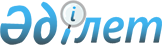 О реализации Закона Республики Казахстан "О республиканском бюджете на 2022 – 2024 годы"Постановление Правительства Республики Казахстан от 9 декабря 2021 года № 872.
      Примечание ИЗПИ!Вводится в действие с 01.01.2022.
      Правительство Республики Казахстан ПОСТАНОВЛЯЕТ:
      1. Принять к исполнению республиканский бюджет на 2022 – 2024 годы, в том числе на 2022 год в следующих объемах:
      доходы – 15 664 981 259 тысяч тенге, в том числе по:
      налоговым поступлениям – 9 816 780 519 тысяч тенге;
      неналоговым поступлениям – 343 224 400 тысяч тенге;
      поступлениям от продажи основного капитала – 2 251 000 тысяча тенге;
      поступлениям трансфертов – 5 502 725 340 тысяч тенге;
      2) затраты – 18 049 898 733 тысячи тенге;
      3) чистое бюджетное кредитование – 508 272 067 тысяч тенге, в том числе:
      бюджетные кредиты – 660 088 179 тысяч тенге;
      погашение бюджетных кредитов – 151 816 112 тысяч тенге;
      4) сальдо по операциям с финансовыми активами – 85 073 291 тысяча тенге, в том числе:
      приобретение финансовых активов – 85 073 291 тысяча тенге;
      5) дефицит бюджета – -2 978 262 832 тысячи тенге, или 3,3 процента к валовому внутреннему продукту страны;
      6) ненефтяной дефицит бюджета – -9 342 602 832 тысячи тенге, или 10,2 процента к валовому внутреннему продукту страны;
      7) финансирование дефицита бюджета – 2 978 262 832 тысячи тенге.
      Сноска. Пункт 1 - в редакции постановления Правительства РК от 27.12.2022 № 1073 (вводится в действие с 01.01.2022).


      2. Утвердить:
      1) перечень приоритетных республиканских бюджетных инвестиций, финансируемых из республиканского бюджета, согласно приложению 1 к настоящему постановлению;
      2) перечень приоритетных республиканских бюджетных инвестиций министерств по чрезвычайным ситуациям, обороны, индустрии и инфраструктурного развития, Управления Делами Президента Республики Казахстан согласно приложению 2 к настоящему постановлению (для служебного пользования);
      3) распределение сумм целевых текущих трансфертов областным бюджетам, бюджетам городов республиканского значения, столицы на повышение должностных окладов сотрудников органов внутренних дел согласно приложению 3 к настоящему постановлению;
      4) распределение сумм целевых текущих трансфертов областным бюджетам на передачу функций охраны объектов в конкурентную среду согласно приложению 4 к настоящему постановлению;
      4-1) распределение сумм целевых текущих трансфертов бюджету города Алматы на восстановление материально-технической базы органов внутренних дел согласно приложению 4-1 к настоящему постановлению;
      5) распределение сумм целевых текущих трансфертов областным бюджетам, бюджетам городов республиканского значения, столицы на жилищные выплаты сотрудникам специальных учреждений, конвойной службы, дежурных частей и центров оперативного управления, кинологических подразделений и помощникам участковых инспекторов полиции согласно приложению 5 к настоящему постановлению;
      6) распределение сумм целевых текущих трансфертов областным бюджетам, бюджетам городов республиканского значения, столицы на повышение заработной платы медицинских работников из числа гражданских служащих органов внутренних дел согласно приложению 6 к настоящему постановлению;
      6-1) распределение сумм целевых текущих трансфертов областным бюджетам, бюджету города республиканского значения, столицы на содержание и материально-техническое оснащение дополнительной штатной численности органов внутренних дел согласно приложению 6-1 к настоящему постановлению;
      7) распределение сумм целевых текущих трансфертов бюджету Туркестанской области на проведение капитального ремонта водных обьектов в сфере водного хозяйства согласно приложению 7 к настоящему постановлению;
      8) распределение сумм целевых текущих трансфертов областным бюджетам, бюджетам городов республиканского значения, столицы на возмещение части расходов, понесенных субъектом рыбного хозяйства, при инвестиционных вложениях согласно приложению 8 к настоящему постановлению;
      8-1) распределение сумм целевых текущих трансфертов бюджету Кызылординской области на возмещение части расходов, понесенных субъектом лесного хозяйства при фитолесомелиоративных работах на осушенном дне Аральского моря (ОДАМ) согласно приложению 8-1 к настоящему постановлению;
      8-2) распределение сумм целевых текущих трансфертов областным бюджетам, бюджетам городов республиканского значения, столицы на субсидирование развития племенного животноводства, повышения продуктивности и качества продукции животноводства согласно приложению 8-2 к настоящему постановлению;
      9) распределение сумм целевых текущих трансфертов областным бюджетам, бюджетам городов республиканского значения, столицы на возмещение части расходов, понесенных субъектом агропромышленного комплекса, при инвестиционных вложениях согласно приложению 9 к настоящему постановлению;
      10) исключен постановлением Правительства РК от 17.11.2022 № 921 (вводится в действие с 01.01.2022);


      11) распределение сумм целевых текущих трансфертов областным бюджетам, бюджетам городов республиканского значения, столицы на субсидирование процентной ставки по кредитным и лизинговым обязательствам в рамках направления по финансовому оздоровлению субъектов агропромышленного комплекса согласно приложению 11 к настоящему постановлению;
      12) распределение сумм целевых текущих трансфертов областным бюджетам, бюджетам городов республиканского значения, столицы на субсидирование ставок вознаграждения при кредитовании, а также лизинге на приобретение сельскохозяйственных животных, техники и технологического оборудования согласно приложению 12 к настоящему постановлению;
      13) распределение сумм целевых текущих трансфертов областным бюджетам, бюджетам городов республиканского значения, столицы на субсидирование стоимости пестицидов, биоагентов (энтомофагов), предназначенных для проведения обработки против вредных и особо опасных вредных организмов с численностью выше экономического порога вредоносности и карантинных объектов, согласно приложению 13 к настоящему постановлению;
      14) Исключен постановлением Правительства РК от 28.09.2022 № 761 (вводится в действие с 01.01.2022).


      14-1) распределение сумм целевых текущих трансфертов областным бюджетам, бюджетам городов республиканского значения, столицы на субсидирование возмещения расходов, понесенных национальной компанией в сфере агропромышленного комплекса при реализации продовольственного зерна для регулирующего воздействия на внутренний рынок, согласно приложению 14-1 к настоящему постановлению;
      14-2) распределение сумм целевых текущих трансфертов областным бюджетам, бюджетам городов республиканского значения, столицы на субсидирование стоимости удобрений (за исключением органических) согласно приложению 14-2 к настоящему постановлению;
      14-3) распределение сумм целевых текущих трансфертов областным бюджетам, бюджетам городов республиканского значения, столицы на субсидирование развития производства приоритетных культур согласно приложению 14-3 к настоящему постановлению;
      15) распределение сумм целевых текущих трансфертов областным бюджетам, бюджетам городов республиканского значения, столицы на выплату государственной адресной социальной помощи согласно приложению 15 к настоящему постановлению;
      16) распределение сумм целевых текущих трансфертов областным бюджетам, бюджетам городов республиканского значения, столицы на размещение государственного социального заказа в неправительственных организациях согласно приложению 16 к настоящему постановлению;
      17) распределение сумм целевых текущих трансфертов областным бюджетам, бюджетам городов республиканского значения, столицы на обеспечение прав и улучшение качества жизни инвалидов в Республике Казахстан согласно приложению 17 к настоящему постановлению;
      18) распределение сумм целевых текущих трансфертов областным бюджетам, бюджетам городов республиканского значения, столицы на услуги по замене и настройке речевых процессоров к кохлеарным имплантам согласно приложению 18 к настоящему постановлению;
      19) распределение сумм целевых текущих трансфертов областным бюджетам, бюджетам городов республиканского значения, столицы на субсидирование затрат работодателя на создание специальных рабочих мест для трудоустройства инвалидов согласно приложению 19 к настоящему постановлению;
      20) распределение сумм целевых текущих трансфертов областным бюджетам, бюджетам городов республиканского значения, столицы на развитие продуктивной занятости согласно приложению 20 к настоящему постановлению;
      21) Исключен постановлением Правительства РК от 18.03.2022 № 145 (вводится в действие с 01.01.2022).


      22) распределение сумм целевых текущих трансфертов областным бюджетам, бюджетам городов республиканского значения, столицы на повышение заработной платы работников государственных организаций: медико-социальных учреждений стационарного и полустационарного типов, организаций надомного обслуживания, временного пребывания, центров занятости населения согласно приложению 22 к настоящему постановлению;
      23) распределение сумм целевых текущих трансфертов областным бюджетам, бюджетам городов республиканского значения, столицы на повышение заработной платы отдельных категорий гражданских служащих, работников организаций, содержащихся за счет средств государственного бюджета, работников казенных предприятий согласно приложению 23 к настоящему постановлению;
      24) распределение сумм целевых текущих трансфертов областным бюджетам, бюджетам городов республиканского значения, столицы на увеличение оплаты труда педагогов организаций дошкольного образования согласно приложению 24 к настоящему постановлению;
      25) распределение сумм целевых текущих трансфертов областным бюджетам, бюджетам городов республиканского значения, столицы на доплату за проведение внеурочных мероприятий педагогам физической культуры государственных организаций дошкольного образования согласно приложению 25 к настоящему постановлению;
      26) распределение сумм целевых текущих трансфертов областным бюджетам, бюджетам городов республиканского значения, столицы на доплату за квалификационную категорию педагогам государственных организаций дошкольного образования согласно приложению 26 к настоящему постановлению;
      27) распределение сумм целевых текущих трансфертов областным бюджетам, бюджетам городов республиканского значения, столицы на обеспечение охвата дошкольным воспитанием и обучением детей от трех до шести лет согласно приложению 27 к настоящему постановлению;
      28) распределение сумм целевых текущих трансфертов областным бюджетам, бюджетам городов республиканского значения, столицы на увеличение оплаты труда медицинских работников организаций дошкольного образования согласно приложению 28 к настоящему постановлению;
      29) распределение сумм целевых текущих трансфертов областным бюджетам, бюджетам городов республиканского значения, столицы на реализацию подушевого финансирования в государственных организациях среднего образования согласно приложению 29 к настоящему постановлению;
      30) распределение сумм целевых текущих трансфертов областным бюджетам, бюджетам городов республиканского значения, столицы на увеличение оплаты труда педагогов государственных организаций образования, за исключением организаций дополнительного образования для взрослых, согласно приложению 30 к настоящему постановлению;
      31) распределение сумм целевых текущих трансфертов областным бюджетам, бюджетам городов республиканского значения, столицы на доплату за квалификационную категорию педагогам государственных организаций образования, за исключением организаций дополнительного образования для взрослых, согласно приложению 31 к настоящему постановлению;
      32) распределение сумм целевых текущих трансфертов областным бюджетам, бюджетам городов республиканского значения, столицы на доплату за проведение внеурочных мероприятий педагогам физической культуры государственных организаций среднего образования согласно приложению 32 к настоящему постановлению;
      33) распределение сумм целевых текущих трансфертов областным бюджетам, бюджетам городов республиканского значения, столицы на доплату за степень магистра методистам методических центров (кабинетов) государственных организаций среднего образования согласно приложению 33 к настоящему постановлению;
      34) распределение сумм целевых текущих трансфертов областным бюджетам, бюджетам городов республиканского значения, столицы на увеличение оплаты труда медицинских работников государственных организаций образования, за исключением организаций дополнительного образования для взрослых, согласно приложению 34 к настоящему постановлению;
      34-1) распределение сумм целевых текущих трансфертов областным бюджетам на доплату лучшим педагогам организаций образования, реализующим учебные программы начального, основного и общего среднего образования, привлеченным в регионы, имеющие дефицит учителей, согласно приложению 34-1 к настоящему постановлению;
      34-2) распределение сумм целевых текущих трансфертов областным бюджетам, бюджетам городов республиканского значения, столицы на компенсацию потерь нижестоящих бюджетов в связи со снижением нормативной учебной нагрузки педагогов государственных организаций среднего образования согласно приложению 34-2 к настоящему постановлению;
      35) распределение сумм целевых текущих трансфертов областным бюджетам, бюджетам городов республиканского значения, столицы на увеличение размера государственной стипендии обучающихся в организациях технического и профессионального, послесреднего образования согласно приложению 35 к настоящему постановлению;
      36) распределение сумм целевых текущих трансфертов областным бюджетам, бюджетам городов республиканского значения, столицы на доплату за проведение внеурочных мероприятий педагогам физической культуры государственных организаций технического и профессионального, послесреднего образования согласно приложению 36 к настоящему постановлению;
      36-1) распределение сумм целевых текущих трансфертов областным бюджетам, бюджетам городов республиканского значения, столицы на обеспечение молодежи бесплатным техническим и профессиональным образованием по востребованным специальностям согласно приложению 36-1 к настоящему постановлению;
      37) распределение сумм целевых текущих трансфертов областным бюджетам, бюджетам городов республиканского значения, столицы на увеличение оплаты труда педагогов государственных организаций технического и профессионального, послесреднего образования согласно приложению 37 к настоящему постановлению;
      38) распределение сумм целевых текущих трансфертов областным бюджетам, бюджетам городов республиканского значения, столицы на доплату за квалификационную категорию педагогам государственных организаций технического и профессионального, послесреднего образования согласно приложению 38 к настоящему постановлению;
      39) распределение сумм целевых текущих трансфертов областным бюджетам, бюджетам городов республиканского значения, столицы на увеличение оплаты труда медицинских работников в государственных организациях технического и профессионального, послесреднего образования согласно приложению 39 к настоящему постановлению;
      40) распределение сумм целевых текущих трансфертов областным бюджетам, бюджетам городов республиканского значения, столицы на размещение государственного образовательного заказа на подготовку специалистов с высшим образованием для детей из многодетных и малообеспеченных семей согласно приложению 40 к настоящему постановлению;
      41) распределение сумм целевых текущих трансфертов областным бюджетам, бюджетам городов республиканского значения, столицы на проведение медицинской организацией мероприятий, снижающих половое влечение, осуществляемых на основании решения суда, согласно приложению 41 к настоящему постановлению;
      41-1) распределение сумм целевых текущих трансфертов областным бюджетам, бюджетам городов республиканского значения, столицы на материально-техническое оснащение организаций здравоохранения на местном уровне согласно приложению 41-1 к настоящему постановлению;
      42) распределение сумм целевых текущих трансфертов областным бюджетам, бюджетам городов республиканского значения, столицы на возмещение лизинговых платежей по санитарному транспорту, приобретенному на условиях финансового лизинга, согласно приложению 42 к настоящему постановлению;
      43) распределение сумм целевых текущих трансфертов областным бюджетам, бюджетам городов республиканского значения, столицы на закуп вакцин и других иммунобиологических препаратов согласно приложению 43 к настоящему постановлению;
      44) распределение сумм целевых текущих трансфертов областным бюджетам, бюджетам городов республиканского значения, столицы на пропаганду здорового образа жизни согласно приложению 44 к настоящему постановлению;
      45) распределение сумм целевых текущих трансфертов областным бюджетам, бюджетам городов республиканского значения, столицы на реализацию мероприятий по профилактике и борьбе со СПИД согласно приложению 45 к настоящему постановлению;
      46) распределение сумм целевых текущих трансфертов областным бюджетам, бюджетам городов республиканского значения, столицы на повышение заработной платы работников организаций в области здравоохранения местных исполнительных органов согласно приложению 46 к настоящему постановлению;
      47) распределение сумм целевых текущих трансфертов областным бюджетам, бюджетам городов республиканского значения, столицы на оказание медицинской помощи лицам, содержащимся в следственных изоляторах и учреждениях уголовно-исполнительной системы, согласно приложению 47 к настоящему постановлению;
      48) распределение сумм целевых текущих трансфертов областным бюджетам, бюджетам городов республиканского значения, столицы на установление доплат к должностному окладу за особые условия труда в организациях культуры и архивных учреждениях управленческому и основному персоналу государственных организаций культуры и архивных учреждений согласно приложению 48 к настоящему постановлению;
      48-1) распределение сумм целевых текущих трансфертов бюджету Северо-Казахстанской области на сохранение археологических памятников согласно приложению 48-1 к настоящему постановлению;
      49) распределение сумм целевых текущих трансфертов областным бюджетам, бюджетам городов республиканского значения, столицы на увеличение оплаты труда медицинских работников государственных организаций в сфере физической культуры и спорта согласно приложению 49 к настоящему постановлению;
      50) распределение сумм целевых текущих трансфертов областным бюджетам, бюджетам городов республиканского значения, столицы на увеличение оплаты труда педагогов государственных организаций среднего и дополнительного образования в сфере физической культуры и спорта согласно приложению 50 к настоящему постановлению;
      51) распределение сумм целевых текущих трансфертов областным бюджетам, бюджетам городов республиканского значения, столицы на субсидирование части затрат субъектов предпринимательства на содержание санитарно-гигиенических узлов согласно приложению 51 к настоящему постановлению;
      52) распределение сумм целевых текущих трансфертов областным бюджетам на реализацию мероприятий по социальной и инженерной инфраструктуре в сельских населенных пунктах в рамках проекта "Ауыл-Ел бесігі" согласно приложению 52 к настоящему постановлению;
      53) распределение сумм целевых текущих трансфертов областным бюджетам, бюджетам городов республиканского значения, столицы на предоставление государственных грантов молодым предпринимателям для реализации новых бизнес-идей в рамках Национального проекта по развитию предпринимательства на 2021-2025 годы согласно приложению 53 к настоящему постановлению;
      53-1) распределение сумм целевых текущих трансфертов областным бюджетам, бюджетам городов республиканского значения, столицы на повышение эффективности деятельности депутатов маслихатов согласно приложению 53-1 к настоящему постановлению;
      54) распределение сумм целевых текущих трансфертов бюджету города Алматы на изъятие земельных участков для государственных нужд согласно приложению 54 к настоящему постановлению;
      54-1) распределение сумм целевых текущих трансфертов областным бюджетам, бюджетам городов республиканского значения, столицы на изъятие земельных участков для государственных нужд согласно приложению 54-1 к настоящему постановлению;
      55) распределение сумм целевых текущих трансфертов областным бюджетам на финансирование приоритетных проектов транспортной инфраструктуры согласно приложению 55 к настоящему постановлению;
      56) распределение сумм целевых текущих трансфертов областным бюджетам, бюджетам городов республиканского значения, столицы на приобретение жилья коммунального жилищного фонда для работающей молодежи за счет целевого трансферта из Национального фонда Республики Казахстан согласно приложению 56 к настоящему постановлению;
      57) распределение сумм целевых текущих трансфертов областным бюджетам на обеспечение и проведение выборов акимов городов районного значения, сел, поселков, сельских округов согласно приложению 57 к настоящему постановлению;
      57-1) распределение сумм кредитования областным бюджетам для микрокредитования в сельских населенных пунктах и малых городах согласно приложению 57-1 к настоящему постановлению;
      57-2) распределение сумм кредитования областным бюджетам для приобретения субъектами агропромышленного комплекса ирригационных систем и финансирования подготовительных работ по их установке согласно приложению 57-2 к настоящему постановлению;
      58) распределение сумм бюджетных кредитов местным исполнительным органам для реализации мер социальной поддержки специалистов согласно приложению 58 к настоящему постановлению; 
      59) распределение сумм кредитования областным бюджетам, бюджетам городов республиканского значения, столицы на проведение капитального ремонта общего имущества объектов кондоминиумов согласно приложению 59 к настоящему постановлению;
      60) распределение сумм резерва Правительства Республики Казахстан согласно приложению 60 к настоящему постановлению;
      61) распределение сумм поступлений трансфертов из областных бюджетов, бюджетов городов республиканского значения, столицы согласно приложению 61 к настоящему постановлению.
      Сноска. Пункт 2 с изменениями, внесенными постановлениями Правительства РК от 18.03.2022 № 145 (вводится в действие с 01.01.2022); от 13.05.2022 № 308 (вводится в действие с 01.01.2022); от 28.09.2022 № 761 (вводится в действие с 01.01.2022).


      3. Министерству труда и социальной защиты населения Республики Казахстан в установленном законодательством порядке внести в Правительство Республики Казахстан в срок до 1 февраля 2022 года проекты решений о порядке использования целевых текущих трансфертов областными бюджетами, бюджетами городов республиканского значения, столицы на 2022 год, указанных в подпунктах 17) и 18) пункта 2 настоящего постановления.
      4. Министерству здравоохранения Республики Казахстан в установленном законодательством порядке внести в Правительство Республики Казахстан в срок до 1 марта 2022 года проект решения о порядке использования целевых текущих трансфертов областными бюджетами, бюджетами городов республиканского значения, столицы на 2022 год, указанного в подпункте 46) пункта 2 настоящего постановления.
      4-1. Министерству сельского хозяйства Республики Казахстан в установленном законодательством порядке внести в Правительство Республики Казахстан в срок до 1 июля 2022 года проект решения о порядке использования целевых текущих трансфертов областными бюджетами, бюджетами городов республиканского значения, столицы на 2022 год, указанного в подпункте 8-2) пункта 2 настоящего постановления.
      Сноска. Постановление дополнено пунктом 4-1 в соответствии с постановлением Правительства РК от 13.05.2022 № 308 (вводится в действие с 01.01.2022).


       5. Утвердить перечень проектов государственно-частного партнерства, планируемых к реализации, требующих финансирования государственных обязательств по проектам государственно-частного партнерства, в том числе государственных концессионных обязательств, из республиканского бюджета, согласно приложению 62 к настоящему постановлению.
      6. Утвердить перечень государственных заданий на 2022 год согласно приложению 63 к настоящему постановлению.
      7. Центральным исполнительным органам в срок до 1 февраля 2022 года внести в Правительство Республики Казахстан предложения о приведении ранее принятых решений Правительства Республики Казахстан в соответствие с настоящим постановлением.
      8. Настоящее постановление вводится в действие с 1 января 2022 года. Перечень приоритетных республиканских бюджетных инвестиций
      Сноска. Приложение 1 - в редакции постановления Правительства РК от 19.12.2022 № 1025 (вводится в действие с 01.01.2022); с изменениями, внесенными постановлением Правительства РК от 27.12.2022 № 1073 (вводится в действие с 01.01.2022).
      Примечание ИЗПИ!
      Для служебного пользования
      Сноска. Приложение 2 - в редакции постановления Правительства РК от 27.12.2022 № 1073 (вводится в действие с 01.01.2022). Перечень приоритетных республиканских бюджетных инвестиций министерств по чрезвычайным ситуациям, обороны, индустрии и инфраструктурного развития, Управления Делами Президента Республики Казахстан Распределение сумм целевых текущих трансфертов областным бюджетам, бюджетам городов республиканского значения, столицы на повышение должностных окладов сотрудников органов внутренних дел
      Сноска. Приложение 3 - в редакции постановления Правительства РК от 27.12.2022 № 1073 (вводится в действие с 01.01.2022). Распределение сумм целевых текущих трансфертов областным бюджетам на передачу функций охраны объектов в конкурентную среду
      Сноска. Приложение 4 – в редакции постановления Правительства РК от 28.09.2022 № 761 (вводится в действие с 01.01.2022); с изменениями, внесенными постановлениями Правительства РК от 17.11.2022 № 921 (вводится в действие с 01.01.2022); от 19.12.2022 № 1025 (вводится в действие с 01.01.2022). Распределение сумм целевых текущих трансфертов бюджету города Алматы на восстановление материально-технической базы органов внутренних дел
      Сноска. Постановление дополнено приложением 4-1 в соответствии с постановлением Правительства РК от 13.05.2022 № 308 (вводится в действие с 01.01.2022); в редакции постановления Правительства РК от 27.12.2022 № 1073 (вводится в действие с 01.01.2022). Распределение сумм целевых текущих трансфертов областным бюджетам, бюджетам городов республиканского значения, столицы на жилищные выплаты сотрудникам специальных учреждений, конвойной службы, дежурных частей и центров оперативного управления, кинологических подразделений и помощникам участковых инспекторов полиции
      Сноска. Приложение 5 - в редакции постановления Правительства РК от 19.12.2022 № 1025 (вводится в действие с 01.01.2022); с изменениями, внесенными постановлением Правительства РК от 27.12.2022 № 1073 (вводится в действие с 01.01.2022). Распределение сумм целевых текущих трансфертов областным бюджетам, бюджетам городов республиканского значения, столицы на повышение заработной платы медицинских работников из числа гражданских служащих органов внутренних дел
      Сноска. Приложение 6 – в редакции постановления Правительства РК от 28.09.2022 № 761 (вводится в действие с 01.01.2022); с изменениями, внесенными постановлением Правительства РК от 17.11.2022 № 921 (вводится в действие с 01.01.2022); от 19.12.2022 № 1025 (вводится в действие с 01.01.2022).Распределение сумм целевых текущих трансфертов областным бюджетам, бюджету города республиканского значения, столицы на содержание и материально-техническое оснащение дополнительной штатной численности органов внутренних дел
      Сноска. Постановление дополнено приложением 6-1 в соответствии с постановлением Правительства РК от 13.05.2022 № 308 (вводится в действие с 01.01.2022); в редакции постановления Правительства РК от 19.12.2022 № 1025 (вводится в действие с 01.01.2022); с изменениями, внесенными постановлением Правительства РК от 27.12.2022 № 1073 (вводится в действие с 01.01.2022). Распределение сумм целевых текущих трансфертов бюджету Туркестанской области на проведение капитального ремонта водных объектов в сфере водного хозяйства
      Сноска. Приложение 7 – в редакции постановления Правительства РК от 19.12.2022 № 1025 (вводится в действие с 01.01.2022). Распределение сумм целевых текущих трансфертов областным бюджетам, бюджетам городов республиканского значения, столицы на возмещение части расходов, понесенных субъектом рыбного хозяйства, при инвестиционных вложениях
      Сноска. Приложение 8 - в редакции постановления Правительства РК от 19.12.2022 № 1025 (вводится в действие с 01.01.2022). Распределение сумм целевых текущих трансфертов бюджету Кызылординской области на возмещение части расходов, понесенных субъектом лесного хозяйства при фитолесомелиоративных работах на осушенном дне Аральского моря (ОДАМ)
      Сноска. Постановление дополнено приложением 8-1 в соответствии с постановлением Правительства РК от 13.05.2022 № 308 (вводится в действие с 01.01.2022). Распределение сумм целевых текущих трансфертов областным бюджетам, бюджетам городов республиканского значения, столицы на субсидирование развития племенного животноводства, повышения продуктивности и качества продукции животноводства
      Сноска. Постановление дополнено приложением 8-2 в соответствии с постановлением Правительства РК от 13.05.2022 № 308 (вводится в действие с 01.01.2022); с изменениями, внесенными постановлением Правительства РК от 17.11.2022 № 921 (вводится в действие с 01.01.2022). Распределение сумм целевых текущих трансфертов областным бюджетам, бюджетам городов республиканского значения, столицы на возмещение части расходов, понесенных субъектом агропромышленного комплекса, при инвестиционных вложениях
      Сноска. Приложение 9 - в редакции постановления Правительства РК от 17.11.2022 № 921 (вводится в действие с 01.01.2022); с изменениями, внесенными постановлениями Правительства РК от 19.12.2022 № 1025 (вводится в действие с 01.01.2022); от 27.12.2022 № 1073 (вводится в действие с 01.01.2022). Распределение сумм целевых текущих трансфертов областным бюджетам, бюджетам городов республиканского значения, столицы на субсидирование в рамках гарантирования и страхования займов субъектов агропромышленного комплекса
      Сноска. Приложение 10 исключено постановлением Правительства РК от 17.11.2022 № 921 (вводится в действие с 01.01.2022). Распределение сумм целевых текущих трансфертов областным бюджетам, бюджетам городов республиканского значения, столицы на субсидирование процентной ставки по кредитным и лизинговым обязательствам в рамках направления по финансовому оздоровлению субъектов агропромышленного комплекса
      Сноска. Приложение 11 – в редакции постановления Правительства РК от 28.09.2022 № 761 (вводится в действие с 01.01.2022); с изменениями, внесенными постановлениями Правительства РК от 17.11.2022 № 921 (вводится в действие с 01.01.2022); от 19.12.2022 № 1025 (вводится в действие с 01.01.2022). Распределение сумм целевых текущих трансфертов областным бюджетам, бюджетам городов республиканского значения, столицы на субсидирование ставок вознаграждения при кредитовании, а также лизинге на приобретение сельскохозяйственных животных, техники и технологического оборудования
      Сноска. Приложение 12 – в редакции постановления Правительства РК от 28.09.2022 № 761 (вводится в действие с 01.01.2022); с изменениями, внесенными постановлениями Правительства РК от 17.11.2022 № 921 (вводится в действие с 01.01.2022); от 19.12.2022 № 1025 (вводится в действие с 01.01.2022); от 27.12.2022 № 1073 (вводится в действие с 01.01.2022). Распределение сумм целевых текущих трансфертов областным бюджетам, бюджетам городов республиканского значения, столицы на субсидирование стоимости пестицидов, биоагентов (энтомофагов), предназначенных для проведения обработки против вредных и особо опасных вредных организмов с численностью выше экономического порога вредоносности и карантинных объектов
      Сноска. Приложение 13 – в редакции постановления Правительства РК от 13.05.2022 № 308 (вводится в действие с 01.01.2022); с изменениями, внесенными постановлением Правительства РК от 17.11.2022 № 921 (вводится в действие с 01.01.2022). Распределение сумм целевых текущих трансфертов областным бюджетам, бюджетам городов республиканского значения, столицы на возмещение физическим и юридическим лицам затрат на закладку и выращивание уничтоженных плодово-ягодных культур, зараженных бактериальным ожогом плодовых
      Сноска. Приложение 14 исключено постановлением Правительства РК от 28.09.2022 № 761 (вводится в действие с 01.01.2022). Распределение сумм целевых текущих трансфертов областным бюджетам, бюджетам городов республиканского значения, столицы на субсидирование возмещения расходов, понесенных национальной компанией в сфере агропромышленного комплекса при реализации продовольственного зерна для регулирующего воздействия на внутренний рынок
      Сноска. Постановление дополнено приложением 14-1 в соответствии с постановлением Правительства РК от 13.05.2022 № 308 (вводится в действие с 01.01.2022); в редакции постановления Правительства РК от 17.11.2022 № 921 (вводится в действие с 01.01.2022). Распределение сумм целевых текущих трансфертов областным бюджетам, бюджетам городов республиканского значения, столицы на субсидирование стоимости удобрений (за исключением органических)
      Сноска. Постановление дополнено приложением 14-2 в соответствии с постановлением Правительства РК от 13.05.2022 № 308 (вводится в действие с 01.01.2022); с изменениями, внесенными постановлением Правительства РК от 17.11.2022 № 921 (вводится в действие с 01.01.2022). Распределение сумм целевых текущих трансфертов областным бюджетам, бюджетам городов республиканского значения, столицы на субсидирование развития производства приоритетных культур
      Сноска. Постановление дополнено приложением 14-3 в соответствии с постановлением Правительства РК от 13.05.2022 № 308 (вводится в действие с 01.01.2022); в редакции постановления Правительства РК от 19.12.2022 № 1025 (вводится в действие с 01.01.2022). Распределение сумм целевых текущих трансфертов областным бюджетам, бюджетам городов республиканского значения, столицы на выплату государственной адресной социальной помощи
      Сноска. Приложение 15 - в редакции постановления Правительства РК от 27.12.2022 № 1073 (вводится в действие с 01.01.2022). Распределение сумм целевых текущих трансфертов областным бюджетам, бюджетам городов республиканского значения, столицы на размещение государственного социального заказа в неправительственных организациях
      Сноска. Приложение 16 - в редакции постановления Правительства РК от 19.12.2022 № 1025 (вводится в действие с 01.01.2022); с изменениями, внесенными постановлением Правительства РК от 27.12.2022 № 1073 (вводится в действие с 01.01.2022). Распределение сумм целевых текущих трансфертов областным бюджетам, бюджетам городов республиканского значения, столицы на обеспечение прав и улучшение качества жизни инвалидов в Республике Казахстан
      Сноска. Приложение 17 - в редакции постановления Правительства РК от 27.12.2022 № 1073 (вводится в действие с 01.01.2022). Распределение сумм целевых текущих трансфертов областным бюджетам, бюджетам городов республиканского значения, столицы на услуги по замене и настройке речевых процессоров к кохлеарным имплантам
      Сноска. Приложение 18 - в редакции постановления Правительства РК от 19.12.2022 № 1025 (вводится в действие с 01.01.2022); с изменениями, внесенными постановлением Правительства РК от 27.12.2022 № 1073 (вводится в действие с 01.01.2022). Распределение сумм целевых текущих трансфертов областным бюджетам, бюджетам городов республиканского значения, столицы на субсидирование затрат работодателя на создание специальных рабочих мест для трудоустройства инвалидов
      Сноска. Приложение 19 – в редакции постановления Правительства РК от 23.08.2022 № 591 (вводится в действие с 01.01.2022); с изменениями, внесенными постановлениями Правительства РК от 28.09.2022 № 761 (вводится в действие с 01.01.2022); от 17.11.2022 № 921 (вводится в действие с 01.01.2022); от 19.12.2022 № 1025 (вводится в действие с 01.01.2022). Распределение сумм целевых текущих трансфертов областным бюджетам, бюджетам городов республиканского значения, столицы на развитие продуктивной занятости
      Сноска. Приложение 20 - в редакции постановления Правительства РК от 19.12.2022 № 1025 (вводится в действие с 01.01.2022); с изменениями, внесенными постановлением Правительства РК от 27.12.2022 № 1073 (вводится в действие с 01.01.2022). Распределение сумм целевых текущих трансфертов областному бюджету Северо-Казахстанской области на приобретение жилья для переселенцев из трудоизбыточных регионов в рамках развития продуктивной занятости
      Сноска. Приложение 21 исключено постановлением Правительства РК от 18.03.2022 № 145 (вводится в действие с 01.01.2022). Распределение сумм целевых текущих трансфертов областным бюджетам, бюджетам городов республиканского значения, столицы на повышение заработной платы работников государственных организаций: медико-социальных учреждений стационарного и полустационарного типов, организаций надомного обслуживания, временного пребывания, центров занятости населения
      Сноска. Приложение 22 - в редакции постановления Правительства РК от 19.12.2022 № 1025 (вводится в действие с 01.01.2022); с изменениями, внесенными постановлением Правительства РК от 27.12.2022 № 1073 (вводится в действие с 01.01.2022). Распределение сумм целевых текущих трансфертов областным бюджетам, бюджетам городов республиканского значения, столицы на повышение заработной платы отдельных категорий гражданских служащих, работников организаций, содержащихся за счет средств государственного бюджета, работников казенных предприятий
      Сноска. Приложение 23 - в редакции постановления Правительства РК от 19.12.2022 № 1025 (вводится в действие с 01.01.2022); с изменениями, внесенными постановлением Правительства РК от 27.12.2022 № 1073 (вводится в действие с 01.01.2022). Распределение сумм целевых текущих трансфертов областным бюджетам, бюджетам городов республиканского значения, столицы на увеличение оплаты труда педагогов организаций дошкольного образования
      Сноска. Приложение 24 – в редакции постановления Правительства РК от 23.08.2022 № 591 (вводится в действие с 01.01.2022); с изменениями, внесенными постановлениями Правительства РК от 28.09.2022 № 761 (вводится в действие с 01.01.2022); от 17.11.2022 № 921 (вводится в действие с 01.01.2022); от 19.12.2022 № 1025 (вводится в действие с 01.01.2022). Распределение сумм целевых текущих трансфертов областным бюджетам, бюджетам городов республиканского значения, столицы на доплату за проведение внеурочных мероприятий педагогам физической культуры государственных организаций дошкольного образования
      Сноска. Приложение 25 – в редакции постановления Правительства РК от 23.08.2022 № 591 (вводится в действие с 01.01.2022); с изменениями, внесенными постановлениями Правительства РК от 28.09.2022 № 761 (вводится в действие с 01.01.2022); от 17.11.2022 № 921 (вводится в действие с 01.01.2022); от 19.12.2022 № 1025 (вводится в действие с 01.01.2022). Распределение сумм целевых текущих трансфертов областным бюджетам, бюджетам городов республиканского значения, столицы на доплату за квалификационную категорию педагогам государственных организаций дошкольного образования
      Сноска. Приложение 26 – в редакции постановления Правительства РК от 23.08.2022 № 591 (вводится в действие с 01.01.2022); с изменениями, внесенными постановлениями Правительства РК от 28.09.2022 № 761 (вводится в действие с 01.01.2022); от 17.11.2022 № 921 (вводится в действие с 01.01.2022); от 19.12.2022 № 1025 (вводится в действие с 01.01.2022). Распределение сумм целевых текущих трансфертов областным бюджетам, бюджетам городов республиканского значения, столицы на обеспечение охвата дошкольным воспитанием и обучением детей от трех до шести лет
      Сноска. Приложение 27 – в редакции постановления Правительства РК от 23.08.2022 № 591 (вводится в действие с 01.01.2022); с изменениями, внесенными постановлениями Правительства РК от 28.09.2022 № 761 (вводится в действие с 01.01.2022); от 17.11.2022 № 921 (вводится в действие с 01.01.2022); от 19.12.2022 № 1025 (вводится в действие с 01.01.2022). Распределение сумм целевых текущих трансфертов областным бюджетам, бюджетам городов республиканского значения, столицы на увеличение оплаты труда медицинских работников организаций дошкольного образования
      Сноска. Приложение 28 – в редакции постановления Правительства РК от 23.08.2022 № 591 (вводится в действие с 01.01.2022); с изменениями, внесенными постановлениями Правительства РК от 28.09.2022 № 761 (вводится в действие с 01.01.2022); от 17.11.2022 № 921 (вводится в действие с 01.01.2022); от 19.12.2022 № 1025 (вводится в действие с 01.01.2022). Распределение сумм целевых текущих трансфертов областным бюджетам, бюджетам городов республиканского значения, столицы на реализацию подушевого финансирования в государственных организациях среднего образования
      Сноска. Приложение 29 - в редакции постановления Правительства РК от 17.11.2022 № 921 (вводится в действие с 01.01.2022). Распределение сумм целевых текущих трансфертов областным бюджетам, бюджетам городов республиканского значения, столицы на увеличение оплаты труда педагогов государственных организаций образования, за исключением организаций дополнительного образования для взрослых
      Сноска. Приложение 30 – в редакции постановления Правительства РК от 23.08.2022 № 591 (вводится в действие с 01.01.2022); с изменениями, внесенными постановлениями Правительства РК от 28.09.2022 № 761 (вводится в действие с 01.01.2022); от 17.11.2022 № 921 (вводится в действие с 01.01.2022); от 19.12.2022 № 1025 (вводится в действие с 01.01.2022). Распределение сумм целевых текущих трансфертов областным бюджетам, бюджетам городов республиканского значения, столицы на доплату за квалификационную категорию педагогам государственных организаций образования, за исключением организаций дополнительного образования для взрослых
      Сноска. Приложение 31 – в редакции постановления Правительства РК от 28.09.2022 № 761 (вводится в действие с 01.01.2022); с изменениями, внесенными постановлением Правительства РК от 17.11.2022 № 921 (вводится в действие с 01.01.2022); от 19.12.2022 № 1025 (вводится в действие с 01.01.2022). Распределение сумм целевых текущих трансфертов областным бюджетам, бюджетам городов республиканского значения, столицы на доплату за проведение внеурочных мероприятий педагогам физической культуры государственных организаций среднего образования
      Сноска. Приложение 32 – в редакции постановления Правительства РК от 23.08.2022 № 591 (вводится в действие с 01.01.2022); с изменениями, внесенными постановлениями Правительства РК от 28.09.2022 № 761 (вводится в действие с 01.01.2022); от 17.11.2022 № 921 (вводится в действие с 01.01.2022). Распределение сумм целевых текущих трансфертов областным бюджетам, бюджетам городов республиканского значения, столицы на доплату за степень магистра методистам методических центров (кабинетов) государственных организаций среднего образования
      Сноска. Приложение 33 – в редакции постановления Правительства РК от 23.08.2022 № 591 (вводится в действие с 01.01.2022); с изменениями, внесенными постановлениями Правительства РК от 28.09.2022 № 761 (вводится в действие с 01.01.2022); от 17.11.2022 № 921 (вводится в действие с 01.01.2022). Распределение сумм целевых текущих трансфертов областным бюджетам, бюджетам городов республиканского значения, столицы на увеличение оплаты труда медицинских работников государственных организаций образования, за исключением организаций дополнительного образования для взрослых
      Сноска. Приложение 34 – в редакции постановления Правительства РК от 23.08.2022 № 591 (вводится в действие с 01.01.2022); с изменениями, внесенными постановлениями Правительства РК от 28.09.2022 № 761 (вводится в действие с 01.01.2022); от 17.11.2022 № 921 (вводится в действие с 01.01.2022). Распределение сумм целевых текущих трансфертов областным бюджетам на доплату лучшим педагогам организаций образования, реализующим учебные программы начального, основного и общего среднего образования, привлеченным в регионы, имеющие дефицит учителей
      Сноска. Постановление дополнено приложением 34-1 в соответствии с постановлением Правительства РК от 13.05.2022 № 308 (вводится в действие с 01.01.2022); в редакции постановления Правительства РК от 19.12.2022 № 1025 (вводится в действие с 01.01.2022). Распределение сумм целевых текущих трансфертов областным бюджетам, бюджетам городов республиканского значения, столицы на компенсацию потерь нижестоящих бюджетов в связи со снижением нормативной учебной нагрузки педагогов государственных организаций среднего образования
      Сноска. Постановление дополнено приложением 34-2 в соответствии с постановлением Правительства РК от 28.09.2022 № 761 (вводится в действие с 01.01.2022); в редакции постановления Правительства РК от 17.11.2022 № 921 (вводится в действие с 01.01.2022); с изменениями, внесенными постановлением Правительства РК от 19.12.2022 № 1025 (вводится в действие с 01.01.2022). Распределение сумм целевых текущих трансфертов областным бюджетам, бюджетам городов республиканского значения, столицы на увеличение размера государственной стипендии обучающихся в организациях технического и профессионального, послесреднего образования
      Сноска. Приложение 35 - в редакции постановления Правительства РК от 27.12.2022 № 1073 (вводится в действие с 01.01.2022). Распределение сумм целевых текущих трансфертов областным бюджетам, бюджетам городов республиканского значения, столицы на доплату за проведение внеурочных мероприятий педагогам физической культуры государственных организаций технического и профессионального, послесреднего образования
      Сноска. Приложение 36 – в редакции постановления Правительства РК от 23.08.2022 № 591 (вводится в действие с 01.01.2022); с изменениями, внесенными постановлениями Правительства РК от 28.09.2022 № 761 (вводится в действие с 01.01.2022); от 17.11.2022 № 921 (вводится в действие с 01.01.2022); от 19.12.2022 № 1025 (вводится в действие с 01.01.2022). Распределение сумм целевых текущих трансфертов областным бюджетам, бюджетам городов республиканского значения, столицы на обеспечение молодежи бесплатным техническим и профессиональным образованием по востребованным специальностям
      Сноска. Постановление дополнено приложением 36-1 в соответствии с постановлением Правительства РК от 13.05.2022 № 308 (вводится в действие с 01.01.2022); в редакции постановления Правительства РК от 19.12.2022 № 1025 (вводится в действие с 01.01.2022). Распределение сумм целевых текущих трансфертов областным бюджетам, бюджетам городов республиканского значения, столицы на увеличение оплаты труда педагогов государственных организаций технического и профессионального, послесреднего образования
      Сноска. Приложение 37 – в редакции постановления Правительства РК от 23.08.2022 № 591 (вводится в действие с 01.01.2022); с изменениями, внесенными постановлениями Правительства РК от 28.09.2022 № 761 (вводится в действие с 01.01.2022); от 17.11.2022 № 921 (вводится в действие с 01.01.2022); от 17.11.2022 № 921 (вводится в действие с 01.01.2022); от 19.12.2022 № 1025 (вводится в действие с 01.01.2022). Распределение сумм целевых текущих трансфертов областным бюджетам, бюджетам городов республиканского значения, столицы на доплату за квалификационную категорию педагогам государственных организаций технического и профессионального, послесреднего образования
      Сноска. Приложение 38 – в редакции постановления Правительства РК от 23.08.2022 № 591 (вводится в действие с 01.01.2022); с изменениями, внесенными постановлениями Правительства РК от 28.09.2022 № 761 (вводится в действие с 01.01.2022); от 17.11.2022 № 921 (вводится в действие с 01.01.2022); от 19.12.2022 № 1025 (вводится в действие с 01.01.2022). Распределение сумм целевых текущих трансфертов областным бюджетам, бюджетам городов республиканского значения, столицы на увеличение оплаты труда медицинских работников в государственных организациях технического и профессионального, послесреднего образования
      Сноска. Приложение 39 – в редакции постановления Правительства РК от 23.08.2022 № 591 (вводится в действие с 01.01.2022); с изменениями, внесенными постановлениями Правительства РК от 17.11.2022 № 921 (вводится в действие с 01.01.2022). Распределение сумм целевых текущих трансфертов областным бюджетам, бюджетам городов республиканского значения, столицы на размещение государственного образовательного заказа на подготовку специалистов с высшим образованием для детей из многодетных и малообеспеченных семей
      Сноска. Приложение 40 - в редакции постановления Правительства РК от 17.11.2022 № 921 (вводится в действие с 01.01.2022); с изменениями, внесенными постановлением Правительства РК от 19.12.2022 № 1025 (вводится в действие с 01.01.2022). Распределение сумм целевых текущих трансфертов областным бюджетам, бюджетам городов республиканского значения, столицы на проведение медицинской организацией мероприятий, снижающих половое влечение, осуществляемых на основании решения суда
      Сноска. Приложение 41 - в редакции постановления Правительства РК от 17.11.2022 № 921 (вводится в действие с 01.01.2022); с изменениями, внесенными постановлением Правительства РК от 19.12.2022 № 1025 (вводится в действие с 01.01.2022). Распределение сумм целевых текущих трансфертов областным бюджетам, бюджетам городов республиканского значения, столицы на материально-техническое оснащение организаций здравоохранения на местном уровне за счет гарантированного трансферта из Национального фонда Республики Казахстан
      Сноска. Постановление дополнено приложением 41-1 в соответствии с постановлением Правительства РК от 13.05.2022 № 308 (вводится в действие с 01.01.2022); с изменениями, внесенными постановлениями Правительства РК от 28.09.2022 № 761 (вводится в действие с 01.01.2022); от 17.11.2022 № 921 (вводится в действие с 01.01.2022). Распределение сумм целевых текущих трансфертов областным бюджетам, бюджетам городов республиканского значения, столицы на возмещение лизинговых платежей по санитарному транспорту, приобретенному на условиях финансового лизинга
      Сноска. Приложение 42 – в редакции постановления Правительства РК от 28.09.2022 № 761 (вводится в действие с 01.01.2022); с изменениями, внесенными постановлениями Правительства РК от 17.11.2022 № 921 (вводится в действие с 01.01.2022); от 19.12.2022 № 1025 (вводится в действие с 01.01.2022); от 27.12.2022 № 1073 (вводится в действие с 01.01.2022). Распределение сумм целевых текущих трансфертов областным бюджетам, бюджетам городов республиканского значения, столицы на закуп вакцин и других иммунобиологических препаратов
      Сноска. Приложение 43 - в редакции постановления Правительства РК от 17.11.2022 № 921 (вводится в действие с 01.01.2022); с изменениями, внесенными постановлениями Правительства РК от 19.12.2022 № 1025 (вводится в действие с 01.01.2022); от 27.12.2022 № 1073 (вводится в действие с 01.01.2022). Распределение сумм целевых текущих трансфертов областным бюджетам, бюджетам городов республиканского значения, столицы на пропаганду здорового образа жизни
      Сноска. Приложение 44 - в редакции постановленя Правительства РК от 17.11.2022 № 921 (вводится в действие с 01.01.2022); с изменениями, внесенными постановлением Правительства РК от 19.12.2022 № 1025 (вводится в действие с 01.01.2022). Распределение сумм целевых текущих трансфертов областным бюджетам, бюджетам городов республиканского значения, столицы на реализацию мероприятий по профилактике и борьбе со СПИД
      Сноска. Приложение 45 – в редакции постановления Правительства РК от 23.08.2022 № 591 (вводится в действие с 01.01.2022); с изменениями, внесенными постановлениями Правительства РК от 28.09.2022 № 761 (вводится в действие с 01.01.2022); от 17.11.2022 № 921 (вводится в действие с 01.01.2022); от 19.12.2022 № 1025 (вводится в действие с 01.01.2022). Распределение сумм целевых текущих трансфертов областным бюджетам, бюджетам городов республиканского значения, столицы на повышение заработной платы работников организаций в области здравоохранения местных исполнительных органов
      Сноска. Приложение 46 - в редакции постановления Правительства РК от 17.11.2022 № 921 (вводится в действие с 01.01.2022); с изменениями, внесенными постановлениями Правительства РК от 19.12.2022 № 1025 (вводится в действие с 01.01.2022); от 27.12.2022 № 1073 (вводится в действие с 01.01.2022). Распределение сумм целевых текущих трансфертов областным бюджетам, бюджетам городов республиканского значения, столицы на оказание медицинской помощи лицам, содержащимся в следственных изоляторах и учреждениях уголовно-исполнительной системы
      Сноска. Приложение 47 –в редакции постановления Правительства РК от 23.08.2022 № 591 (вводится в действие с 01.01.2022); с изменением, внесенным постановлениями Правительства РК от 28.09.2022 № 761 (вводится в действие с 01.01.2022); от 27.12.2022 № 1073 (вводится в действие с 01.01.2022). Распределение сумм целевых текущих трансфертов областным бюджетам, бюджетам городов республиканского значения, столицы на установление доплат к должностному окладу за особые условия труда в организациях культуры и архивных учреждениях управленческому и основному персоналу государственных организаций культуры и архивных учреждений
      Сноска. Приложение 48 – в редакции постановления Правительства РК от 28.09.2022 № 761 (вводится в действие с 01.01.2022); с изменениями, внесенными постановлениями Правительства РК от 17.11.2022 № 921 (вводится в действие с 01.01.2022); от 19.12.2022 № 1025 (вводится в действие с 01.01.2022); от 27.12.2022 № 1073 (вводится в действие с 01.01.2022). Распределение сумм целевых текущих трансфертов бюджету Северо-Казахстанской области на сохранение археологических памятников
      Сноска. Постановление дополнено приложением 48-1 в соответствии с постановлением Правительства РК от 13.05.2022 № 308 (вводится в действие с 01.01.2022); в редакции постановления Правительства РК от 17.11.2022 № 921 (вводится в действие с 01.01.2022). Распределение сумм целевых текущих трансфертов областным бюджетам, бюджетам городов республиканского значения, столицы на увеличение оплаты труда медицинских работников государственных организаций в сфере физической культуры и спорта
      Сноска. Приложение 49 – в редакции постановления Правительства РК от 28.09.2022 № 761 (вводится в действие с 01.01.2022); с изменениями, внесенными постановлениями Правительства РК от 17.11.2022 № 921 (вводится в действие с 01.01.2022); от 19.12.2022 № 1025 (вводится в действие с 01.01.2022); от 27.12.2022 № 1073 (вводится в действие с 01.01.2022). Распределение сумм целевых текущих трансфертов областным бюджетам, бюджетам городов республиканского значения, столицы на увеличение оплаты труда педагогов государственных организаций среднего и дополнительного образования в сфере физической культуры и спорта
      Сноска. Приложение 50 –в редакции постановления Правительства РК от 23.08.2022 № 591 (вводится в действие с 01.01.2022); с изменениями, внесенными постановлениями Правительства РК от 28.09.2022 № 761 (вводится в действие с 01.01.2022); от 17.11.2022 № 921 (вводится в действие с 01.01.2022); от 19.12.2022 № 1025 (вводится в действие с 01.01.2022); от 27.12.2022 № 1073 (вводится в действие с 01.01.2022). Распределение сумм целевых текущих трансфертов областным бюджетам, бюджетам городов республиканского значения, столицы на субсидирование части затрат субъектов предпринимательства на содержание санитарно-гигиенических узлов
      Сноска. Приложение 51 - в редакции постановления Правительства РК от 27.12.2022 № 1073 (вводится в действие с 01.01.2022). Распределение сумм целевых текущих трансфертов областным бюджетам на реализацию мероприятий по социальной и инженерной инфраструктуре в сельских населенных пунктах в рамках проекта "Ауыл-Ел бесігі"
      Сноска. Приложение 52 - в редакции постановления Правительства РК от 17.11.2022 № 921 (вводится в действие с 01.01.2022). Распределение сумм целевых текущих трансфертов областным бюджетам, бюджетам городов республиканского значения, столицы на предоставление государственных грантов молодым предпринимателям для реализации новых бизнес-идей в рамках национального проекта по развитию предпринимательства на 2021-2025 годы
      Сноска. Приложение 53 - в редакции постановления Правительства РК от 27.12.2022 № 1073 (вводится в действие с 01.01.2022). Распределение сумм целевых текущих трансфертов областным бюджетам, бюджетам городов республиканского значения, столицы на повышение эффективности деятельности депутатов маслихатов
      Сноска. Постановление дополнено приложением 53-1 в соответствии с постановлением Правительства РК от 13.05.2022 № 308 (вводится в действие с 01.01.2022); в редакции постановления Правительства РК от 27.12.2022 № 1073 (вводится в действие с 01.01.2022). Распределение сумм целевых текущих трансфертов бюджету города Алматы на изъятие земельных участков для государственных нужд
      Сноска. Приложение 54 – в редакции постановления Правительства РК от 13.05.2022 № 308 (вводится в действие с 01.01.2022). Распределение сумм целевых текущих трансфертов областным бюджетам, бюджетам городов республиканского значения, столицы на изъятие земельных участков для государственных нужд
      Сноска. Постановление дополнено приложением 54-1 в соответствии с постановлением Правительства РК от 13.05.2022 № 308 (вводится в действие с 01.01.2022); в редакции постановления Правительства РК от 17.11.2022 № 921 (вводится в действие с 01.01.2022). Распределение сумм целевых текущих трансфертов областным бюджетам на финансирование приоритетных проектов транспортной инфраструктуры
      Сноска. Приложение 55 - в редакции постановления Правительства РК от 19.12.2022 № 1025 (вводится в действие с 01.01.2022); с изменениями, внесенными постановлением Правительства РК от 27.12.2022 № 1073 (вводится в действие с 01.01.2022). Распределение сумм целевых текущих трансфертов областным бюджетам, бюджетам городов республиканского значения, столицы на приобретение жилья коммунального жилищного фонда для работающей молодежи за счет целевого трансферта из Национального фонда Республики Казахстан
      Сноска. Приложение 56 с изменением, внесенным постановлением Правительства РК от 28.09.2022 № 761 (вводится в действие с 01.01.2022). Распределение сумм целевых текущих трансфертов областным бюджетам на обеспечение и проведение выборов акимов городов районного значения, сел, поселков, сельских округов
      Сноска. Приложение 57 - в редакции постановления Правительства РК от 19.12.2022 № 1025 (вводится в действие с 01.01.2022); с изменениями, внесенными постановлением Правительства РК от 27.12.2022 № 1073 (вводится в действие с 01.01.2022). Распределение сумм кредитования областным бюджетам для микрокредитования в сельских населенных пунктах и малых городах
      Сноска. Постановление дополнено приложением 57-1 в соответствии с постановлением Правительства РК от 13.05.2022 № 308 (вводится в действие с 01.01.2022); в редакции постановления Правительства РК от 17.11.2022 № 921 (вводится в действие с 01.01.2022). Распределение сумм кредитования областным бюджетам для приобретения субъектами агропромышленного комплекса ирригационных систем и финансирования подготовительных работ по их установке
      Сноска. Постановление дополнено приложением 57-2 в соответствии с постановлением Правительства РК от 13.05.2022 № 308 (вводится в действие с 01.01.2022). Распределение сумм бюджетных кредитов местным исполнительным органам для реализации мер социальной поддержки специалистов
      Сноска. Приложение 58 – в редакции постановления Правительства РК от 19.12.2022 № 1025 (вводится в действие с 01.01.2022). Распределение сумм кредитования областных бюджетов, бюджетов городов республиканского значения, столицы на проведение капитального ремонта общего имущества объектов кондоминиумов
      Сноска. Приложение 59 – в редакции постановления Правительства РК от 19.12.2022 № 1025 (вводится в действие с 01.01.2022). Распределение сумм резерва Правительства Республики Казахстан
      Сноска. Приложение 60 - в редакции постановления Правительства РК от 27.12.2022 № 1073 (вводится в действие с 01.01.2022). Распределение сумм поступлений трансфертов из областных бюджетов, бюджетов городов республиканского значения, столицы
      Сноска. Приложение 61 – в редакции постановления Правительства РК от 23.08.2022 № 591 (вводится в действие с 01.01.2022); с изменением, внесенным постановлением Правительства РК от 28.09.2022 № 761 (вводится в действие с 01.01.2022). Перечень проектов государственно-частного партнерства, планируемых к реализации, требующих финансирования государственных обязательств по проектам государственно-частного партнерства, в том числе государственных концессионных обязательств, из республиканского бюджета
      Сноска. Приложение 62 - в редакции постановления Правительства РК от 27.12.2022 № 1073 (вводится в действие с 01.01.2022). Перечень государственных заданий на 2022 год
      Сноска. Приложение 63 – в редакции постановления Правительства РК от 28.09.2022 № 761 (вводится в действие с 01.01.2022); с изменениями, внесенными постановлениями Правительства РК от 17.11.2022 № 921 (вводится в действие с 01.01.2022); от 19.12.2022 № 1025 (вводится в действие с 01.01.2022); от 27.12.2022 № 1073 (вводится в действие с 01.01.2022).
      тыс. тенге
					© 2012. РГП на ПХВ «Институт законодательства и правовой информации Республики Казахстан» Министерства юстиции Республики Казахстан
				
      Премьер-Министр Республики Казахстан 

А. Мамин
Приложение 1
к постановлению Правительства
Республики Казахстан
от 9 декабря 2021 года № 872
Функциональная группа
Функциональная группа
Функциональная группа
Функциональная группа
Наименование
Наименование
Сумма, тыс. тенге
Сумма, тыс. тенге
Сумма, тыс. тенге
Администратор
Администратор
Администратор
Наименование
Наименование
2022 год
2023 год
2024 год
Программа
Программа
Наименование
Наименование
2022 год
2023 год
2024 год
Подпрограмма
Наименование
Наименование
2022 год
2023 год
2024 год
Всего:
Всего:
1 948 293 163
445 486 970
174 452 449
I. Республиканские бюджетные инвестиционные проекты
I. Республиканские бюджетные инвестиционные проекты
361 866 127
180 567 139
54 870 213
1
Государственные услуги общего характера
Государственные услуги общего характера
32 711 507
22 548 162
1 247 712
217
Министерство финансов Республики Казахстан
Министерство финансов Республики Казахстан
32 456 173
22 548 162
1 247 712
030
Создание и развитие информационных систем Министерства финансов Республики Казахстан
Создание и развитие информационных систем Министерства финансов Республики Казахстан
605 614
100
Развитие информационных систем Комитета казначейства
Развитие информационных систем Комитета казначейства
64 850
в том числе инвестиционные проекты:
в том числе инвестиционные проекты:
Прочие
Прочие
64 850
Развитие и модернизация информационных систем казначейства
Развитие и модернизация информационных систем казначейства
64 850
102
Создание, внедрение и развитие информационной системы "Интегрированная система налогового администрирования"
276 580
в том числе инвестиционные проекты:
Прочие
276 580
Реформирование систем налогового администрирования
276 580
103
Развитие информационной системы государственного планирования
264 184
в том числе инвестиционные проекты:
Прочие
264 184
Развитие информационной системы государственного планирования
264 184
072
Реформирование системы налогового администрирования
Реформирование системы налогового администрирования
21 600
016
За счет софинансирования внешних займов из республиканского бюджета
21 600
в том числе инвестиционные проекты:
Прочие
21 600
Реформирование систем налогового администрирования
21 600
205
Модернизация и техническое дооснащение пунктов пропуска на границе
Модернизация и техническое дооснащение пунктов пропуска на границе
31 828 959
22 548 162
1 247 712
004
За счет внешних займов
31 822 363
22 406 125
1 108 588
в том числе инвестиционные проекты:
Прочие
31 822 363
22 406 125
1 108 588
Модернизация и техническое дооснащение пунктов пропуска, расположенных на казахстанском участке таможенной границы Евразийского экономического союза и Главного диспетчерского управления Комитета государственных доходов Министерства финансов Республики Казахстан
31 822 363
22 406 125
1 108 588
030
За счет средств республиканского бюджета
6 596
142 037
139 124
в том числе инвестиционные проекты:
Прочие
6 596
142 037
139 124
Модернизация и техническое дооснащение пунктов пропуска, расположенных на казахстанском участке таможенной границы Евразийского экономического союза и Главного диспетчерского управления Комитета государственных доходов Министерства финансов Республики Казахстан
6 596
142 037
139 124
608
Агентство Республики Казахстан по делам государственной службы
Агентство Республики Казахстан по делам государственной службы
249 131
017
Создание и развитие информационных систем Агентства Республики Казахстан по делам государственной службы
Создание и развитие информационных систем Агентства Республики Казахстан по делам государственной службы
249 131
в том числе инвестиционные проекты:
в том числе инвестиционные проекты:
Прочие
Прочие
249 131
Развитие и модернизация интегрированной информационной системы "Е-Қызмет" (система, ИИС "Е-Қызмет")
Развитие и модернизация интегрированной информационной системы "Е-Қызмет" (система, ИИС "Е-Қызмет")
249 131
693
Управление материально-технического обеспечения
Управление материально-технического обеспечения
6 203
001
Услуги по обеспечению деятельности Парламента Республики Казахстан
Услуги по обеспечению деятельности Парламента Республики Казахстан
6 203
101
Строительство зданий, сооружений Управления материально-технического обеспечения
6 203
в том числе инвестиционные проекты:
город Астана
6 203
Разработка ПСД "Строительство сетей резервного электроснабжения существующих административных зданий Парламента Республики Казахстан (Сенат, Мажилис), расположенных по пр. Мәңгілік Ел, дом №2 и №4, района Есиль г. Нур-Султане"
6 203
2
Оборона
Оборона
63 592 192
34 045 874
11 362 824
202
Министерство по чрезвычайным ситуациям Республики Казахстан
Министерство по чрезвычайным ситуациям Республики Казахстан
58 695 430
23 156 657
2 020 145
006
Строительство и реконструкция объектов защиты от чрезвычайных ситуаций природного и техногенного характера
Строительство и реконструкция объектов защиты от чрезвычайных ситуаций природного и техногенного характера
58 695 430
23 156 657
2 020 145
100
Строительство и реконструкция объектов защиты от чрезвычайных ситуаций природного и техногенного характера
Строительство и реконструкция объектов защиты от чрезвычайных ситуаций природного и техногенного характера
58 695 430
23 156 657
2 020 145
в том числе инвестиционные проекты:
в том числе инвестиционные проекты:
Акмолинская область
Акмолинская область
16 542 628
667 000
Для служебного пользования
Для служебного пользования
16 012 598
Строительство комплекса пожарного депо на 4 автомобиля II типа для IIIА и IВ климатических подрайонов с обычными геологическими условиями в селе Косшы Целиноградского района Акмолинской области
Строительство комплекса пожарного депо на 4 автомобиля II типа для IIIА и IВ климатических подрайонов с обычными геологическими условиями в селе Косшы Целиноградского района Акмолинской области
501 272
667 000
Разработка ПСД по привязке типового проекта на "Строительство "Комплекса пожарного депо на 2 автомобиля V-типа для IВ, IIIА климатических подрайонов с обычными геологическими условиями" в селе Жибек жолы Аршалынского района Акмолинской области"
Разработка ПСД по привязке типового проекта на "Строительство "Комплекса пожарного депо на 2 автомобиля V-типа для IВ, IIIА климатических подрайонов с обычными геологическими условиями" в селе Жибек жолы Аршалынского района Акмолинской области"
12 090
Разработка ПСД по привязке типового проекта на "Строительство "Комплекса пожарного депо на 2 автомобиля V-го типа для IВ и IIIА климатических подрайонов с обычными геологическими условиями" в селе Талапкер Целиноградского района Акмолинской области"
Разработка ПСД по привязке типового проекта на "Строительство "Комплекса пожарного депо на 2 автомобиля V-го типа для IВ и IIIА климатических подрайонов с обычными геологическими условиями" в селе Талапкер Целиноградского района Акмолинской области"
12 176
Строительство водно-спасательной станции на берегу озера Боровое Бурабайского района Акмолинской области
Строительство водно-спасательной станции на берегу озера Боровое Бурабайского района Акмолинской области
406
Строительство водно-спасательной станции на берегу озера Большое Чебачье Бурабайского района Акмолинской области
Строительство водно-спасательной станции на берегу озера Большое Чебачье Бурабайского района Акмолинской области
4 086
Алматинская область
Алматинская область
23 466 400
17 014 391
2 020 145
Строительство защитных сооружений на реке Хоргос в районе Международного центра приграничного сотрудничества и зданий таможни "Коргос" (Хоргос-1)
Строительство защитных сооружений на реке Хоргос в районе Международного центра приграничного сотрудничества и зданий таможни "Коргос" (Хоргос-1)
4 438 382
6 933 391
Руслоформирующие и защитные сооружения по реке Хоргос на участках Международного центра приграничного сотрудничества (МЦПС) "Хоргос", Приграничной торгово-экономической зоны (ПТЭЗ) "Хоргос - Восточные ворота", поселков Баскунчи, Хоргос и пограничной заставы в Панфиловском районе Алматинской области"
19 028 018
10 081 000
2 020 145
Область Ұлытау
172 154
Строительство комплекса пожарного депо на 4 автомобиля II-го типа для IВ и IIIА климатических подрайонов с обычными геологическими условиями в г. Жезказгане
86 077
Строительство комплекса пожарного депо на 4 автомобиля II-го типа для IВ и IIIА климатических подрайонов с обычными геологическими условиями в г. Сатпаев
86 077
Костанайская область
13 933
Разработка ПСД по привязке типового проекта на "Строительство комплекса пожарного депо на 4 автомобиля II-го типа для IВ и IIIА климатических подрайонов с обычными геологическими условиями в г. Рудный"
13 933
Кызылординская область
17 696
Газоснабжение здания пожарного депо г.Аральск Кызылординской области
17 696
Северо-Казахстанская область
Северо-Казахстанская область
312 036
Строительство комплекса оперативно-спасательного отряда на берегу озера Пестрое в Кызылжарском районе СКО по индивидуальному проекту для IB и IIIA климатических подрайонов с обычными геологическими условиями
303 048
Строительство комплекса пожарного депо на 4 автомобиля в микрорайоне "Береке" г. Петропавловска Северо-Казахстанской области
Строительство комплекса пожарного депо на 4 автомобиля в микрорайоне "Береке" г. Петропавловска Северо-Казахстанской области
8 988
Туркестанская область
409 339
"Строительство комплекса пожарного депо на 4 автомобиля ІІ типа для IVА IVГ климатических подрайонов с сейсмической активностью 7 баллов" в городе Туркестане по трассе Кентау 048 квартал
370 964
Разработка проектно-сметной документации по привязке типового проекта "Строительство "Комплекса пожарного депо на 4 автомобиля II типа для IVA, IVГ климатических подрайонов с обычными геологическими условиями" в городе Туркестане Туркестанской области, по трассе Шаульдер"
20 333
Разработка проектно-сметной документации по привязке типового проекта "Строительство "Комплекса пожарного депо на 2 автомобиля V типа IIIА, IIIВ, IVГ климатических подрайонов с сейсмической активностью 8 баллов" в селе Кызыласкер сельского округа Актобе Келесского района Туркестанской области"
18 042
город Алматы
17 733 393
5 475 266
Строительство селезадерживающей плотины в бассейне реки Аксай
12 220 970
5 475 266
Строительство селезадерживающей плотины в верховьях реки Улкен Алматы ниже устья реки Аюсай
5 512 423
город Астана
город Астана
27 851
Разработка ПСД на строительство ангаров для хранения и технического обслуживания ВС (воздушных судов)
Разработка ПСД на строительство ангаров для хранения и технического обслуживания ВС (воздушных судов)
27 851
208
Министерство обороны Республики Казахстан
Министерство обороны Республики Казахстан
4 896 762
10 889 217
9 342 679
047
Обеспечение боевой, мобилизационной готовности Вооруженных Сил Республики Казахстан
Обеспечение боевой, мобилизационной готовности Вооруженных Сил Республики Казахстан
4 896 762
10 889 217
9 342 679
104
Строительство объектов Вооруженных Сил
4 139 884
в том числе инвестиционные проекты:
Прочие
4 139 884
Для служебного пользования
4 139 884
107
Создание автоматизированной системы управления Вооруженных Сил
756 878
10 169 925
9 342 679
в том числе инвестиционные проекты:
Прочие
756 878
10 169 925
9 342 679
Для служебного пользования
756 878
10 169 925
9 342 679
112
Создание геоинформационной платформы специального назначения
719 292
в том числе инвестиционные проекты:
Прочие
719 292
Для служебного пользования
719 292
3
Общественный порядок, безопасность, правовая, судебная, уголовно-исполнительная деятельность
Общественный порядок, безопасность, правовая, судебная, уголовно-исполнительная деятельность
21 781 481
3 939 417
201
Министерство внутренних дел Республики Казахстан
Министерство внутренних дел Республики Казахстан
7 907 675
3 939 417
076
Охрана общественного порядка и обеспечение общественной безопасности
Охрана общественного порядка и обеспечение общественной безопасности
7 884 895
3 939 417
110
Строительство, реконструкция объектов общественного порядка, безопасности
Строительство, реконструкция объектов общественного порядка, безопасности
3 656 339
в том числе инвестиционные проекты:
Атырауская область
34 069
Разработка ПСД с получением заключения государственной экспертизы по объекту "Строительство казармы на 300 мест для Национальной Гвардии Республики Казахстан в городе Атырау"
34 069
Западно-Казахстанская область
34 274
Разработка ПСД с получением заключения государственной экспертизы по объекту "Строительство казармы на 300 мест для Национальной Гвардии Республики Казахстан в городе Уральске"
34 274
Область Ұлытау
461 371
Разработка ПСД с получением заключения государственной экспертизы по объекту "Строительство военного городка для Национальной гвардии Республики Казахстан в городе Жезказгане"
461 371
Кызылординская область
34 274
Разработка ПСД с получением заключения государственной экспертизы по объекту "Строительство казармы на 300 мест для Национальной Гвардии Республики Казахстан в городе Кызылорде"
34 274
Туркестанская область
461 970
Разработка ПСД с получением заключения государственной экспертизы по объекту "Строительство военного городка для Национальной гвардии Республики Казахстан в городе Туркестане"
461 970
город Алматы
город Алматы
814 591
Разработка ПСД с получением заключения государственной экспертизы по объекту "Строительство военного городка для Национальной гвардии Республики Казахстан в городе Алматы"
Разработка ПСД с получением заключения государственной экспертизы по объекту "Строительство военного городка для Национальной гвардии Республики Казахстан в городе Алматы"
814 591
город Астана
1 815 790
Строительство и создание объектов (комплексов) воинской части 3656 Национальной гвардии Республики Казахстан в городе Астане (авиационная база)
1 496 085
Проектно-изыскательские работы 1 этапа 1 очереди по проекту "Строительство административного комплекса зданий Министерства внутренних дел Республики Казахстан на пересечении проспекта Кабанбай батыра и улицы Хусейн бен Талала"
319 705
125
Развитие информационных систем Министерства внутренних дел Республики Казахстан
4 228 556
3 939 417
в том числе инвестиционные проекты:
Прочие
4 228 556
3 939 417
Автоматизированная информационная система "Биометрическая идентификация личности"
4 228 556
3 939 417
077
Организация деятельности уголовно-исполнительной системы
Организация деятельности уголовно-исполнительной системы
22 780
102
Строительство, реконструкция объектов уголовно-исполнительной системы
Строительство, реконструкция объектов уголовно-исполнительной системы
22 780
в том числе инвестиционные проекты:
в том числе инвестиционные проекты:
Акмолинская область
Акмолинская область
11 390
Привязка типового проекта к местности "Строительство двух жилых блоков с общим лимитом наполнения 184 мест в "Учреждении ЕЦ 166/25" из типового проекта "Специализированное исправительное учреждение на 1500 мест" для IB, IIIA климатических подрайонов с обычными геологическими условиями ТП РК 1500 СИУ (IB, IIIA)-2.2-2012
Привязка типового проекта к местности "Строительство двух жилых блоков с общим лимитом наполнения 184 мест в "Учреждении ЕЦ 166/25" из типового проекта "Специализированное исправительное учреждение на 1500 мест" для IB, IIIA климатических подрайонов с обычными геологическими условиями ТП РК 1500 СИУ (IB, IIIA)-2.2-2012
11 390
город Астана
город Астана
11 390
Привязка типового проекта к местности "Строительство двух жилых блоков с общим лимитом наполнения 184 места в "Учреждении ЕЦ 166/5" из типового проекта "Специализированное исправительное учреждение на 1500 мест" для IB, IIIA климатических подрайонов с обычными геологическими условиями ТП РК 1500 СИУ (IB, IIIA)-2.2-2012
Привязка типового проекта к местности "Строительство двух жилых блоков с общим лимитом наполнения 184 места в "Учреждении ЕЦ 166/5" из типового проекта "Специализированное исправительное учреждение на 1500 мест" для IB, IIIA климатических подрайонов с обычными геологическими условиями ТП РК 1500 СИУ (IB, IIIA)-2.2-2012
11 390
410
Комитет национальной безопасности Республики Казахстан
Комитет национальной безопасности Республики Казахстан
4 864 165
002
Программа развития системы национальной безопасности
Программа развития системы национальной безопасности
4 864 165
в том числе инвестиционные проекты:
Прочие
4 864 165
Программа развития системы национальной безопасности
4 864 165
501
Верховный Суд Республики Казахстан
Верховный Суд Республики Казахстан
3 315 170
001
Обеспечение судебными органами судебной защиты прав, свобод и законных интересов граждан и организаций
Обеспечение судебными органами судебной защиты прав, свобод и законных интересов граждан и организаций
3 315 170
107
Модернизация компонентов "Автоматизированной информационно-аналитической системы судебных органов Республики Казахстан "Төрелік 2.0"
274 526
в том числе инвестиционные проекты:
Прочие
274 526
Модернизация компонентов "Автоматизированной информационно-аналитической системы судебных органов Республики Казахстан "Төрелік 2.0"
274 526
112
Строительство объектов органов судебной системы
3 040 644
в том числе инвестиционные проекты:
Алматинская область 
23 079
РП "Строительство здания городского суда в г.Есик Енбекшиказахского района Алматинской области (привязка ТП РК 5 3РС (IB, IIID, IVГ)-9С-2.2-2011). Корректировка"
11 303
РП "Строительство городского суда в г.Капшагай Алматинской области (привязка ТП РК 5 3РС (IB, IIID, IVГ)-7С-2.2-2010). Корректировка"
11 776
Восточно-Казахстанская область
14 457
Строительство здания суда в городе Семей Восточно-Казахстанской области
14 457
Северо-Казахстанская область
3 108
Строительство здания суда на 3 состава в с. Новоишимское района им. Г.Мусрепова Северо-Казахстанской области. Корректировка (по ТП РК 3 3С-2.2-2013)
3 108
Туркестанская область
3 000 000
Строительство административного здания № 1 в городе Туркестане Туркестанской области
3 000 000
502
Генеральная прокуратура Республики Казахстан
Генеральная прокуратура Республики Казахстан
3 560 368
001
Осуществление высшего надзора за точным и единообразным применением законов и подзаконных актов в Республике Казахстан
Осуществление высшего надзора за точным и единообразным применением законов и подзаконных актов в Республике Казахстан
3 560 368
102
Строительство, реконструкция объектов для органов прокуратуры
3 560 368
в том числе инвестиционные проекты:
Туркестанская область
3 560 368
Строительство административного здания для размещения сотрудников прокуратуры Туркестанской области в городе Туркестане
3 560 368
681
Служба государственной охраны Республики Казахстан
Служба государственной охраны Республики Казахстан
2 134 103
002
Программа развития Службы государственной охраны Республики Казахстан
Программа развития Службы государственной охраны Республики Казахстан
2 134 103
в том числе инвестиционные проекты:
Прочие
2 134 103
Программа развития Службы государственной охраны Республики Казахстан
2 134 103
4
Образование
Образование
974 963
4 723 283
201
Министерство внутренних дел Республики Казахстан
Министерство внутренних дел Республики Казахстан
968 377
4 723 283
079
Обучение, повышение квалификации и переподготовка кадров Министерства внутренних дел Республики Казахстан
Обучение, повышение квалификации и переподготовка кадров Министерства внутренних дел Республики Казахстан
968 377
4 723 283
105
Строительство объектов образования
968 377
4 723 283
в том числе инвестиционные проекты:
Северо-Казахстанская область
968 377
4 723 283
Строительство зданий и сооружений Военного института Национальной гвардии Республики Казахстан
968 377
4 723 283
240
Министерство культуры и спорта Республики Казахстан
Министерство культуры и спорта Республики Казахстан
6 586
006
Подготовка специалистов в организациях технического, профессионального, послесреднего образования и оказание социальной поддержки обучающимся в области культуры и искусства
Подготовка специалистов в организациях технического, профессионального, послесреднего образования и оказание социальной поддержки обучающимся в области культуры и искусства
6 586
102
Строительство, реконструкция объектов образования, осуществляющих деятельность в области культуры и искусства
6 586
в том числе инвестиционные проекты:
город Алматы
6 586
Разработка проектно-сметной документации по реконструкции существующего фасада здания со сносом аварийных строений и благоустройством прилегающей территории Алматинского хореографического Училища им. А. Селезнева расположенного по адресу: г. Алматы, ул. Масанчи 67
6 586
5
Здравоохранение
Здравоохранение
38 975 339
4 424 566
3 160 865
226
Министерство здравоохранения Республики Казахстан
Министерство здравоохранения Республики Казахстан
38 975 339
4 424 566
3 160 865
053
Обеспечение хранения специального медицинского резерва и развитие инфраструктуры здравоохранения
Обеспечение хранения специального медицинского резерва и развитие инфраструктуры здравоохранения
38 975 339
4 424 566
3 160 865
114
Строительство и реконструкция объектов здравоохранения на республиканском уровне
38 975 339
4 424 566
3 160 865
в том числе инвестиционные проекты:
город Алматы
64 286
Строительство комплекса по выпуску иммунобиологических препаратов в соотвествиии с требованиями GMP в городе Алматы по ул. Жахангер, 14 (разработка проектно-сметной документации)
64 286
город Астана
38 911 053
4 424 566
3 160 865
Разработка проектно-сметной документации на строительство Национального научного онкологического центра в городе Нур-Султане
1 079 678
Инжиниринговые услуги (технический и авторский надзор, управление проектом) для строительства Национального научного онкологического центра в городе Нур-Султане
169 452
Строительство Национального научного онкологического центра в городе Нур-Султане (строительно-монтажные работы)
37 661 923
4 424 566
3 160 865
8
Культура, спорт, туризм и информационное пространство
Культура, спорт, туризм и информационное пространство
32 360 964
790 886
240
Министерство культуры и спорта Республики Казахстан
Министерство культуры и спорта Республики Казахстан
31 550 978
033
Повышение конкурентоспособности сферы культуры и искусства, сохранение, изучение и популяризация казахстанского культурного наследия и повышение эффективности реализации архивного дела
Повышение конкурентоспособности сферы культуры и искусства, сохранение, изучение и популяризация казахстанского культурного наследия и повышение эффективности реализации архивного дела
2 178 712
102
Строительство, реконструкция объектов культуры за счет средств республиканского бюджета
Строительство, реконструкция объектов культуры за счет средств республиканского бюджета
2 178 712
в том числе инвестиционные проекты:
Алматинская область
355 218
Строительство визит центра "Иссык" в селе Орікті, Рахатского сельского округа, Енбекшиказахского района, Алматинской области
355 218
Туркестанская область
Туркестанская область
1 048 872
Строительство визит-центра "Ордабасы", село Ордабасы, Ордабасинский район, Туркестанская область (корректировка)
481 913
Строительство визит-центра с общежитием для сотрудников на территории мавзолея "Гаухар ана", Государственного историко-культурного музея-заповедника "Азрет Султан" в г. Туркестане, Туркестанская область
Строительство визит-центра с общежитием для сотрудников на территории мавзолея "Гаухар ана", Государственного историко-культурного музея-заповедника "Азрет Султан" в г. Туркестане, Туркестанская область
334 632
Строительство визит-центра с общежитием для сотрудников на территории городища "Сауран", Государственного историко-культурного заповедника-музея "Азрет Султан" в г.Кентау, Туркестанской области
232 327
город Астана
629 039
Строительство ограждения в архитектурном стиле средневековья Национального парка под открытым небом на основе археологических раскопок древнего городища Бозок в городе Нур-Султане, район "Есиль", севернее жилого массива "Ильинка"
629 039
Прочие
145 583
Сооружение и установление монументального искусства "Памятник казахского народного поэта Абая в сквере "Театральный", по ул. Фрунзе" с приспособлением прилегающей территории (город Бишкек Кыргызская Республика)
145 583
036
Развитие спорта высших достижений
Развитие спорта высших достижений
29 372 266
101
Строительство, реконструкция объектов спорта
29 372 266
в том числе инвестиционные проекты:
Алматинская область
19 372 266
Республиканская база олимпийской подготовки в Алматинской области. Корректировка
19 372 266
город Астана
10 000 000
Строительство Национального университета спорта Республики Казахстан на базе "Многофункционального спортивного комплекса "Центр олимпийской подготовки в г. Астане". I очередь (без наружных инженерных сетей)
10 000 000
694
Управление Делами Президента Республики Казахстан 
Управление Делами Президента Республики Казахстан 
809 986
790 886
015
Развитие инфраструктуры Щучинско-Боровской курортной зоны
Развитие инфраструктуры Щучинско-Боровской курортной зоны
809 986
790 886
в том числе инвестиционные проекты:
Акмолинская область
809 986
790 886
Строительство новых зданий кордона Золотоборского лесничества ГНПП "Бурабай" в поселке Мадениет
309 582
Строительство инженерных сетей от поселка Бурабай до озер Большое Чебачье и Текеколь ГНПП "Бурабай. 2-ая очередь
500 404
790 886
10
Сельское, водное, лесное, рыбное хозяйство, особо охраняемые природные территории, охрана окружающей среды и животного мира, земельные отношения
Сельское, водное, лесное, рыбное хозяйство, особо охраняемые природные территории, охрана окружающей среды и животного мира, земельные отношения
35 512 318
31 294 468
11 794 000
207
Министерство экологии, геологии и природных ресурсов Республики Казахстан
Министерство экологии, геологии и природных ресурсов Республики Казахстан
35 512 318
31 294 468
11 794 000
254
Эффективное управление водными ресурсами
Эффективное управление водными ресурсами
8 690 982
10 983 468
11 794 000
113
Строительство и реконструкция систем водоснабжения, гидротехнических сооружений за счет средств республиканского бюджета
8 690 982
10 983 468
11 794 000
в том числе инвестиционные проекты:
Акмолинская область
229 389
1 144 472
Реконструкция защитной дамбы города Астаны с уcтройством катастрофического водосброса с отводящим каналом
1 144 472
Корректировка ПСД "Реконструкция защитной дамбы г. Астаны с утройством катастрофического водосброса с отводящим каналом"
100 000
Разработка ПСД "Строительство Есильского контррегулятора на реке Есиль в Акмолинской области"
73 239
Разработка ПСД "Реконструкция Нуринского группового водопровода протяженностью 337 км Акмолинской области"
30 000
Разработка ПСД "Строительство сооружений для подпитки Астанинского водохранилища"
26 150
Алматинская область
1 155 357
1 087 167
РП "Строительство Кызылагашского массива орошения Аксуского района Алматинской области"
927 026
1 087 167
Разработка проектно-сметной документации "Строительство Каскеленского группового водовода в Карасайском районе Алматинской области. I очередь (2-й и 3-й пусковые комплексы) и II очередь строительства. Корректировка"
28 331
Строительство Каскеленского группового водовода в Карасайском районе Алматинской области. I очередь (2-й пусковой комплекс) строительства. Корректировка
100 000
Строительство Каскеленского группового водовода в Карасайском районе Алматинской области. I очередь (3-й пусковой комплекс) строительства. Корректировка
100 000
Атырауская область
200 000
Реконструкция канала "Аксай" Индерского района Атырауской области
100 000
Строительство 6 скважин Кояндинского группового водопровода Курмангазинского района
100 000
Жамбылская область
320 202
2 400 000
5 517 094
РП "Реконструкция и техническое перевооружение сооружений Ынталинского водохранилища на реке Шабакты Сарысуйского района"
211 702
400 000
Строительство водохранилища Ргайты на реке Ргайты в Кордайском районе Жамбылской области
1 000 000
3 768 298
Строительство водохранилища Акмола на реке Талас на границе Таласского и Байзакского районов Жамбылской области
1 000 000
1 748 796
Разработка ПСД "Строительство водохранилища Ргайты на реке Ргайты Жамбылской области"
25 000
Разработка ПСД "Строительство водохранилища Калгуты на реке Калгуты Жамбылской области"
25 000
Разработка ПСД "Строительство водохранилища Акмола на реке Талас Жамбылской области"
25 000
Разработка ПСД "Реконструкция водохранилища Терс-Ащибулак в Жуалынском районе Жамбылской области"
20 000
Разработка ПСД "Реконструкция Караконызского водохранилища в Кордайском районе Жамбылской области"
13 500
Западно-Казахстанская область
1 974 332
1 915 203
1 540 490
Реконструкция Кирово-Чижинского канала для межбассейновой переброски воды из Урало-Кушумской системы в р.Большой Узень в районе с.Акпатер Казталовского района Западно-Казахстанской области, IV этап
1 372 588
Реконструкция Кировского водохранилища в пос. Тоган Акжаикского района Западно-Казахстанской области
569 044
915 203
708 038
Разработка ПСД "Строительство водохранилища на реке Большой Узень выше поселка Жалпактал Казталовского района Западно-Казахстанской области"
32 700
Строительство водохранилища на реке Большой Узень выше поселка Жалпактал Казталовского района Западно-Казахстанской области
1 000 000
832 452
Карагандинская область
140 169
"Строительство Эскулинского водовода с учетом водоснабжения города Жезказган Карагандинской области" (Корректировка № 2)
56 769
Строительство оросительной системы на площади 314 га в Шешенкаринском с.о. Бухар-Жырауского района Карагандинской области
83 400
Кызылординская область
3 195 387
1 675 468
2 868 500
Строительство второй линии магистрального водовода от головного водозабора "Такырколь" до насосной станций №1 в Жанакорганском районе Кызылординской области
152 000
675 468
РП "Реконструкция Кызылординского гидроузла Кызылординской области. I очередь"
999 390
Разработка ПСД и строительство водохранилища на участке Кумискеткен реки Сырдарья для аккумулирования вод Шиелийского района Кызылординской области
28 048
500 000
1 457 600
Строительство водохранилища на протоке Караузяк для аккумулирования воды Кызылординской области
500 000
1 410 900
РП "Строительство ветки подключения к Косаман-Акбасты Арало-Сарыбулакского группового водопровода и водоснабжение населенного пункта Акбасты Аральского района Кызылординской области"
1 500 000
Реконструкция систем водоснабжения Байкожинского группового водопровода Казалинского района
15 000
Сохранение Кокаральской дамбы и восстановление дельты реки Сырдарья
500 000
Разработка ПСД по проекту "Сохранение Кокаральской дамбы и восстановление дельты реки Сырдарья"
949
Северо-Казахстанская область
535 550
Реконструкция аварийных участков Булаевского группового водопровода в Северо-Казахстанской области
291 680
Реконструкция аварийных участков Ишимского группового водопровода в Северо-Казахстанской области
243 870
Туркестанская область
940 596
2 761 158
1 867 916
Восстановление и реконструкция первоочередных магистральных каналов оросительной системы Тюлькубасского района ЮКО
134 824
Реконструкция Капчагайского водохранилища Байдибекского района ЮКО
199 792
500 000
453 266
РП "Реконструкция канала "Найман" в Ордабасинском районе Туркестанской области"
243 852
1 000 000
1 414 650
РП "Реконструкция канала "Р-6" в Ордабасинском районе Туркестанской области"
183 470
400 000
РП "Реконструкция канала "Казыналык" в Ордабасинском районе Туркестанской области"
172 532
400 000
РП "Реконструкция канала "Куртай" в Ордабасинском районе Туркестанской области"
461 158
Разработка ПСД "Реконструкция плотины Коксарайского контррегулятора по увеличению устойчивости на реке Сырдарья Туркестанской области"
6 126
268
Усовершенствование ирригационных и дренажных систем
Усовершенствование ирригационных и дренажных систем
26 821 336
20 311 000
004
За счет внешних займов
8 046 401
6 093 300
в том числе инвестиционные проекты:
Прочие
8 046 401
6 093 300
Усовершенствование ирригационных и дренажных систем
8 046 401
6 093 300
016
За счет софинансирования внешних займов из республиканского бюджета
18 774 935
14 217 700
в том числе инвестиционные проекты:
Прочие
18 774 935
14 217 700
Усовершенствование ирригационных и дренажных систем
18 774 935
14 217 700
12
Транспорт и коммуникации
Транспорт и коммуникации
80 368 719
56 385 556
7 304 576
223
Министерство цифрового развития, инноваций и аэрокосмической промышленности Республики Казахстан
Министерство цифрового развития, инноваций и аэрокосмической промышленности Республики Казахстан
19 831 520
52 385 556
4 304 576
007
Повышение уровня государственного геодезического и картографического обеспечения страны
Повышение уровня государственного геодезического и картографического обеспечения страны
5 471 306
5 699 433
4 304 576
102
Создание Национальной инфраструктуры пространственных данных Республики Казахстан
5 471 306
5 699 433
4 304 576
в том числе инвестиционные проекты:
Прочие
5 471 306
5 699 433
4 304 576
Создание Национальной инфраструктуры пространственных данных Республики Казахстан
5 471 306
5 699 433
4 304 576
011
Создание космического ракетного комплекса "Байтерек" на базе ракеты космического назначения среднего класса нового поколения для запусков беспилотных космических аппаратов
Создание космического ракетного комплекса "Байтерек" на базе ракеты космического назначения среднего класса нового поколения для запусков беспилотных космических аппаратов
14 360 214
46 686 123
в том числе инвестиционные проекты:
в том числе инвестиционные проекты:
Прочие
Прочие
14 360 214
46 686 123
Создание космического ракетного комплекса "Байтерек" на базе ракеты космического назначения среднего класса нового поколения для запусков беспилотных космических аппаратов
Создание космического ракетного комплекса "Байтерек" на базе ракеты космического назначения среднего класса нового поколения для запусков беспилотных космических аппаратов
14 360 214
46 686 123
249
Министерство индустрии и инфраструктурного развития Республики Казахстан
Министерство индустрии и инфраструктурного развития Республики Казахстан
60 537 199
4 000 000
3 000 000
003
Развитие автомобильных дорог на республиканском уровне
Развитие автомобильных дорог на республиканском уровне
52 008 753
004
За счет внешних займов
41 074 704
3 400 000
2 550 000
в том числе инвестиционные проекты:
Прочие 
41 074 704
3 400 000
2 550 000
Реконструкция автомобильной дороги республиканского значения "Узынагаш - Отар"
5 900 000
Реконструкция и проектно-изыскательские работы коридора Центр-Юг "Астана - Караганда - Балхаш - Курты - Капшагай - Алматы" участок "Курты - Бурылбайтал"
3 400 000
1 700 000
1 700 000
Реконструкция и проектно-изыскательские работы коридора Центр-Юг "Астана - Караганда - Балхаш - Курты - Капшагай - Алматы" участок "Балхаш - Бурылбайтал"
22 421 429
1 700 000
850 000
Реконструкция автомобильной дороги республиканского значения "Гр. РФ (на Орск) - Актобе - Атырау - гр. РФ (на Астрахань)" участок "Кандыагаш - Макат"
6 478 275
Реконструкция и проектно-изыскательские работы международного транзитного коридора "Западная Европа - Западный Китай"
425 000
Строительство Восточного обхода г.Туркестан
2 450 000
005
За счет внутренних источников
За счет внутренних источников
1 790 610
в том числе инвестиционные проекты:
в том числе инвестиционные проекты:
Прочие
Прочие
1 790 610
Реконструкция и проектно-изыскательские работы коридора Центр-Восток "Астана - Павлодар - Калбатау - Усть-Каменогорск"
Реконструкция и проектно-изыскательские работы коридора Центр-Восток "Астана - Павлодар - Калбатау - Усть-Каменогорск"
889 814
Реконструкция и проектно-изыскательские работы коридора Центр-Юг "Астана - Караганда - Балхаш - Курты - Капшагай - Алматы"
Реконструкция и проектно-изыскательские работы коридора Центр-Юг "Астана - Караганда - Балхаш - Курты - Капшагай - Алматы"
400 796
Реконструкция и проектно-изыскательские работы автомобильной дороги республиканского значения "Карабутак - Комсомольское - Денисовка - Рудный - Костанай"
500 000
016
За счет софинансирования внешних займов из республиканского бюджета
9 143 439
600 000
450 000
в том числе инвестиционные проекты:
Прочие 
9 143 439
600 000
450 000
Реконструкция автомобильной дороги республиканского значения "Узынагаш - Отар"
900 000
Реконструкция и проектно-изыскательские работы коридора Центр-Юг "Астана - Караганда - Балхаш - Курты - Капшагай - Алматы" участок "Курты - Бурылбайтал"
600 000
300 000
300 000
Реконструкция и проектно-изыскательские работы коридора Центр-Юг "Астана - Караганда - Балхаш - Курты - Капшагай - Алматы" участок "Балхаш - Бурылбайтал"
3 777 321
300 000
150 000
Реконструкция автомобильной дороги республиканского значения "Гр. РФ (на Орск) - Актобе - Атырау - гр. РФ (на Астрахань)" участок "Кандыагаш - Макат"
910 715
Реконструкция и проектно-изыскательские работы международного транзитного коридора "Западная Европа - Западный Китай"
2 505 403
Строительство Восточного обхода г.Туркестан
450 000
207
Проектирование и строительство пограничных отделений
Проектирование и строительство пограничных отделений
8 255 485
в том числе инвестиционные проекты:
в том числе инвестиционные проекты:
Актюбинская область
Актюбинская область
883 994
Строительство пограничного отделения "Жайсан" по Актюбинской области
Строительство пограничного отделения "Жайсан" по Актюбинской области
441 996
Строительство пограничного отделения "Байтурасай" по Актюбинской области
Строительство пограничного отделения "Байтурасай" по Актюбинской области
441 998
Костанайская область
Костанайская область
1 463 562
Строительство пограничного отделения "Кенерал" по Костанайской области
Строительство пограничного отделения "Кенерал" по Костанайской области
441 951
Строительство пограничного отделения "Кайрак" по Костанайской области
Строительство пограничного отделения "Кайрак" по Костанайской области
441 932
Строительство пограничного отделения "Бирлик" по Костанайской области
289 839
Строительство пограничного отделения "Узынагаш" по Костанайской области
289 840
Павлодарская область
Павлодарская область
883 820
Строительство пограничного отделения "Арлан" по Павлодарской области
Строительство пограничного отделения "Арлан" по Павлодарской области
441 914
Строительство пограничного отделения "Шарбакты" по Павлодарской области
Строительство пограничного отделения "Шарбакты" по Павлодарской области
441 906
Северо-Казахстанская область
Северо-Казахстанская область
5 024 109
Строительство пограничного отделения "Келтесай" по Северо-Казахстанской области
Строительство пограничного отделения "Келтесай" по Северо-Казахстанской области
441 865
Строительство пограничного отделения "Талсай" по Северо-Казахстанской области
Строительство пограничного отделения "Талсай" по Северо-Казахстанской области
437 146
Строительство пограничного отделения "Каракудык" по Северо-Казахстанской области
Строительство пограничного отделения "Каракудык" по Северо-Казахстанской области
441 851
Строительство пограничного отделения "Есиль" по Северо-Казахстанской области
Строительство пограничного отделения "Есиль" по Северо-Казахстанской области
414 734
Строительство пограничного отделения "Каскад" по Северо-Казахстанской области
292 779
Строительство пограничного отделения "Ак кол" по Северо-Казахстанской области
492 786
Строительство пограничного отделения "Арал агаш" по Северо-Казахстанской области
Строительство пограничного отделения "Арал агаш" по Северо-Казахстанской области
441 866
Строительство пограничного отделения "Жана жол" по Северо-Казахстанской области
367 755
Строительство пограничного отделения "Ашикен" по Северо-Казахстанской области
Строительство пограничного отделения "Ашикен" по Северо-Казахстанской области
441 851
Строительство пограничного отделения "Кызыл ту" по Северо-Казахстанской области
Строительство пограничного отделения "Кызыл ту" по Северо-Казахстанской области
441 879
Строительство пограничного отделения "Жамбыл" по Северо-Казахстанской области
367 723
Строительство пограничного отделения "им. Баян батыр" по Северо-Казахстанской области
Строительство пограничного отделения "им. Баян батыр" по Северо-Казахстанской области
441 874
240
Строительство и реконструкция пунктов пропуска через Государственную границу Республики Казахстан
Строительство и реконструкция пунктов пропуска через Государственную границу Республики Казахстан
272 961
в том числе инвестиционные проекты:
в том числе инвестиционные проекты:
Прочие
Прочие
272 961
Проектно-изыскательные работы, реконструкция и модернизация автомобильного пункта пропуска "Таскала" на казахстанско-российской границе
40 985
Проектно-изыскательные работы, реконструкция и модернизация автомобильного пункта пропуска "Сырым" на казахстанско-российской границе
41 048
Проектно-изыскательные работы, реконструкция и модернизация автомобильного пункта пропуска "Урлитобе" на казахстанско-российской границе
46 170
Проектно-изыскательские работы, реконструкция и модернизация автомобильного пункта пропуска "Алимбет" на казахстанско-российской границе
41 151
Проектно-изыскательские работы, реконструкция и модернизация автомобильного пункта пропуска "Жана Жол" на казахстанско-российской границе
Проектно-изыскательские работы, реконструкция и модернизация автомобильного пункта пропуска "Жана Жол" на казахстанско-российской границе
2 000
Проектно-изыскательские работы, реконструкция и модернизация автомобильного пункта пропуска "Косак" на казахстанско-российской границе
42 605
Проектно-изыскательские работы, реконструкция и модернизация автомобильного пункта пропуска "Карасу" казахстанско-кыргызской границе
59 002
13
Прочие
Прочие
55 588 644
22 414 927
20 000 236
694
Управление Делами Президента Республики Казахстан
Управление Делами Президента Республики Казахстан
55 588 644
22 414 927
20 000 236
008
Строительство и реконструкция объектов Управления Делами Президента Республики Казахстан
Строительство и реконструкция объектов Управления Делами Президента Республики Казахстан
55 588 644
22 414 927
20 000 236
в том числе инвестиционные проекты:
город Алматы
15 422 290
Для служебного пользования
15 422 290
город Астана
город Астана
40 166 354
22 414 927
20 000 236
Для служебного пользования
Для служебного пользования
39 731 786
22 414 927
20 000 236
Строительство кабельной линии 10 кВ для присоединения объекта РГП "Больница Медицинского центра Управления Делами Президента РК" к электрическим сетям подстанции 110/10/6 кВ "Насосная"
281 424
Разработка ПСД "Строительство поликлинического корпуса на 450 посещений в смену для РГП "Больница Медицинского центра Управления Делами Президента Республики Казахстан" в городе Нур-Султане"
61 942
Разработка ПСД "Строительство комплекса спортивных сооружений"
91 202
Функциональная группа
Функциональная группа
Функциональная группа
Функциональная группа
Наименование
Сумма, тыс. тенге
Сумма, тыс. тенге
Сумма, тыс. тенге
Администратор
Администратор
Администратор
Наименование
2022 год
2023 год
2024 год
Программа
Программа
Наименование
2022 год
2023 год
2024 год
Подпрограмма
Наименование
2022 год
2023 год
2024 год
II. Бюджетные инвестиции, планируемые посредством участия государства в уставном капитале юридических лиц
85 073 291
502 875
136 154
1
Государственные услуги общего характера
135 245
136 154
136 154
217
Министерство финансов Республики Казахстан
135 245
136 154
136 154
006
Приобретение акций международных финансовых организаций
135 245
136 154
136 154
4
Образование
3 000 000
227
Министерство науки и высшего образования Республики Казахстан
3 000 000
234
Увеличение уставного капитала некоммерческого акционерного общества "Казахский национальный женский педагогический университет"
3 000 000
8
Культура, спорт, туризм и информационное пространство
2 863 789
366 721
240
Министерство культуры и спорта Республики Казахстан
2 863 789
366 721
050
Увеличение уставного капитала АО "Казахфильм" имени Шакена Айманова
2 863 789
366 721
10
Сельское, водное, лесное, рыбное хозяйство, особо охраняемые природные территории, охрана окружающей среды и животного мира, земельные отношения
29 074 257
207
Министерство экологии, геологии и природных ресурсов Республики Казахстан
9 074 257
241
Увеличение уставного капитала республиканского государственного предприятия на праве хозяйственного ведения "Казводхоз"
9 074 257
212
Министерство сельского хозяйства Республики Казахстан
20 000 000
005
Увеличение уставного капитала АО "Национальная компания "Продовольственная контрактная корпорация" для реализации государственной политики по стимулированию агропромышленного комплекса
20 000 000
11
Промышленность, архитектурная, градостроительная и строительная деятельность
50 000 000
249
Министерство индустрии и инфраструктурного развития Республики Казахстан
50 000 000
211
Увеличение уставного капитала АО "Национальный управляющий холдинг "Байтерек" с последующим увеличением уставного капитала АО "Фонд развития промышленности" через АО "Банк Развития Казахстана" для финансирования проектов обрабатывающей промышленности
50 000 000
Функциональная группа
Функциональная группа
Функциональная группа
Функциональная группа
Наименование
Наименование
Сумма, тыс. тенге
Сумма, тыс. тенге
Сумма, тыс. тенге
Администратор
Администратор
Администратор
Наименование
Наименование
2022 год
2023 год
2024 год
Программа
Программа
Наименование
Наименование
2022 год
2023 год
2024 год
Подпрограмма
Наименование
Наименование
2022 год
2023 год
2024 год
III. Целевые трансферты на развитие
III. Целевые трансферты на развитие
390 834 193
36 060 640
9 390 336
2
Оборона
Оборона
7 206 210
202
Министерство по чрезвычайным ситуациям Республики Казахстан
Министерство по чрезвычайным ситуациям Республики Казахстан
7 206 210
006
Строительство и реконструкция объектов защиты от чрезвычайных ситуаций природного и техногенного характера
Строительство и реконструкция объектов защиты от чрезвычайных ситуаций природного и техногенного характера
7 206 210
101
Целевые трансферты на развитие областным бюджетам, бюджетам городов республиканского значения и столицы на проведение работ по инженерной защите населения, объектов и территорий от природных стихийных бедствий
7 206 210
в том числе по регионам:
Атырауская область
4 794 088
Жамбылская область
105 959
Западно-Казахстанская область
1 591 715
Кызылординская область
314 448
город Астана
400 000
3
Общественный порядок, безопасность, правовая, судебная, уголовно-исполнительная деятельность
Общественный порядок, безопасность, правовая, судебная, уголовно-исполнительная деятельность
3 417 913
2 359 883
201
Министерство внутренних дел Республики Казахстан
Министерство внутренних дел Республики Казахстан
1 867 401
2 359 883
076
Охрана общественного порядка и обеспечение общественной безопасности
Охрана общественного порядка и обеспечение общественной безопасности
1 867 401
2 359 883
132
Целевые трансферты на развитие бюджету Жамбылской области на строительство объектов общественного порядка и безопасности
1 867 401
2 359 883
в том числе по регионам:
Жамбылская область
1 867 401
2 359 883
221
Министерство юстиции Республики Казахстан
Министерство юстиции Республики Казахстан
1 550 512
066
Целевые трансферты на развитие бюджетам городов республиканского значения, столицы для строительства крематориев с кладбищами
Целевые трансферты на развитие бюджетам городов республиканского значения, столицы для строительства крематориев с кладбищами
1 550 512
в том числе по регионам:
город Астана
1 550 512
4
Образование
Образование
41 563 944
1 000 000
1 262 360
224
Министерство просвещения Республики Казахстан 
Министерство просвещения Республики Казахстан 
36 268 592
004
Обеспечение доступности качественного школьного образования
Обеспечение доступности качественного школьного образования
36 268 592
118
Целевые трансферты на развитие областным бюджетам Алматинской, Атырауской и Мангистауской областей на строительство объектов среднего образования
36 268 592
в том числе по регионам:
Алматинская область
22 565 839
Атырауская область
2 342 000
Мангистауская область
5 693 405
Область Жетісу
5 667 348
225
Министерство образования и науки Республики Казахстан
Министерство образования и науки Республики Казахстан
1 000 000
1 262 360
204
Обеспечение кадрами с высшим и послевузовским образованием
Обеспечение кадрами с высшим и послевузовским образованием
1 000 000
1 262 360
125
Целевые трансферты на развитие бюджету Северо-Казахстанской области на строительство двух студенческих общежитий Северо-Казахстанского государственного университета им. М.Козыбаева
1 000 000
1 262 360
в том числе по регионам:
Северо-Казахстанская область
1 000 000
1 262 360
227
Министерство науки и высшего образования Республики Казахстан
Министерство науки и высшего образования Республики Казахстан
5 295 352
204
Обеспечение кадрами с высшим и послевузовским образованием
Обеспечение кадрами с высшим и послевузовским образованием
5 295 352
125
Целевые трансферты на развитие бюджету Северо-Казахстанской области на строительство двух студенческих общежитий Северо-Казахстанского государственного университета им. М.Козыбаева
1 000 000
в том числе по регионам:
Северо-Казахстанская область
1 000 000
134
Целевые трансферты на развитие областному бюджету Северо-Казахстанской области на строительство учебно-лабораторного корпуса "Kozybaev University Teaching and research center" Северо-Казахстанского государственного университета им. М.Козыбаева
4 295 352
в том числе по регионам:
Северо-Казахстанская область
4 295 352
5
Здравоохранение
Здравоохранение
7 788 605
6 132 814
6 774 853
226
Министерство здравоохранения Республики Казахстан
Министерство здравоохранения Республики Казахстан
7 788 605
6 132 814
6 774 853
053
Обеспечение хранения специального медицинского резерва и развитие инфраструктуры здравоохранения
Обеспечение хранения специального медицинского резерва и развитие инфраструктуры здравоохранения
7 788 605
6 132 814
6 774 853
113
Целевые трансферты на развитие областным бюджетам, бюджетам городов республиканского значения, столицы на строительство, реконструкцию объектов здравоохранения и областному бюджету Алматинской области, бюджету города Алматы для сейсмоусиления объектов здравоохранения, а также на создание быстровозводимых комплексов для размещения инфекционных больниц за счет средств республиканского бюджета
7 788 605
6 132 814
6 774 853
в том числе по регионам:
Алматинская область
995 558
3 132 814
Жамбылская область
4 089 651
Мангистауская область
1 155 864
3 000 000
6 774 853
Область Жетісу
1 547 532
6
Социальная помощь и социальное обеспечение
Социальная помощь и социальное обеспечение
11 293 536
5 798 563
213
Министерство труда и социальной защиты населения Республики Казахстан
Министерство труда и социальной защиты населения Республики Казахстан
11 293 536
5 798 563
058
Оказание социальной защиты и помощи населению на республиканском уровне, а также совершенствование системы социальной защиты и развитие инфраструктуры
Оказание социальной защиты и помощи населению на республиканском уровне, а также совершенствование системы социальной защиты и развитие инфраструктуры
11 293 536
5 798 563
106
Целевые трансферты на развитие областным бюджетам, бюджетам городов республиканского значения, столицы на строительство и реконструкцию объектов социального обеспечения
Целевые трансферты на развитие областным бюджетам, бюджетам городов республиканского значения, столицы на строительство и реконструкцию объектов социального обеспечения
11 293 536
5 798 563
в том числе по регионам:
в том числе по регионам:
Актюбинская область
Актюбинская область
1 560 000
Восточно-Казахстанская область
2 446 062
Жамбылская область
2 180 122
2 180 122
Западно-Казахстанская область
1 000 000
Область Абай
4 296 761
Туркестанская область
2 256 653
1 172 379
7
Жилищно-коммунальное хозяйство
Жилищно-коммунальное хозяйство
53 420 670
3 588 601
249
Министерство индустрии и инфраструктурного развития Республики Казахстан
Министерство индустрии и инфраструктурного развития Республики Казахстан
53 420 670
3 588 601
007
Целевые трансферты на развитие бюджету Карагандинской области на развитие систем теплоснабжения
Целевые трансферты на развитие бюджету Карагандинской области на развитие систем теплоснабжения
8 472 394
030
За счет средств республиканского бюджета
8 472 394
в том числе по регионам:
Карагандинская область
8 472 394
228
Реализация мероприятий в области жилищного строительства в рамках национального проекта "Сильные регионы – драйвер развития страны"
Реализация мероприятий в области жилищного строительства в рамках национального проекта "Сильные регионы – драйвер развития страны"
22 952 854
101
Целевые трансферты на развитие областным бюджетам, бюджетам городов республиканского значения, столицы на развитие и (или) обустройство инженерно-коммуникационной инфраструктуры
Целевые трансферты на развитие областным бюджетам, бюджетам городов республиканского значения, столицы на развитие и (или) обустройство инженерно-коммуникационной инфраструктуры
19 767 110
в том числе по регионам:
в том числе по регионам:
Акмолинская область
Акмолинская область
756 876
Актюбинская область
3 637 927
Алматинская область
Алматинская область
1 828 214
Жамбылская область
Жамбылская область
2 316 472
Карагандинская область
46 582
Костанайская область
Костанайская область
509 417
Кызылординская область
Кызылординская область
2 143 275
Мангистауская область
Мангистауская область
675 645
Область Жетісу
747 612
Область Ұлытау
Область Ұлытау
223 877
Павлодарская область
Павлодарская область
685 648
Северо-Казахстанская область
1 196 288
Туркестанская область
Туркестанская область
4 063 632
город Астана
город Астана
935 645
118
Целевые трансферты на развитие бюджетам города Астана, Жамбылской и Северо-Казахстанской областей на строительство и (или) реконструкцию жилья коммунального жилищного фонда в рамках пилотных проектов по новой схеме
1 296 000
в том числе по регионам:
Жамбылская область
576 000
Северо-Казахстанская область
720 000
119
Целевые трансферты на развитие областным бюджетам, бюджетам городов республиканского значения, столицы на строительство и (или) реконструкцию жилья коммунального жилищного фонда
1 889 744
на строительство жилья для социально уязвимых слоев населения
1 793 175
в том числе по регионам:
Жамбылская область
1 460 956
Павлодарская область
332 219
на строительство жилья для малообеспеченных многодетных семей 
96 569
в том числе по регионам:
Павлодарская область
96 569
229
Реализация мероприятий в области жилищно-коммунального хозяйства
Реализация мероприятий в области жилищно-коммунального хозяйства
18 105 964
3 588 601
100
Целевые трансферты на развитие областным бюджетам, бюджетам городов республиканского значения, столицы на развитие системы водоснабжения и водоотведения в городах в рамках национального проекта "Сильные регионы – драйвер развития страны"
1 564 318
2 804 974
в том числе по регионам:
Восточно-Казахстанская область 
420 641
Жамбылская область
1 264 318
2 384 333
Область Абай
300 000
101
Целевые трансферты на развитие областным бюджетам на развитие системы водоснабжения и водоотведения в сельских населенных пунктах в рамках национального проекта "Сильные регионы – драйвер развития страны"
3 196 345
783 627
в том числе по регионам:
Акмолинская область
169 615
Актюбинская область
207 918
401 241
Жамбылская область
77 918
326 102
Костанайская область
1 136 676
56 284
Кызылординская область
360 173
Область Жетісу
243 726
Область Ұлытау
317 291
Северо-Казахстанская область
683 028
107
Целевые трансферты на развитие областным бюджетам, бюджетам городов республиканского значения, столицы на развитие благоустройства городов и населенных пунктов
10 000 000
в том числе по регионам:
город Астана
10 000 000
117
Целевые трансферты на развитие областным бюджетам, бюджетам городов республиканского значения, столицы на развитие системы ливневой канализации в рамках национального проекта "Сильные регионы – драйвер развития страны"
3 345 301
в том числе по регионам:
город Астана
3 345 301
234
Целевые трансферты на развитие областному бюджету Акмолинской области на строительство и реконструкцию систем водоснабжения и водоотведения Щучинско-Боровской курортной зоны
Целевые трансферты на развитие областному бюджету Акмолинской области на строительство и реконструкцию систем водоснабжения и водоотведения Щучинско-Боровской курортной зоны
637 128
в том числе по регионам:
в том числе по регионам:
Акмолинская область
Акмолинская область
637 128
235
Целевые трансферты на развитие бюджету области Жетісу на развитие систем водоснабжения и водоотведения туристской зоны озера Алаколь
Целевые трансферты на развитие бюджету области Жетісу на развитие систем водоснабжения и водоотведения туристской зоны озера Алаколь
3 252 330
030
За счет средств республиканского бюджета
3 252 330
в том числе по регионам:
Область Жетісу
3 252 330
8
Культура, спорт, туризм и информационное пространство
Культура, спорт, туризм и информационное пространство
21 121 291
240
Министерство культуры и спорта Республики Казахстан
Министерство культуры и спорта Республики Казахстан
21 121 291
033
Повышение конкурентоспособности сферы культуры и искусства, сохранение, изучение и популяризация казахстанского культурного наследия и повышение эффективности реализации архивного дела
Повышение конкурентоспособности сферы культуры и искусства, сохранение, изучение и популяризация казахстанского культурного наследия и повышение эффективности реализации архивного дела
10 860 600
132
Целевые трансферты на развитие областным бюджетам, бюджетам городов республиканского значения, столицы на строительство объектов культуры за счет средств республиканского бюджета
10 860 600
в том числе по регионам:
Атырауская область
670 313
Туркестанская область
4 000 000
город Шымкент
6 190 287
036
Развитие спорта высших достижений
Развитие спорта высших достижений
10 260 691
112
Целевые трансферты на развитие областным бюджетам, бюджетам городов республиканского значения, столицы на развитие объектов спорта
10 260 691
в том числе по регионам:
Туркестанская область
10 260 691
9
Топливно-энергетический комплекс и недропользование
Топливно-энергетический комплекс и недропользование
36 488 823
3 151 705
241
Министерство энергетики Республики Казахстан
Министерство энергетики Республики Казахстан
36 488 823
3 151 705
003
Целевые трансферты на развитие областным бюджетам, бюджетам городов республиканского значения, столицы на развитие газотранспортной системы
Целевые трансферты на развитие областным бюджетам, бюджетам городов республиканского значения, столицы на развитие газотранспортной системы
665 725
030
За счет средств республиканского бюджета
665 725
в том числе по регионам:
Алматинская область
240 000
Кызылординская область
225 725
Область Жетісу
200 000
041
Развитие тепло-, электроэнергетики
Развитие тепло-, электроэнергетики
35 823 098
3 151 705
101
Целевые трансферты на развитие областным бюджетам, бюджетам городов республиканского значения, столицы на развитие теплоэнергетической системы
Целевые трансферты на развитие областным бюджетам, бюджетам городов республиканского значения, столицы на развитие теплоэнергетической системы
35 823 098
3 151 705
в том числе по регионам:
Акмолинская область
462 692
Западно-Казахстанская область
1 911 669
Костанайская область
6 528 935
Мангистауская область
1 404 760
Туркестанская область
4 000 000
город Алматы
245 219
город Астана
город Астана
21 269 823
3 151 705
10
Сельское, водное, лесное, рыбное хозяйство, особо охраняемые природные территории, охрана окружающей среды и животного мира, земельные отношения
Сельское, водное, лесное, рыбное хозяйство, особо охраняемые природные территории, охрана окружающей среды и животного мира, земельные отношения
43 887 510
500 000
500 000
207
Министерство экологии, геологии и природных ресурсов Республики Казахстан
Министерство экологии, геологии и природных ресурсов Республики Казахстан
23 887 510
500 000
500 000
037
Стабилизация и улучшение качества окружающей среды
Стабилизация и улучшение качества окружающей среды
4 500 000
500 000
500 000
105
Целевые трансферты на развитие областным бюджетам, бюджетам городов республиканского значения, столицы на строительство и реконструкцию объектов охраны окружающей среды за счет средств республиканского бюджета
4 500 000
500 000
500 000
в том числе по регионам:
Атырауская область
1 500 000
Мангистауская область
3 000 000
500 000
500 000
254
Эффективное управление водными ресурсами
Эффективное управление водными ресурсами
19 387 510
115
Целевые трансферты на развитие областным бюджетам, бюджетам городов республиканского значения, столицы на увеличение водности поверхностных водных ресурсов за счет средств республиканского бюджета
Целевые трансферты на развитие областным бюджетам, бюджетам городов республиканского значения, столицы на увеличение водности поверхностных водных ресурсов за счет средств республиканского бюджета
19 387 510
в том числе по регионам:
Акмолинская область
3 796 325
Актюбинская область
200 000
Алматинская область
3 231 845
Атырауская область
Атырауская область
7 000 000
Жамбылская область
2 755 594
Область Жетісу
403 746
Туркестанская область
2 000 000
212
Министерство сельского хозяйства Республики Казахстан
Министерство сельского хозяйства Республики Казахстан
20 000 000
004
Целевые трансферты на развитие областному бюджету Северо-Казахстанской области на увеличение уставного капитала АО "Социально-предпринимательская корпорация "Солтүстік"
Целевые трансферты на развитие областному бюджету Северо-Казахстанской области на увеличение уставного капитала АО "Социально-предпринимательская корпорация "Солтүстік"
20 000 000
в том числе по регионам:
Северо-Казахстанская область
20 000 000
11
Промышленность, архитектурная, градостроительная и строительная деятельность
Промышленность, архитектурная, градостроительная и строительная деятельность
31 722 045
249
Министерство индустрии и инфраструктурного развития Республики Казахстан
Министерство индустрии и инфраструктурного развития Республики Казахстан
31 722 045
022
Целевые трансферты на развитие бюджету Карагандинской области для увеличения уставного капитала АО "Социально-предпринимательская корпорация "Сарыарка" с целью реализации проекта по производству автомобильных шин
Целевые трансферты на развитие бюджету Карагандинской области для увеличения уставного капитала АО "Социально-предпринимательская корпорация "Сарыарка" с целью реализации проекта по производству автомобильных шин
11 200 000
030
За счет средств республиканского бюджета
11 200 000
в том числе по регионам:
Карагандинская область
11 200 000
026
Целевые трансферты на развитие бюджету Северо-Казахстанской области для увеличения уставного капитала АО "Социально-предпринимательская корпорация "Солтүстік" для создания новых производственных площадок
Целевые трансферты на развитие бюджету Северо-Казахстанской области для увеличения уставного капитала АО "Социально-предпринимательская корпорация "Солтүстік" для создания новых производственных площадок
8 000 000
в том числе по регионам:
Северо-Казахстанская область
8 000 000
090
Содействие развитию отраслей промышленности
Содействие развитию отраслей промышленности
12 522 045
109
Целевые трансферты на развитие областным бюджетам, бюджетам городов республиканского значения, столицы для развития инфраструктуры специальных экономических зон, индустриальных зон, индустриальных парков за счет средств республиканского бюджета
12 522 045
в том числе по регионам:
Карагандинская область
10 321 146
Павлодарская область
2 200 899
12
Транспорт и коммуникации
Транспорт и коммуникации
28 085 261
249
Министерство индустрии и инфраструктурного развития Республики Казахстан
Министерство индустрии и инфраструктурного развития Республики Казахстан
28 085 261
091
Ремонт и организация содержания, направленная на улучшение качества автомобильных дорог общего пользования
Ремонт и организация содержания, направленная на улучшение качества автомобильных дорог общего пользования
1 600 000
110
Целевые трансферты на развитие областным бюджетам, бюджетам городов республиканского значения, столицы на развитие транспортной инфраструктуры за счет республиканского бюджета
1 600 000
в том числе по регионам:
Актюбинская область
100 000
Кызылординская область
500 000
город Алматы
1 000 000
093
Развитие гражданской авиации и воздушного транспорта
Развитие гражданской авиации и воздушного транспорта
4 432 651
104
Целевые трансферты на развитие областным бюджетам на развитие инфраструктуры воздушного транспорта за счет средств республиканского бюджета
4 432 651
в том числе по регионам:
Алматинская область
2 029 251
Восточно-Казахстанская область
2 403 400
213
Обеспечение развития городского рельсового транспорта
Обеспечение развития городского рельсового транспорта
22 052 610
102
Целевые трансферты на развитие бюджету города Алматы на увеличение уставного капитала юридических лиц на строительство метрополитена
5 018 083
в том числе по регионам:
город Алматы
5 018 083
105
Целевые трансферты на развитие бюджету города Алматы на увеличение уставного капитала юридических лиц на приобретение электропоездов
17 034 527
в том числе по регионам:
город Алматы
17 034 527
13
Прочие
Прочие
104 838 385
13 529 074
853 123
243
Министерство национальной экономики Республики Казахстан
Министерство национальной экономики Республики Казахстан
104 838 385
13 529 074
853 123
082
Реализация мероприятий по развитию инженерной, транспортной и социальной инфраструктуры в областных центрах, моно-, и малых городах и сельских территориях
Реализация мероприятий по развитию инженерной, транспортной и социальной инфраструктуры в областных центрах, моно-, и малых городах и сельских территориях
68 829 583
11 350 000
303 850
100
Целевые трансферты на развитие областным бюджетам на реализацию бюджетных инвестиционных проектов в малых и моногородах
15 977 025
350 000
303 850
в том числе по регионам:
Акмолинская область
615 796
Атырауская область
2 500 000
Восточно-Казахстанская область
2 274 778
Западно-Казахстанская область
1 413 237
Карагандинская область
4 290 029
Кызылординская область
225 605
Мангистауская область
796 727
Павлодарская область
2 900 443
Северо-Казахстанская область
263 477
Туркестанская область
696 933
350 000
303 850
102
Целевые трансферты на развитие областным бюджетам на развитие инженерной и транспортной (благоустройство) инфраструктуры в областных центрах
47 811 348
11 000 000
в том числе по регионам:
Актюбинская область
5 273 344
1 366 390
Атырауская область
10 513 204
3 158 875
Восточно-Казахстанская область
2 440 631
Жамбылская область
1 576 467
Западно-Казахстанская область
1 934 147
1 118 487
Кызылординская область
250 000
Мангистауская область
424 469
1 344 513
Область Абай
1 800 000
Область Жетісу
500 000
Павлодарская область
2 356 583
Северо-Казахстанская область
641 757
782 198
Туркестанская область
20 100 746
3 229 537
107
Целевые трансферты на развитие бюджетам Туркестанской и Жамбылской областей для строительства и реконструкции административных зданий государственных учреждений
4 841 210
в том числе по регионам:
Жамбылская область
372 037
Туркестанская область
4 469 173
108
Целевые трансферты на развитие областным бюджетам на развитие социальной и инженерной инфраструктуры в сельских населенных пунктах в рамках проекта "Ауыл – Ел бесігі"
200 000
в том числе по регионам:
Мангистауская область
200 000
087
Реализация мероприятий в рамках национального проекта по развитию предпринимательства на 2021 – 2025 годы и механизма кредитования приоритетных проектов
Реализация мероприятий в рамках национального проекта по развитию предпринимательства на 2021 – 2025 годы и механизма кредитования приоритетных проектов
18 271 322
2 179 074
549 273
105
Целевые трансферты на развитие областным бюджетам, бюджетам городов республиканского значения, столицы на развитие индустриальной инфраструктуры
Целевые трансферты на развитие областным бюджетам, бюджетам городов республиканского значения, столицы на развитие индустриальной инфраструктуры
18 271 322
2 179 074
549 273
в том числе по регионам:
в том числе по регионам:
Актюбинская область
Актюбинская область
211 970
Алматинская область
314 324
Восточно-Казахстанская область
56 135
Жамбылская область
2 119 701
Западно-Казахстанская область
2 424 340
150 000
28 525
Карагандинская область
1 192 268
Костанайская область
1 355 209
Кызылординская область
331 211
303 186
Область Абай
28 464
Павлодарская область
Павлодарская область
3 456 029
Северо-Казахстанская область
382 569
400 000
Туркестанская область
939 294
156 093
город Шымкент
город Шымкент
4 521 201
1 169 795
520 748
город Астана
938 607
160
Целевые трансферты на развитие бюджету Акмолинской области, бюджетам городов республиканского значения, столицы на развитие социальной и инженерной инфраструктуры окраин городов
Целевые трансферты на развитие бюджету Акмолинской области, бюджетам городов республиканского значения, столицы на развитие социальной и инженерной инфраструктуры окраин городов
17 737 480
030
За счет средств республиканского бюджета
За счет средств республиканского бюджета
17 737 480
в том числе по регионам:
Акмолинская область
8 930 068
город Шымкент
город Шымкент
3 434 262
город Алматы 
3 435 597
город Астана
1 937 553
Функциональная группа
Функциональная группа
Функциональная группа
Функциональная группа
Наименование
Наименование
Сумма, тыс. тенге
Сумма, тыс. тенге
Сумма, тыс. тенге
Администратор
Администратор
Администратор
Наименование
Наименование
2022 год
2023 год
2024 год
Программа
Программа
Наименование
Наименование
2022 год
2023 год
2024 год
Подпрограмма
Наименование
Наименование
2022 год
2023 год
2024 год
IV. Кредиты
IV. Кредиты
379 208 616
1 267 652
7
Жилищно-коммунальное хозяйство
Жилищно-коммунальное хозяйство
8 209 718
1 267 652
249
Министерство индустрии и инфраструктурного развития Республики Казахстан
Министерство индустрии и инфраструктурного развития Республики Казахстан
8 209 718
1 267 652
224
Кредитование областных бюджетов, бюджетов городов республиканского значения, столицы на реконструкцию и строительство систем тепло-, водоснабжения и водоотведения 
Кредитование областных бюджетов, бюджетов городов республиканского значения, столицы на реконструкцию и строительство систем тепло-, водоснабжения и водоотведения 
8 209 718
1 267 652
030
За счет средств республиканского бюджета
8 209 718
1 267 652
в том числе по регионам:
Карагандинская область
3 788 438
1 267 652
Мангистауская область
4 421 280
11
Промышленность, архитектурная, градостроительная и строительная деятельность
Промышленность, архитектурная, градостроительная и строительная деятельность
370 998 898
211
Министерство торговли и интеграции Республики Казахстан
Министерство торговли и интеграции Республики Казахстан
46 776 498
247
Кредитование АО "Национальный управляющий холдинг "Байтерек" с последующим кредитованием АО "Фонд развития промышленности" для финансирования проекта по производству главных передач ведущих мостов грузовой техники
Кредитование АО "Национальный управляющий холдинг "Байтерек" с последующим кредитованием АО "Фонд развития промышленности" для финансирования проекта по производству главных передач ведущих мостов грузовой техники
46 776 498
249
Министерство индустрии и инфраструктурного развития Республики Казахстан
Министерство индустрии и инфраструктурного развития Республики Казахстан
324 222 400
023
Кредитование АО "Национальный управляющий холдинг "Байтерек" с последующим кредитованием АО "Фонд развития промышленности" для лизингового финансирования проекта "Организация производства шин в городе Сарани Карагандинской области"
Кредитование АО "Национальный управляющий холдинг "Байтерек" с последующим кредитованием АО "Фонд развития промышленности" для лизингового финансирования проекта "Организация производства шин в городе Сарани Карагандинской области"
46 422 400
030
За счет средств республиканского бюджета
46 422 400
208
Кредитование АО "Национальный управляющий холдинг "Байтерек" с последующим кредитованием АО "Банк Развития Казахстана" для финансирования проектов Государственной программы индустриально-инновационного развития Республики Казахстан на 2020 – 2025 годы
Кредитование АО "Национальный управляющий холдинг "Байтерек" с последующим кредитованием АО "Банк Развития Казахстана" для финансирования проектов Государственной программы индустриально-инновационного развития Республики Казахстан на 2020 – 2025 годы
4 000 000
209
Кредитование АО "Национальный управляющий холдинг "Байтерек" с последующим кредитованием АО "Фонд развития промышленности" по реализации в лизинг тракторов, комбайнов
Кредитование АО "Национальный управляющий холдинг "Байтерек" с последующим кредитованием АО "Фонд развития промышленности" по реализации в лизинг тракторов, комбайнов
3 500 000
214
Кредитование АО "Национальный управляющий холдинг "Байтерек" с последующим кредитованием АО "Фонд развития промышленности" для финансирования проектов обрабатывающей промышленности
Кредитование АО "Национальный управляющий холдинг "Байтерек" с последующим кредитованием АО "Фонд развития промышленности" для финансирования проектов обрабатывающей промышленности
200 000 000
215
Кредитование АО "Национальный управляющий холдинг "Байтерек" с последующим кредитованием АО "Фонд развития промышленности" для реализации проекта по увеличению уровня локализации балок ведущих мостов грузовой техники
Кредитование АО "Национальный управляющий холдинг "Байтерек" с последующим кредитованием АО "Фонд развития промышленности" для реализации проекта по увеличению уровня локализации балок ведущих мостов грузовой техники
55 000 000
219
Кредитование АО "Национальный управляющий холдинг Байтерек" с последующим кредитованием АО "Банк Развития Казахстана" для финансирования обновления парка пассажирских вагонов через АО "Фонд развития промышленности"
Кредитование АО "Национальный управляющий холдинг Байтерек" с последующим кредитованием АО "Банк Развития Казахстана" для финансирования обновления парка пассажирских вагонов через АО "Фонд развития промышленности"
5 300 000
247
Кредитование АО "Национальный управляющий холдинг "Байтерек" с последующим кредитованием АО "Фонд развития промышленности" для лизингового финансирования юридических лиц и индивидуальных предпринимателей, приобретающих в лизинг автотранспортные средства и автотехнику специального назначения, за исключением сельскохозяйственной техники казахстанского производства
Кредитование АО "Национальный управляющий холдинг "Байтерек" с последующим кредитованием АО "Фонд развития промышленности" для лизингового финансирования юридических лиц и индивидуальных предпринимателей, приобретающих в лизинг автотранспортные средства и автотехнику специального назначения, за исключением сельскохозяйственной техники казахстанского производства
10 000 000
Функциональная группа
Функциональная группа
Функциональная группа
Функциональная группа
Наименование
Наименование
Сумма, тыс. тенге
Сумма, тыс. тенге
Сумма, тыс. тенге
Администратор
Администратор
Администратор
Наименование
Наименование
2022 год
2023 год
2024 год
Программа
Программа
Наименование
Наименование
2022 год
2023 год
2024 год
Подпрограмма
Наименование
Наименование
2022 год
2023 год
2024 год
V. Целевые трансферты из Национального фонда
V. Целевые трансферты из Национального фонда
505 540 216
227 088 664
110 055 746
7
Жилищно-коммунальное хозяйство
Жилищно-коммунальное хозяйство
270 428 933
69 346 311
21 728 050
249
Министерство индустрии и инфраструктурного развития Республики Казахстан
Министерство индустрии и инфраструктурного развития Республики Казахстан
270 428 933
69 346 311
21 728 050
228
Реализация мероприятий в области жилищного строительства в рамках национального проекта "Сильные регионы – драйвер развития страны"
Реализация мероприятий в области жилищного строительства в рамках национального проекта "Сильные регионы – драйвер развития страны"
94 361 397
10 584 454
2 966 281
104
Целевые трансферты на развитие областным бюджетам, бюджетам городов республиканского значения, столицы на строительство и (или) реконструкцию жилья коммунального жилищного фонда за счет целевого трансферта из Национального фонда Республики Казахстан
17 506 934
на строительство жилья для социально уязвимых слоев населения
4 941 260
в том числе по регионам:
Актюбинская область
243 059
Алматинская область
117 364
Атырауская область
156 705
Жамбылская область
777 417
Карагандинская область
596 964
Костанайская область
711 145
Кызылординская область
923 783
Область Абай
266 488
Область Ұлытау
214 968
Павлодарская область 
726 773
Северо-Казахстанская область
206 594
на строительство жилья для малообеспеченных многодетных семей 
6 172 074
в том числе по регионам:
Актюбинская область
1 440 492
Алматинская область
1 119 597
Атырауская область
161 664
Жамбылская область
636 312
Западно-Казахстанская область
122 267
Область Абай
264 806
Область Жетісу
1 745 721
Павлодарская область
152 981
Северо-Казахстанская область
528 234
на строительство жилья для работающей молодежи
6 393 600
в том числе по регионам:
город Шымкент
6 393 600
105
Целевые трансферты на развитие областным бюджетам, бюджетам городов республиканского значения, столицы на развитие и (или) обустройство инженерно-коммуникационной инфраструктуры за счет целевого трансферта из Национального фонда Республики Казахстан
76 854 463
10 584 454
2 966 281
в том числе по регионам:
Акмолинская область
317 354
573 744
530 599
Актюбинская область
8 000 812
3 817 058
2 364 355
Алматинская область
1 959 558
Атырауская область
7 379 569
Восточно-Казахстанская область
7 713 692
3 751 851
Жамбылская область
4 940 710
Западно-Казахстанская область
4 528 813
Карагандинская область
2 855 079
71 327
Костанайская область
3 365 948
1 412 273
Кызылординская область
1 758 576
Мангистауская область
5 490 634
Область Абай
993 683
Область Жетісу
403 156
Область Ұлытау
994 898
Павлодарская область
305 656
Северо-Казахстанская область
3 808 384
Туркестанская область
10 683 453
120 085
город Шымкент
5 557 494
909 443
город Алматы
5 796 994
229
Реализация мероприятий в области жилищно-коммунального хозяйства
Реализация мероприятий в области жилищно-коммунального хозяйства
176 067 536
58 761 857
18 761 769
109
Целевые трансферты на развитие областным бюджетам, бюджетам городов республиканского значения, столицы на развитие системы водоснабжения и водоотведения за счет целевого трансферта из Национального фонда Республики Казахстан в рамках национального проекта "Сильные регионы – драйвер развития страны"
110 569 846
27 895 505
10 703 619
в том числе по регионам:
Акмолинская область 
1 522 600
Алматинская область 
1 000 000
1 584 616
Атырауская область 
1 917 379
Восточно-Казахстанская область 
764 849
945 430
319 159
Жамбылская область 
1 661 758
Западно-Казахстанская область 
1 108 849
Карагандинская область 
2 683 267
2 803 246
1 247 221
Костанайская область 
5 233 506
2 372 458
Кызылординская область
809 534
1 329 150
29 151
Мангистауская область
2 434 791
Область Абай
1 724 977
Область Ұлытау
4 384 017
Павлодарская область 
8 717 238
4 686 604
1 831 357
Туркестанская область 
20 349 714
7 464 683
5 298 345
город Шымкент
12 189 033
2 558 649
778 386
город Алматы
3 760 451
2 000 000
1 200 000
город Астана
40 307 883
2 150 669
110
Целевые трансферты на развитие областным бюджетам на развитие системы водоснабжения и водоотведения в сельских населенных пунктах за счет целевого трансферта из Национального фонда Республики Казахстан в рамках национального проекта "Сильные регионы – драйвер развития страны"
65 497 690
30 866 352
8 058 150
в том числе по регионам:
Акмолинская область
6 494 966
10 570 467
5 587 684
Актюбинская область
1 330 266
134 507
Алматинская область
1 975 618
705 811
Восточно-Казахстанская область
2 185 013
1 261 973
Жамбылская область
8 009 493
1 208 988
815 146
Западно-Казахстанская область
3 865 860
Карагандинская область
3 747 721
1 701 112
Костанайская область
9 349 620
6 184 521
1 655 320
Кызылординская область
429 622
Мангистауская область
2 552 613
Область Абай
2 400 891
Область Жетісу
975 736
Павлодарская область
4 500 143
3 750 092
Северо-Казахстанская область
7 056 736
1 766 230
Туркестанская область
10 623 392
3 582 651
9
Топливно-энергетический комплекс и недропользование
Топливно-энергетический комплекс и недропользование
45 335 770
39 598 790
13 868 283
241
Министерство энергетики Республики Казахстан
Министерство энергетики Республики Казахстан
45 335 770
39 598 790
13 868 283
003
Целевые трансферты на развитие областным бюджетам, бюджетам городов республиканского значения, столицы на развитие газотранспортной системы
Целевые трансферты на развитие областным бюджетам, бюджетам городов республиканского значения, столицы на развитие газотранспортной системы
45 335 770
39 598 790
13 868 283
032
За счет целевого трансферта из Национального фонда Республики Казахстан
45 335 770
39 598 790
13 868 283
в том числе по регионам:
Акмолинская область
2 829 847
3 970 960
Актюбинская область
1 752 707
949 025
564 374
Алматинская область
768 209
500 000
1 433 659
Атырауская область
382 745
1 150 915
Жамбылская область
7 002 446
5 649 370
4 487 991
Западно-Казахстанская область
418 870
Карагандинская область
4 758 061
12 111 292
4 867 140
Костанайская область
3 013 839
1 774 160
Кызылординская область
3 738 749
1 759 509
Мангистауская область
1 597 576
1 034 115
Область Жетісу
88 683
Область Ұлытау
3 000 000
Туркестанская область
14 075 394
10 699 444
2 515 119
город Шымкент
1 908 644
12
Транспорт и коммуникации
Транспорт и коммуникации
123 646 494
69 715 816
74 459 413
249
Министерство индустрии и инфраструктурного развития Республики Казахстан
Министерство индустрии и инфраструктурного развития Республики Казахстан
123 646 494
69 715 816
74 459 413
003
Развитие автомобильных дорог на республиканском уровне
Развитие автомобильных дорог на республиканском уровне
42 685 281
42 776 853
39 459 413
032
За счет целевого трансферта из Национального фонда Республики Казахстан
42 685 281
42 776 853
39 459 413
в том числе инвестиционные проекты:
Прочие 
42 685 281
42 776 853
39 459 413
Реконструкция автомобильной дороги республиканского значения "Караганды - Аягоз - Тарбагатай - Бугаз" участок "Караганды - Аягоз"
83 487
8 500 000
8 500 000
Реконструкция и проектно-изыскательские работы автомобильной дороги "Актобе - Карабутак - Улгайсын"
357 271
8 500 000
8 500 000
Реконструкция автомобильной дороги республиканского значения "Семей - Усть - Каменогорск" протяженностью 195 км"
155 786
7 830 697
8 000 000
Реконструкция автомобильной дороги республиканского значения "Кызылорда - Павлодар - Успенка - гр. РФ" участок "Жезказган - Караганды"
851 956
12 825 456
12 065 095
Реконструкция и проектно-изыскательские работы коридора Центр-Восток "Астана - Павлодар - Калбатау - Усть-Каменогорск"
3 500 000
Реконструкция и проектно-изыскательские работы автомобильной дороги республиканского значения "Астана - Петропавловск" транзитного коридора "Боровое - Кокшетау - Петропавловск - граница РФ"
4 888
Реконструкция и проектно-изыскательские работы автомобильной дороги республиканского значения "Ушарал - Достык"
Реконструкция и проектно-изыскательские работы автомобильной дороги республиканского значения "Ушарал - Достык"
16 320 064
1 600 000
131 874
Реконструкция и проектно-изыскательские работы автомобильной дороги республиканского значения "Карабутак - Комсомольское - Денисовка - Рудный - Костанай"
12 889 359
2 520 700
1 262 444
Реконструкция и проектно-изыскательские работы автомобильной дороги республиканского значения "Атырау - Уральск"
526 548
1 000 000
1 000 000
Реконструкция и проектно-изыскательские работы автомобильной дороги республиканского значения "Подстепное-Федоровка-гр. РФ" (на Илек) протяженностью 144 км
5 300 000
Реконструкция и проектно-изыскательские работы автомобильной дороги республиканского значения "Гр. РФ (на Орск) - Актобе - Атырау - гр. РФ (на Астрахань)"
Реконструкция и проектно-изыскательские работы автомобильной дороги республиканского значения "Гр. РФ (на Орск) - Актобе - Атырау - гр. РФ (на Астрахань)"
2 695 922
091
Ремонт и организация содержания, направленная на улучшение качества автомобильных дорог общего пользования
Ремонт и организация содержания, направленная на улучшение качества автомобильных дорог общего пользования
80 961 213
26 938 963
35 000 000
111
Целевые трансферты на развитие областным бюджетам, бюджетам городов республиканского значения, столицы на развитие транспортной инфраструктуры за счет средств целевого трансферта из Национального фонда Республики Казахстан
80 961 213
26 938 963
35 000 000
в том числе по регионам:
Акмолинская область
244 449
Актюбинская область
1 248 855
Алматинская область
7 100 000
8 000 000
11 000 000
Атырауская область
2 371 213
5 000 000
5 000 000
Восточно-Казахстанская область
11 219 474
9 000 000
9 000 000
Западно-Казахстанская область
2 817 247
4 938 963
8 000 000
Карагандинская область
3 695 005
Костанайская область
1 107 273
Кызылординская область
966 148
Мангистауская область
4 263 387
Область Жетісу
1 710 340
Область Ұлытау
1 775 857
Северо-Казахстанская область
1 135 789
Туркестанская область
3 502 749
город Шымкент
19 007 140
2 000 000
город Алматы
8 500 000
город Астана
10 296 287
13
Прочие
Прочие
66 129 019
48 427 747
243
Министерство национальной экономики Республики Казахстан
Министерство национальной экономики Республики Казахстан
66 129 019
48 427 747
082
Реализация мероприятий по развитию инженерной, транспортной и социальной инфраструктуры в областных центрах, моно-, и малых городах и сельских территориях
Реализация мероприятий по развитию инженерной, транспортной и социальной инфраструктуры в областных центрах, моно-, и малых городах и сельских территориях
42 129 019
18 427 747
109
Целевые трансферты на развитие областным бюджетам на реализацию бюджетных инвестиционных проектов в малых и моногородах за счет целевого трансферта из Национального фонда Республики Казахстан
9 794 467
15 000 000
в том числе по регионам:
Акмолинская область
934 511
1 134 394
Актюбинская область
174 851
Алматинская область
700 000
Атырауская область
200 000
Восточно-Казахстанская область
972 326
433 355
Жамбылская область
180 111
Западно-Казахстанская область
737 145
468 615
Карагандинская область
1 534 955
7 577 833
Костанайская область
508 200
Кызылординская область
111 683
Мангистауская область
550 782
383 605
Область Жетісу
890 000
Область Ұлытау
900 000
Павлодарская область
200 000
1 507 849
Северо-Казахстанская область
500 477
760 052
Туркестанская область
1 399 426
2 034 297
113
Целевые трансферты на развитие областным бюджетам на развитие социальной и инженерной инфраструктуры в сельских населенных пунктах в рамках проекта "Ауыл – Ел бесігі" за счет целевого трансферта из Национального фонда Республики Казахстан
32 334 552
3 427 747
в том числе по регионам:
Акмолинская область
1 669 300
299 000
Актюбинская область
2 122 560
Алматинская область
6 965 064
2 480 829
Атырауская область
1 633 739
300 000
Восточно-Казахстанская область
259 888
Жамбылская область
2 973 099
Западно-Казахстанская область
344 118
347 918
Карагандинская область
616 566
Костанайская область
192 306
Кызылординская область
3 006 905
Мангистауская область
3 508 003
Область Абай
895 805
Область Жетісу
2 117 472
Область Ұлытау
154 087
Павлодарская область
1 533 042
Северо-Казахстанская область
854 124
Туркестанская область
3 488 474
160
Целевые трансферты на развитие бюджету Акмолинской области, бюджетам городов республиканского значения, столицы на развитие социальной и инженерной инфраструктуры окраин городов
Целевые трансферты на развитие бюджету Акмолинской области, бюджетам городов республиканского значения, столицы на развитие социальной и инженерной инфраструктуры окраин городов
24 000 000
30 000 000
032
За счет целевого трансферта из Национального фонда Республики Казахстан
24 000 000
30 000 000
в том числе по регионам:
Акмолинская область
6 103 000
7 500 000
город Шымкент 
5 521 226
5 000 000
город Алматы
7 075 774
10 000 000
город Астана
5 300 000
7 500 000
Функциональная группа
Функциональная группа
Функциональная группа
Функциональная группа
Наименование
Наименование
Сумма, тыс. тенге
Сумма, тыс. тенге
Сумма, тыс. тенге
Администратор
Администратор
Администратор
Наименование
Наименование
2022 год
2023 год
2024 год
Программа
Программа
Наименование
Наименование
2022 год
2023 год
2024 год
Подпрограмма
Наименование
Наименование
2022 год
2023 год
2024 год
VI. Гарантированный трансферт из Национального фонда
VI. Гарантированный трансферт из Национального фонда
225 770 720
5
Здравоохранение
Здравоохранение
4 254 957
226
Министерство здравоохранения Республики Казахстан
Министерство здравоохранения Республики Казахстан
4 254 957
053
Обеспечение хранения специального медицинского резерва и развитие инфраструктуры здравоохранения
Обеспечение хранения специального медицинского резерва и развитие инфраструктуры здравоохранения
4 254 957
125
Целевые трансферты на развитие областным бюджетам, бюджетам городов республиканского значения, столицы на строительство, реконструкцию объектов здравоохранения и областному бюджету Алматинской области, бюджету города Алматы для сейсмоусиления объектов здравоохранения, а также на создание быстровозводимых комплексов для размещения инфекционных больниц за счет гарантированного трансферта из Национального фонда Республики Казахстан
4 254 957
в том числе по регионам:
Жамбылская область
433 700
Карагандинская область
1 894 875
Кызылординская область
250 000
Северо-Казахстанская область
1 676 382
7
Жилищно-коммунальное хозяйство
Жилищно-коммунальное хозяйство
56 181 121
249
Министерство индустрии и инфраструктурного развития Республики Казахстан
Министерство индустрии и инфраструктурного развития Республики Казахстан
56 181 121
228
Реализация мероприятий в области жилищного строительства в рамках национального проекта "Сильные регионы – драйвер развития страны"
Реализация мероприятий в области жилищного строительства в рамках национального проекта "Сильные регионы – драйвер развития страны"
19 820 121
113
Целевые трансферты на развитие областным бюджетам, бюджетам городов республиканского значения, столицы на развитие и (или) обустройство инженерно-коммуникационной инфраструктуры за счет гарантированного трансферта из Национального фонда Республики Казахстан
19 820 121
в том числе по регионам:
Восточно-Казахстанская область 
3 293 966
Мангистауская область
4 210 229
Область Абай
494 715
Туркестанская область
1 533 404
город Шымкент
3 570 577
город Алматы
6 717 230
229
Реализация мероприятий в области жилищно-коммунального хозяйства
Реализация мероприятий в области жилищно-коммунального хозяйства
36 361 000
113
Целевые трансферты на развитие областным бюджетам, бюджетам городов республиканского значения, столицы на развитие системы водоснабжения и водоотведения в городах в рамках национального проекта "Сильные регионы – драйвер развития страны" за счет гарантированного трансферта из Национального фонда Республики Казахстан
11 263 382
в том числе по регионам:
Жамбылская область
1 100 000
Западно-Казахстанская область 
138 095
Кызылординская область
1 006 064
Мангистауская область
259 669
город Шымкент
2 037 910
город Алматы
2 099 184
город Астана
4 622 460
114
Целевые трансферты на развитие областным бюджетам, бюджетам городов республиканского значения, столицы на развитие системы ливневой канализации в рамках национального проекта "Сильные регионы – драйвер развития страны" за счет гарантированного трансферта из Национального фонда Республики Казахстан
1 599 180
в том числе по регионам:
город Астана
1 599 180
118
Целевые трансферты на развитие областным бюджетам на развитие системы водоснабжения и водоотведения в сельских населенных пунктах в рамках национального проекта "Сильные регионы – драйвер развития страны" за счет гарантированного трансферта из Национального фонда Республики Казахстан
23 498 438
в том числе по регионам:
Акмолинская область
1 833 481
Актюбинская область
2 176 982
Алматинская область 
4 304 514
Жамбылская область
4 390 186
Западно-Казахстанская область
2 078 598
Карагандинская область
841 900
Костанайская область
1 094 351
Кызылординская область
907 179
Область Жетісу
1 410 900
Область Ұлытау
268 147
Павлодарская область 
1 681 802
Северо-Казахстанская область
548 736
Туркестанская область 
1 961 662
9
Топливно-энергетический комплекс и недропользование
Топливно-энергетический комплекс и недропользование
50 165 864
241
Министерство энергетики Республики Казахстан
Министерство энергетики Республики Казахстан
50 165 864
003
Целевые трансферты на развитие областным бюджетам, бюджетам городов республиканского значения, столицы на развитие газотранспортной системы
Целевые трансферты на развитие областным бюджетам, бюджетам городов республиканского значения, столицы на развитие газотранспортной системы
50 165 864
055
За счет гарантированного трансферта из Национального фонда Республики Казахстан
50 165 864
в том числе по регионам:
Актюбинская область
4 414 021
Алматинская область
2 227 760
Восточно-Казахстанская область
360 612
Жамбылская область
3 274 040
Западно-Казахстанская область
100 000
Карагандинская область
540 879
Костанайская область
899 783
Кызылординская область
3 111 897
Мангистауская область
1 901 005
Область Жетісу
5 768 630
Туркестанская область
6 343 933
город Шымкент
2 722 496
город Астана
18 500 808
12
Транспорт и коммуникации
Транспорт и коммуникации
75 716 737
249
Министерство индустрии и инфраструктурного развития Республики Казахстан
Министерство индустрии и инфраструктурного развития Республики Казахстан
75 716 737
091
Ремонт и организация содержания, направленная на улучшение качества автомобильных дорог общего пользования
Ремонт и организация содержания, направленная на улучшение качества автомобильных дорог общего пользования
75 716 737
115
Целевые трансферты на развитие областным бюджетам, бюджетам городов республиканского значения, столицы на развитие транспортной инфраструктуры за счет гарантированного трансферта из Национального фонда Республики Казахстан
75 716 737
в том числе по регионам:
Актюбинская область
1 568 545
Алматинская область
500 000
Атырауская область
9 500 000
Восточно-Казахстанская область
8 769 103
Западно-Казахстанская область
2 352 093
Карагандинская область
5 503 489
Костанайская область
250 000
Кызылординская область
1 104 294
Мангистауская область
2 116 458
Область Абай
500 000
Область Жетісу
1 605 092
Область Ұлытау
1 500 000
Туркестанская область 
7 284 263
город Шымкент
1 949 839
город Алматы
5 713 561
город Астана
25 500 000
13
Прочие
Прочие
39 452 041
243
Министерство национальной экономики Республики Казахстан
Министерство национальной экономики Республики Казахстан
39 452 041
082
Реализация мероприятий по развитию инженерной, транспортной и социальной инфраструктуры в областных центрах, моно-, и малых городах и сельских территориях
Реализация мероприятий по развитию инженерной, транспортной и социальной инфраструктуры в областных центрах, моно-, и малых городах и сельских территориях
39 452 041
115
Целевые трансферты на развитие областным бюджетам на развитие социальной и инженерной инфраструктуры в сельских населенных пунктах в рамках проекта "Ауыл – Ел бесігі" за счет гарантированного трансферта из Национального фонда Республики Казахстан
39 452 041
в том числе по регионам:
Акмолинская область
1 400 480
Актюбинская область
2 752 780
Алматинская область
3 297 607
Атырауская область
8 770 028
Восточно-Казахстанская область
1 445 683
Жамбылская область
3 550 296
Западно-Казахстанская область
671 715
Карагандинская область
1 403 134
Костанайская область
225 046
Кызылординская область
2 433 352
Мангистауская область
4 900 493
Область Абай
425 798
Область Жетісу
1 247 007
Область Ұлытау
480 128
Туркестанская область
6 448 494Для служебного пользования
Приложение 2
к постановлению Правительства
Республики Казахстан
от 9 декабря 2021 года № 872
Функциональная группа
Функциональная группа
Функциональная группа
Функциональная группа
Наименование
Сумма, тыс. тенге
Сумма, тыс. тенге
Сумма, тыс. тенге
Администратор
Администратор
Администратор
Наименование
2022 год
2023 год
2024 год
Программа
Программа
Наименование
2022 год
2023 год
2024 год
Подпрограмма
Наименование
2022 год
2023 год
2024 годПриложение 3
к постановлению Правительства
Республики Казахстан
от 9 декабря 2021 года № 872
№ п/п
Наименование областей и городов
Сумма, тыс. тенге
Всего
16 878 722
1.
Акмолинская область
853 682
2.
Актюбинская область
752 760
3.
Алматинская область
1 008 664
4.
Атырауская область
684 269
5.
Восточно-Казахстанская область
1 304 810
6.
Жамбылская область
856 776
7.
Западно-Казахстанская область
693 389
8.
Карагандинская область
1 592 214
9.
Костанайская область
1 008 440
10.
Кызылординская область
903 226
11.
Мангистауская область
586 326
12.
Область Абай
291 263
13.
Область Жетісу
209 681
14.
Область Ұлытау
131 065
15.
Павлодарская область
812 034
16.
Северо-Казахстанская область
777 759
17.
Туркестанская область
1 154 165
18.
Город Алматы
1 459 664
19.
Город Астана
1 004 258
20.
Город Шымкент
794 277Приложение 4
к постановлению Правительства
Республики Казахстан
от 9 декабря 2021 года № 872
№ п/п
Наименование областей 
Сумма, тыс. тенге
Всего
94 016
1.
Актюбинская область
6 767
2.
Восточно-Казахстанская область
28 137
3.
Западно-Казахстанская область
14 803
4.
Карагандинская область
10 561
5.
Костанайская область
7 560
6.
Северо-Казахстанская область
19 685
7.
Туркестанская область
6 503Приложение 4-1
к постановлению Правительства
Республики Казахстан
от 9 декабря 2021 года № 872
№ п/п
Наименование города
Сумма, тыс. тенге
Всего
111 195
1.
Город Алматы
111 195Приложение 5
к постановлению Правительства
Республики Казахстан
от 9 декабря 2021 года № 872
№ п/п
Наименование областей и городов
Сумма, тыс. тенге
Всего
6 267 743
1.
Акмолинская область
217 452
2.
Актюбинская область
157 813
3.
Алматинская область
330 654
4.
Атырауская область
364 909
5.
Восточно-Казахстанская область
253 726
6.
Жамбылская область
168 798
7.
Западно-Казахстанская область
228 137
8.
Карагандинская область
479 666
9.
Костанайская область
256 798
10.
Кызылординская область
193 739
11.
Мангистауская область
407 534
12.
Область Абай
107 527
13.
Область Жетiсу
138 395
14.
Область Ұлытау
43 216
15.
Павлодарская область
214 267
16.
Северо-Казахстанская область
199 915
17.
Туркестанская область
587 753
18.
Город Алматы
917 837
19.
Город Астана
701 483
20.
Город Шымкент
298 124Приложение 6
к постановлению Правительства
Республики Казахстан
от 9 декабря 2021 года № 872
№ п/п
Наименование областей и городов
Сумма, тыс. тенге
Всего
198 706
1.
Акмолинская область
10 485
2.
Актюбинская область
3 246
3.
Алматинская область
15 777
4.
Атырауская область
7 837
5.
Восточно-Казахстанская область
17 913
6. 
Жамбылская область
10 928
7.
Западно-Казахстанская область
9 505
8.
Карагандинская область
21 359
9.
Костанайская область
12 452
10.
Кызылординская область
14 096
11.
Мангистауская область
6 793
12.
Область Абай
3 889
13.
Область Жетісу
4 484
14.
Область Ұлытау
2 592
15.
Павлодарская область
9 203
16.
Северо-Казахстанская область
11 256
17.
Туркестанская область
21 416
18.
Город Алматы
8 788
19.
Город Астана
2 996
20.
Город Шымкент
3 691Приложение 6-1
к постановлению Правительства
Республики Казахстан
от 9 декабря 2021 года № 872
№ п/п
Наименование областей и города
Сумма, тыс. тенге
Всего
4 702 332
1.
Алматинская область
79 502
2.
Восточно-Казахстанская область
9 145
3.
Жамбылская область
261 822
4.
Мангистауская область
174 702
5.
Область Абай
52 278
6.
Область Жетісу
90 056
7.
Область Ұлытау
44 644
8.
Туркестанская область
3 930 103
9.
Город Алматы
60 080Приложение 7
к постановлению Правительства
Республики Казахстан
от 9 декабря 2021 года № 872
№ п/п
Наименование области
Сумма, тыс. тенге
Всего
5 875 228
1.
Туркестанская область
5 875 228Приложение 8
к постановлению Правительства
Республики Казахстан
от 9 декабря 2021 года № 872
№ п/п
Наименование областей 
Сумма, тыс. тенге
Всего
143 046
1.
Северо-Казахстанская область
3 520
2.
Туркестанская область
139 526Приложение 8-1
к постановлению Правительства
Республики Казахстан
от 9 декабря 2021 года № 872
№ п/п
Наименование области
Сумма, тыс. тенге
Всего
403 150

1.
Кызылординская область
403 150Приложение 8-2
к постановлению Правительства
Республики Казахстан
от 9 декабря 2021 года № 872
№ п/п
Наименование областей и города
Сумма, тыс. тенге
Всего
24 491 606

1.
Акмолинская область
2 571 203
2. 
Актюбинская область
316 684
3.
Алматинская область
4 423 392
4.
Атырауская область
60 000
5.
Восточно-Казахстанская область
892 451
6.
Жамбылская область
6 635 303
7.
Западно-Казахстанская область
265 923
8.
Карагандинская область
1 904 996
9.
Кызылординская область
744 968
10.
Павлодарская область
1 589 630
11.
Северо-Казахстанская область
982 652
12.
Туркестанская область
4 004 404
13.
Город Шымкент
100 000Приложение 9
к постановлению Правительства
Республики Казахстан
от 9 декабря 2021 года № 872
№ п/п
Наименование областей и городов
Сумма, тыс. тенге
Всего
122 212 828

1.
Акмолинская область 
20 905 632
2.
Актюбинская область
2 917 758
3.
Алматинская область
11 410 832
4.
Атырауская область
470 833
5.
Восточно-Казахстанская область
17 352 424
6.
Жамбылская область
7 747 008
7.
Западно-Казахстанская область
4 378 229
8.
Карагандинская область
8 267 834
9.
Костанайская область
11 554 520
10.
Кызылординская область
1 103 461
11.
Мангистауская область
693 996
12.
Павлодарская область
12 693 707
13.
Северо-Казахстанская область
16 197 931
14.
Туркестанская область
6 380 835
15.
Город Астана
25 597
16.
Город Шымкент
112 231Приложение 10
к постановлению Правительства
Республики Казахстан
от 9 декабря 2021 года № 872Приложение 11
к постановлению Правительства
Республики Казахстан
от 9 декабря 2021 года № 872
№ п/п
Наименование областей и города
Сумма, тыс. тенге
Всего
364 479
1.
Акмолинская область 
43 535
2.
Жамбылская область
40 052
3.
Карагандинская область
43 031
4.
Костанайская область
60 136
5.
Северо-Казахстанская область
3 340
6.
Город Алматы
174 385Приложение 12
к постановлению Правительства
Республики Казахстан
от 9 декабря 2021 года № 872
№ п/п
Наименование областей и городов
Сумма, тыс. тенге
Всего
76 853 116
1.
Акмолинская область 
10 311 000
2.
Актюбинская область
2 573 564
3.
Алматинская область
8 130 602
4.
Атырауская область
504 585
5.
Восточно-Казахстанская область
7 749 369
6.
Жамбылская область
3 463 568
7.
Западно-Казахстанская область
3 345 683
8.
Карагандинская область
4 605 938
9.
Костанайская область
8 699 411
10.
Кызылординская область
2 780 705
11.
Мангистауская область
281 601
12.
Павлодарская область
5 705 187
13.
Северо-Казахстанская область
11 678 730
14.
Туркестанская область
6 249 570
15.
Город Алматы
522 493
16.
Город Астана
5 453
17.
Город Шымкент
245 657Приложение 13
к постановлению Правительства
Республики Казахстан
от 9 декабря 2021 года № 872
№ п/п
Наименование областей
Сумма, тыс. тенге
Всего
13 313 356

1.
Акмолинская область 
2 992 272
2.
Актюбинская область
7 355
3.
Алматинская область
9 025
4.
Восточно-Казахстанская область
204 172
5.
Жамбылская область
88 722
6.
Западно-Казахстанская область
7 555
7.
Карагандинская область
597 909
8.
Костанайская область
2 945 650
9.
Кызылординская область
69 972
10.
Павлодарская область
343 335
11.
Северо-Казахстанская область
6 002 389
12.
Туркестанская область
45 000Приложение 14
к постановлению Правительства
Республики Казахстан
от 9 декабря 2021 года № 872Приложение 14-1
к постановлению Правительства
Республики Казахстан
от 9 декабря 2021 года № 872
№ п/п
Наименование областей и городов
Сумма, тыс. тенге
Всего
6 417 604

1.
Акмолинская область 
182 702
2.
Актюбинская область
250 825
3.
Алматинская область
315 308
4.
Атырауская область
570 000
5.
Восточно-Казахстанская область
141 090
6.
Жамбылская область
389 750
7.
Западно-Казахстанская область
399 345
8.
Карагандинская область
401 048
9.
Костанайская область
149 625
10.
Кызылординская область
303 595
11.
Мангистауская область
525 000
12.
Павлодарская область
559 488
13.
Северо-Казахстанская область
212 048
14.
Туркестанская область
379 490
15.
Город Алматы
628 490
16.
Город Астана
385 000
17.
Город Шымкент
624 800Приложение 14-2
к постановлению Правительства
Республики Казахстан
от 9 декабря 2021 года № 872
№ п/п
Наименование областей
Сумма, тыс. тенге
Всего
12 111 800

1.
Алматинская область
312 100
2.
Восточно-Казахстанская область
273 100
3.
Жамбылская область
1 950 800
4.
Карагандинская область
1 404 600
5.
Костанайская область
1 069 100
6.
Кызылординская область
108 900
7.
Павлодарская область
250 500
8.
Северо-Казахстанская область
5 182 000
9.
Туркестанская область
1 560 700Приложение 14-3
к постановлению Правительства
Республики Казахстан
от 9 декабря 2021 года № 872
№ п/п
Наименование областей 
Сумма, тыс. тенге
Всего
2 666 180
1.
Акмолинская область
700 000
2.
Актюбинская область
320 000
3.
Западно-Казахстанская область
163 731
4.
Костанайская область
500 000
5.
Павлодарская область
428 160
6.
Северо-Казахстанская область
500 000
7.
Туркестанская область
54 289Приложение 15
к постановлению Правительства
Республики Казахстан
от 9 декабря 2021 года № 872
№ п/п
Наименование областей и городов
Сумма, тыс. тенге
в том числе:
в том числе:
№ п/п
Наименование областей и городов
Сумма, тыс. тенге
на выплату государственной адресной социальной помощи
на гарантированный социальный пакет детям
Всего
57 724 048
47 446 952
10 277 096
1.
Акмолинская область
949 580
783 663
165 917
2.
Актюбинская область
2 083 824
1 587 702
496 122
3.
Алматинская область
4 896 930
3 975 565
921 365
4.
Атырауская область
477 412
381 856
95 556
5.
Восточно-Казахстанская область
1 573 010
1 341 606
231 404
6.
Жамбылская область
3 708 403
3 002 243
706 160
7.
Западно-Казахстанская область
1 190 192
936 709
253 483
8.
Карагандинская область
844 832
699 709
145 123
9.
Костанайская область
1 773 787
1 455 430
318 357
10.
Кызылординская область
5 467 295
4 550 897
916 398
11.
Мангистауская область
1 786 203
1 540 553
245 650
12.
Область Абай
2 601 195
2 200 505
400 690
13.
Область Жетісу
3 771 775
3 161 285
610 490
14.
Область Ұлытау
229 948
187 524
42 424
15.
Павлодарская область
1 851 395
1 545 565
305 830
16.
Северо-Казахстанская область
704 140
582 580
121 560
17.
Туркестанская область
14 079 897
11 399 612
2 680 285
18.
Город Алматы
2 341 594
1 936 779
404 815
19.
Город Астана
2 028 240
1 765 974
262 266
20.
Город Шымкент
5 364 396
4 411 195
953 201Приложение 16
к постановлению Правительства
Республики Казахстан
от 9 декабря 2021 года № 872
№ п/п
Наименование областей и городов
Сумма, тыс. тенге
Всего
2 477 498
1.
Акмолинская область 
272 810
2.
Актюбинская область
227 002
3.
Алматинская область
260 024
4.
Восточно-Казахстанская область
220 023
5.
Жамбылская область
20 261
6.
Западно-Казахстанская область
68 522
7.
Карагандинская область
48 060
8.
Костанайская область
121 069
9.
Кызылординская область
131 100
10.
Мангистауская область
9 504
11.
Область Абай
68 902
12.
Область Жетісу
96 546
13.
Область Ұлытау
30 193
14.
Павлодарская область
306 046
15.
Северо-Казахстанская область
11 299
16.
Туркестанская область
163 864
17.
Город Алматы
202 842
18.
Город Астана
11 309
19.
Город Шымкент
208 122
Примечание: Данные расходы направлены на размещение государственного социального заказа в неправительственных организациях на оказание специальных социальных услуг: престарелым и инвалидам в условиях полустационара и в условиях на дому, жертвам торговли людьми.
Примечание: Данные расходы направлены на размещение государственного социального заказа в неправительственных организациях на оказание специальных социальных услуг: престарелым и инвалидам в условиях полустационара и в условиях на дому, жертвам торговли людьми.
Примечание: Данные расходы направлены на размещение государственного социального заказа в неправительственных организациях на оказание специальных социальных услуг: престарелым и инвалидам в условиях полустационара и в условиях на дому, жертвам торговли людьми.Приложение 17
к постановлению Правительства
Республики Казахстан
от 9 декабря 2021 года № 872
№ п/п
Наименование областей и городов
Сумма, тыс. тенге
в том числе:
в том числе:
в том числе:
в том числе:
№ п/п
Наименование областей и городов
Сумма, тыс. тенге
Протезно-ортопедические, сурдотехнические, тифлотехнические средства, специальные средства передвижения (кресло-коляски), расширение технических вспомогательных (компенсаторных) средств, портативный тифлокомпьютер с синтезом речи, с встроенным вводом/выводом информации шрифтом Брайля
увеличение норм обеспечения инвалидов обязательными гигиеническими средствами, обеспечение катетерами одноразового использования детей инвалидов с диагнозом Spina bifida
оказание услуг специалиста жестового языка
Санаторно-курортное лечение
Всего
19 685 989
8 693 819
5 573 192
1 017 844
4 401 134
1.
Акмолинская область
600 116
277 823
208 687
32 693
80 913
2.
Актюбинская область
853 250
487 609
206 806
16 633
142 202
3.
Алматинская область
710 892
325 103
264 327
46 736
74 726
4.
Атырауская область
234 304
92 475
110 617
31 212
0
5.
Восточно-Казахстанская область
671 491
313 416
224 521
28 407
105 147
6.
Жамбылская область
1 498 279
520 583
353 066
74 717
549 913
7.
Западно-Казахстанская область
593 675
223 192
231 979
44 594
93 910
8.
Карагандинская область
1 220 846
230 496
393 796
97 205
499 349
9.
Костанайская область
638 260
357 566
215 497
21 433
43 764
10.
Кызылординская область
817 239
346 969
357 752
51 793
60 725
11.
Мангистауская область
1 143 284
544 810
183 029
16 027
399 418
12.
Область Абай
689 199
277 213
189 708
35 914
186 364
13.
Область Жетісу
561 960
296 024
169 640
43 797
52 499
14.
Область Ұлытау
185 935
39 883
61 942
0
84 110
15.
Павлодарская область
1 088 189
431 430
317 681
79 376
259 702
16.
Северо-Казахстанская область
562 278
281 925
184 796
40 606
54 951
17.
Туркестанская область
2 676 278
1 129 357
737 917
113 863
695 141
18.
Город Алматы
1 581 041
882 362
419 327
91 800
187 552
19.
Город Астана
1 502 370
538 769
364 593
70 763
528 245
20.
Город Шымкент
1 857 103
1 096 814
377 511
80 275
302 503Приложение 18
к постановлению Правительства
Республики Казахстан
от 9 декабря 2021 года № 872
№ п/п
Наименование областей и городов
Сумма, тыс. тенге
Всего
3 618 705
1.
Акмолинская область 
92 910
2.
Актюбинская область
145 330
3.
Алматинская область
102 510
4.
Атырауская область
102 900
5.
Восточно-Казахстанская область
200 655
6.
Жамбылская область
211 120
7.
Западно-Казахстанская область
174 930
8.
Карагандинская область
164 640
9.
Костанайская область
133 380
10.
Кызылординская область
257 250
11.
Мангистауская область
128 580
12.
Область Жетісу
82 320
13.
Павлодарская область
108 680
14.
Северо-Казахстанская область
92 580
15.
Туркестанская область
272 685
16.
Город Алматы
730 590
17.
Город Астана
334 425
18.
Город Шымкент
283 220Приложение 19
к постановлению Правительства
Республики Казахстан
от 9 декабря 2021 года № 872
№ п/п
Наименование областей и города
Сумма, тыс. тенге
Всего
49 601
1.
Акмолинская область 
558
2.
Актюбинская область
2 516
3.
Алматинская область
2 450
4.
Кызылординская область
5 937
5.
Мангистауская область
3 077
6.
область Жетісу
4 719
7.
Павлодарская область
21 737
8.
Город Астана
8 607Приложение 20
к постановлению Правительства
Республики Казахстан
от 9 декабря 2021 года № 872
№ п/п
Наименование областей и городов
Сумма, тыс. тенге
в том числе:
в том числе:
№ п/п
Наименование областей и городов
Сумма, тыс. тенге
за счет средств республиканского бюджета
за счет гарантированного трансферта из Национального фонда Республики Казахстан
Всего
87 959 657
18 744 494
69 215 163
1.
Акмолинская область 
2 049 659
265 579
1 784 080
2.
Актюбинская область
3 102 089
520 966
2 581 123
3.
Алматинская область
5 264 403
1 065 355
4 199 048
4.
Атырауская область
2 250 753
312 963
1 937 790
5.
Восточно-Казахстанская область
2 756 512
701 282
2 055 230
6.
Жамбылская область
6 952 410
2 008 392
4 944 018
7.
Западно-Казахстанская область
3 375 820
759 188
2 616 632
8.
Карагандинская область
2 214 031
522 632
1 691 399
9.
Костанайская область
2 546 402
1 032 467
1 513 935
10.
Кызылординская область
10 176 621
2 611 765
7 564 856
11.
Мангистауская область
4 728 285
483 775
4 244 510
12.
Область Абай
2 097 576
441 402
1 656 174
13.
Область Жетісу
6 038 040
950 930
5 087 110
14.
Область Ұлытау
936 602
269 251
667 351
15.
Павлодарская область
3 957 247
1 574 148
2 383 099
16.
Северо-Казахстанская область
2 474 219
1 194 798
1 279 421
17.
Туркестанская область
17 067 703
2 887 711
14 179 992
18.
Город Алматы
3 850 743
237 754
3 612 989
19.
Город Астана
2 160 212
329 483
1 830 729
20.
Город Шымкент
3 960 330
574 653
3 385 677Приложение 21
к постановлению Правительства
Республики Казахстан
от 9 декабря 2021 года № 872Приложение 22
к постановлению Правительства
Республики Казахстан
от 9 декабря 2021 года № 872
№ п/п
Наименование областей и городов
Сумма, тыс. тенге
в том числе
в том числе
№ п/п
Наименование областей и городов
Сумма, тыс. тенге
за счет средств республиканского бюджета
за счет гарантированного трансферта из Национального фонда Республики Казахстан
Всего
40 828 830
20 812 965
20 015 865
1.
Акмолинская область
2 023 540
981 887
1 041 653
2.
Актюбинская область
1 044 721
538 725
505 996
3.
Алматинская область
1 696 683
844 559
852 124
4.
Атырауская область
975 536
445 228
530 308
5.
Восточно-Казахстанская область
2 852 201
1 354 372
1 497 829
6.
Жамбылская область
2 112 790
1 138 675
974 115
7.
Западно-Казахстанская область
2 422 688
1 205 603
1 217 085
8.
Карагандинская область
3 315 304
1 616 349
1 698 955
9.
Костанайская область
2 519 431
1 225 743
1 293 688
10.
Кызылординская область
2 360 094
1 166 642
1 193 452
11.
Мангистауская область
942 242
444 351
497 891
12.
Область Абай
2 052 491
1 078 489
974 002
13.
Область Жетісу
2 255 209
1 231 990
1 023 219
14.
Область Ұлытау
496 846
240 172
256 674
15.
Павлодарская область
2 300 270
1 209 497
1 090 773
16.
Северо-Казахстанская область
2 539 294
1 222 588
1 316 706
17.
Туркестанская область
3 682 058
1 958 701
1 723 357
18.
Город Алматы
2 321 711
1 149 364
1 172 347
19.
Город Астана
1 577 042
1 072 345
504 697
20.
Город Шымкент
1 338 679
687 685
650 994Приложение 23
к постановлению Правительства
Республики Казахстан
от 9 декабря 2021 года № 872
№ п/п
Наименование областей и городов
Сумма, тыс. тенге
в том числе
в том числе
№ п/п
Наименование областей и городов
Сумма, тыс. тенге
за счет средств республиканского бюджета
за счет гарантированного трансферта из Национального фонда Республики Казахстан
Всего
118 898 855
52 186 679
66 712 176
1.
Акмолинская область
6 756 847
2 795 197
3 961 650
2.
Актюбинская область
6 006 937
2 742 277
3 264 660
3.
Алматинская область
4 931 864
2 219 735
2 712 129
4.
Атырауская область
4 259 046
1 981 768
2 277 278
5.
Восточно-Казахстанская область
5 811 868
2 405 907
3 405 961
6.
Жамбылская область
8 163 995
3 645 202
4 518 793
7.
Западно-Казахстанская область
7 063 640
3 211 632
3 852 008
8.
Карагандинская область
7 763 254
3 211 020
4 552 234
9.
Костанайская область
6 032 813
2 646 283
3 386 530
10.
Кызылординская область
8 548 798
3 962 842
4 585 956
11.
Мангистауская область
4 712 698
1 797 458
2 915 240
12.
Область Абай
3 590 356
1 437 186
2 153 170
13.
Область Жетісу
3 996 994
1 744 205
2 252 789
14.
Область Ұлытау
1 751 414
714 533
1 036 881
15.
Павлодарская область
6 521 898
2 954 965
3 566 933
16.
Северо-Казахстанская область
5 741 225
2 578 882
3 162 343
17.
Туркестанская область
13 872 735
6 419 808
7 452 927
18.
Город Алматы
5 155 500
2 332 161
2 823 339
19.
Город Астана
4 194 672
1 561 119
2 633 553
20.
Город Шымкент
4 022 301
1 824 499
2 197 802Приложение 24
к постановлению Правительства
Республики Казахстан
от 9 декабря 2021 года № 872
№ п/п
Наименование областей и городов
Сумма, тыс. тенге
Всего
104 041 582
1.
Акмолинская область
3 115 156
2.
Актюбинская область
5 368 228
3.
Алматинская область
8 774 319
4.
Атырауская область
3 537 300
5.
Восточно-Казахстанская область
3 826 306
6.
Жамбылская область
6 578 281
7.
Западно-Казахстанская область
3 433 881
8.
Карагандинская область
5 114 953
9.
Костанайская область
2 721 883
10.
Кызылординская область
6 456 020
11.
Мангистауская область
4 460 451
12.
область Абай
1 744 243
13.
Область Жетісу
2 817 568
14.
область Ұлытау
1 101 353
15.
Павлодарская область
4 318 232
16.
Северо-Казахстанская область
2 234 750
17.
Туркестанская область
19 894 708
18.
Город Алматы
6 627 224
19.
Город Астана
5 236 872
20.
Город Шымкент
6 679 854Приложение 25
к постановлению Правительства
Республики Казахстан
от 9 декабря 2021 года № 872
№ п/п
Наименование областей и городов
Сумма, тыс. тенге
Всего
468 821
1.
Акмолинская область 
23 216
2.
Актюбинская область
7 818
3.
Алматинская область
17 767
4.
Атырауская область
6 881
5.
Восточно-Казахстанская область
3 790
6.
Жамбылская область
59 460
7.
Западно-Казахстанская область
21 557
8.
Карагандинская область
4 501
9.
Костанайская область
14 687
10.
Кызылординская область
63 961
11.
Мангистауская область
29 848
12.
Область Жетісу
23 926
13.
область Ұлытау
6 870
14.
Павлодарская область
7 107
15.
Северо-Казахстанская область
17 056
16.
Туркестанская область
63 013
17.
Город Алматы
27 479
18.
Город Астана
47 142
19.
Город Шымкент
22 742Приложение 26
к постановлению Правительства
Республики Казахстан
от 9 декабря 2021 года № 872
№ п/п
Наименование областей и городов
Сумма, тыс. тенге
Всего
11 973 973
1.
Акмолинская область
647 402
2.
Актюбинская область
305 023
3.
Алматинская область
375 468
4.
Атырауская область
537 055
5.
Восточно-Казахстанская область
209 714
6.
Жамбылская область
1 114 937
7.
Западно-Казахстанская область
566 687
8.
Карагандинская область
747 791
9.
Костанайская область
538 192
10.
Кызылординская область
1 020 281
11.
Мангистауская область
470 556
12.
область Абай
183 578
13.
область Жетісу
429 870
14.
область Ұлытау
309 584
15.
Павлодарская область
794 695
16.
Северо-Казахстанская область
874 232
17.
Туркестанская область
2 069 670
18.
Город Алматы
226 694
19.
Город Астана
114 563
20.
Город Шымкент
437 981Приложение 27
к постановлению Правительства
Республики Казахстан
от 9 декабря 2021 года № 872
№ п/п
Наименование областей и городов
Сумма, тыс. тенге
Всего
15 581 915
1.
Акмолинская область
322 809
2.
Актюбинская область
366 828
3.
Алматинская область
4 142 880
4.
Атырауская область
621 432
5.
Восточно-Казахстанская область
497 314
6.
Жамбылская область
786 060
7.
Западно-Казахстанская область
258 930
8.
Карагандинская область
584 829
9.
Костанайская область
146 731
10.
Кызылординская область
857 702
11.
Мангистауская область
676 325
12.
область Абай
509 583
13.
область Ұлытау
52 404
14.
Павлодарская область
70 527
15.
Северо-Казахстанская область
291 648
16.
Туркестанская область
2 071 440
17.
Город Алматы
1 730 274
18.
Город Астана
765 622
19.
Город Шымкент
828 577Приложение 28
к постановлению Правительства
Республики Казахстан
от 9 декабря 2021 года № 872
№ п/п
Наименование областей и городов
Сумма, тыс. тенге
Всего
5 155 485
1.
Акмолинская область
255 503
2.
Актюбинская область
389 226
3.
Алматинская область
150 436
4.
Атырауская область
202 183
5.
Восточно-Казахстанская область
135 098
6.
Жамбылская область
400 629
7.
Западно-Казахстанская область
274 010
8.
Карагандинская область
414 745
9.
Костанайская область
187 782
10.
Кызылординская область
347 107
11.
Мангистауская область
336 424
12.
область Абай
61 679
13.
область Жетісу
128 552
14.
область Ұлытау
123 159
15.
Павлодарская область
339 301
16.
Северо-Казахстанская область
321 482
17.
Туркестанская область
443 304
18.
Город Алматы
206 865
19.
Город Астана
273 605
20.
Город Шымкент
164 395Приложение 29
к постановлению Правительства
Республики Казахстан
от 9 декабря 2021 года № 872
№ п/п
Наименование областей и городов
Сумма, тыс. тенге
Всего
75 932 207

1.
Акмолинская область 
3 070 503
2.
Актюбинская область
8 456 323
3.
Алматинская область
1 799 270
4.
Атырауская область
1 385 806
5.
Восточно-Казахстанская область
1 906 015
6.
Жамбылская область
2 489 906
7.
Западно-Казахстанская область
3 262 854
8.
Карагандинская область
4 225 727
9.
Костанайская область
2 122 681
10.
Кызылординская область
4 004 387
11.
Мангистауская область
3 494 374
12.
Область Абай
1 978 237
13.
Область Жетісу
3 712 098
14.
Область Ұлытау
596 801
15.
Павлодарская область
3 478 654
16.
Северо-Казахстанская область
443 414
17.
Туркестанская область
7 690 321
18.
Город Алматы
6 252 891
19.
Город Астана
6 730 573
20.
Город Шымкент
8 831 372Приложение 30
к постановлению Правительства
Республики Казахстан
от 9 декабря 2021 года № 872
№ п/п
Наименование областей и городов
Сумма, тыс. тенге
Всего
725 524 110
1.
Акмолинская область
24 354 316
2.
Актюбинская область
30 324 772
3.
Алматинская область
62 106 521
4.
Атырауская область
23 834 508
5.
Восточно-Казахстанская область
21 005 917
6.
Жамбылская область
51 296 162
7.
Западно-Казахстанская область
28 060 960
8.
Карагандинская область
33 896 233
9.
Костанайская область
25 839 735
10.
Кызылординская область
47 517 626
11.
Мангистауская область
30 462 770
12.
Область Абай
22 896 446
13.
область Жетісу
28 959 002
14.
область Ұлытау
7 502 890
15.
Павлодарская область
26 765 348
16.
Северо-Казахстанская область
24 199 907
17.
Туркестанская область
142 278 737
18.
Город Алматы
42 038 881
19.
Город Астана
20 709 209
20.
Город Шымкент
31 474 170Приложение 31
к постановлению Правительства
Республики Казахстан
от 9 декабря 2021 года № 872
№ п/п
Наименование областей и городов
Сумма, тыс. тенге
Всего
243 213 873
1.
Акмолинская область 
9 817 630
2.
Актюбинская область
11 096 303
3.
Алматинская область
19 921 905
4.
Атырауская область
8 338 557
5.
Восточно-Казахстанская область
13 004 939
6.
Жамбылская область
22 035 565
7.
Западно-Казахстанская область
8 211 865
8.
Карагандинская область
10 704 939
9.
Костанайская область
10 498 452
10.
Кызылординская область
11 360 281
11.
Мангистауская область
6 121 792
12.
Область Абай
7 920 457
13.
Область Жетісу
10 426 316
14.
Область Ұлытау
2 189 571
15.
Павлодарская область
8 662 271
16.
Северо-Казахстанская область
9 580 888
17.
Туркестанская область
39 494 434
18.
Город Алматы
13 260 104
19.
Город Астана
9 035 223
20.
Город Шымкент
11 532 381Приложение 32
к постановлению Правительства
Республики Казахстан
от 9 декабря 2021 года № 872
№ п/п
Наименование областей и городов
Сумма, тыс. тенге
Всего
6 971 634
1.
Акмолинская область 
319 805
2.
Актюбинская область
393 004
3.
Алматинская область
640 556
4.
Атырауская область
240 209
5.
Восточно-Казахстанская область
290 076
6.
Жамбылская область
563 093
7.
Западно-Казахстанская область
258 687
8.
Карагандинская область
247 553
9.
Костанайская область
253 001
10.
Кызылординская область
444 839
11.
Мангистауская область
301 090
12.
область Абай
247 196
13.
область Жетісу
376 895
14.
область Ұлытау
90 467
15.
Павлодарская область
246 096
16.
Северо-Казахстанская область
243 762
17.
Туркестанская область
927 433
18.
Город Алматы
290 430
19.
Город Астана
215 335
20.
Город Шымкент
382 107Приложение 33
к постановлению Правительства
Республики Казахстан
от 9 декабря 2021 года № 872
№ п/п
Наименование областей и городов
Сумма, тыс. тенге
Всего
156 277
1.
Акмолинская область
4 181
2.
Актюбинская область
6 014
3.
Алматинская область
3 827
4.
Атырауская область
2 425
5.
Восточно-Казахстанская область
5 055
6.
Жамбылская область
9 415
7.
Западно-Казахстанская область
2 043
8.
Карагандинская область
2 213
9.
Костанайская область
13 257
10.
Кызылординская область
8 328
11.
Мангистауская область
2 731
12.
область Абай
4 917
13.
Область Жетicу
3 417
14.
область Ұлытау
410
15.
Павлодарская область
4 920
16.
Северо-Казахстанская область
8 058
17.
Туркестанская область
48 961
18.
Город Алматы
8 201
19.
Город Астана
8 200
20.
Город Шымкент
9 704Приложение 34
к постановлению Правительства
Республики Казахстан
от 9 декабря 2021 года № 872
№ п/п
Наименование областей и городов
Сумма, тыс. тенге
Всего
2 926 139
1.
Акмолинская область 
75 700
2.
Актюбинская область
116 535
3.
Алматинская область
109 787
4.
Атырауская область
151 247
5.
Восточно-Казахстанская область
320 036
6.
Жамбылская область
167 478
7.
Западно-Казахстанская область
64 169
8.
Карагандинская область
171 666
9.
Костанайская область
160 274
10.
Кызылординская область
132 523
11.
Мангистауская область
200 598
12.
область Абай
63 418
13.
область Жетісу
96 343
14.
область Ұлытау
13 307
15.
Павлодарская область
154 216
16.
Северо-Казахстанская область
146 311
17.
Туркестанская область
375 920
18.
Город Алматы
91 961
19.
Город Астана
213 910
20.
Город Шымкент
100 740Приложение 34-1
к постановлению Правительства
Республики Казахстан
от 9 декабря 2021 года № 872
№ п/п
Наименование областей
Сумма, тыс. тенге
Всего
84 299
1.
Алматинская область
41 475
2.
Атырауская область
13 892
3.
Мангистауская область
12 439
4.
Туркестанская область
16 493Приложение 34-2
к постановлению Правительства
Республики Казахстан
от 9 декабря 2021 года № 872
№ п/п
Наименование областей и городов
Сумма, тыс. тенге
Всего
61 951 524
1.
Акмолинская область 
2 413 601
2.
Актюбинская область
2 599 771
3.
Алматинская область
5 929 141
4.
Атырауская область
1 940 717
5.
Восточно-Казахстанская область
2 218 135
6.
Жамбылская область
4 192 848
7.
Западно-Казахстанская область
2 613 127
8.
Карагандинская область
2 059 218
9.
Костанайская область
2 319 939
10.
Кызылординская область
4 213 499
11.
Мангистауская область
1 832 036
12.
Область Абай
2 011 752
13.
Область Жетісу
2 621 189
14.
Область Ұлытау
266 701
15.
Павлодарская область
2 264 110
16.
Северо-Казахстанская область
2 062 552
17.
Туркестанская область
11 216 388
18.
Город Алматы
4 098 281
19.
Город Астана
1 973 509
20.
Город Шымкент
3 105 010Приложение 35
к постановлению Правительства
Республики Казахстан
от 9 декабря 2021 года № 872
№ п/п
Наименование областей и городов
Сумма, тыс. тенге
в том числе
в том числе
№ п/п
Наименование областей и городов
Сумма, тыс. тенге
в сфере здравоохранения
в сфере образования
Всего
6 995 568
566 537
6 429 031
1.
Акмолинская область
475 805
19 225
456 580
2.
Актюбинская область
437 819
44 655
393 164
3.
Алматинская область
101 798
21 603
80 195
4.
Атырауская область
233 807
31 273
202 534
5.
Восточно-Казахстанская область
552 874
20 014
532 860
6.
Жамбылская область
287 962
49 857
238 105
7.
Западно-Казахстанская область
369 817
33 268
336 549
8.
Карагандинская область
429 104
36 521
392 583
9.
Костанайская область
358 959
59 229
299 730
10.
Кызылординская область
323 004
32 334
290 670
11.
Мангистауская область
274 550
8 248
266 302
12.
Область Абай
345 181
24 056
321 125
13.
Область Жетісу
169 301
27 762
141 539
14.
Область Ұлытау
60 576
7 356
53 220
15.
Павлодарская область
468 282
468 282
16.
Северо-Казахстанская область
218 654
12 684
205 970
17.
Туркестанская область
497 329
52 404
444 925
18.
Город Алматы
837 845
42 193
795 652
19.
Город Астана
316 350
23 300
293 050
20.
Город Шымкент
236 551
20 555
215 996Приложение 36
к постановлению Правительства
Республики Казахстан
от 9 декабря 2021 года № 872
№ п/п
Наименование областей и городов
Сумма, тыс. тенге
Всего
316 965
1.
Акмолинская область 
17 968
2.
Актюбинская область
14 687
3.
Алматинская область
13 166
4.
Атырауская область
9 476
5.
Восточно-Казахстанская область
15 978
6.
Жамбылская область
17 056
7.
Западно-Казахстанская область
15 161
8.
Карагандинская область
17 530
9.
Костанайская область
20 136
10.
Кызылординская область
18 241
11.
Мангистауская область
10 186
12.
область Абай
11 501
13.
Область Жетicу
20 373
14.
область Ұлытау
2 962
15.
Павлодарская область
15 892
16.
Северо-Казахстанская область
10 897
17.
Туркестанская область
9 476
18.
Город Алматы
49 747
19.
Город Астана
8 765
20.
Город Шымкент
17 767Приложение 36-1
к постановлению Правительства
Республики Казахстан
от 9 декабря 2021 года № 872
№ п/п
Наименование областей и городов
Сумма, тыс. тенге
Всего
10 013 038
1.
Акмолинская область 
235 560
2.
Актюбинская область
473 448
3.
Алматинская область
305 947
4.
Атырауская область
249 129
5.
Восточно-Казахстанская область
368 777
6.
Жамбылская область
568 538
7.
Западно-Казахстанская область
120 347
8.
Карагандинская область
168 154
9.
Костанайская область
385 111
10.
Кызылординская область
421 328
11.
Мангистауская область
459 653
12.
область Абай
342 854
13.
область Жетісу
277 921
14.
область Ұлытау
65 393
15.
Павлодарская область
241 282
16.
Северо-Казахстанская область
24 069
17.
Туркестанская область
1 812 373
18.
Город Алматы
1 370 654
19.
Город Астана
820 772
20.
Город Шымкент
1 301 728Приложение 37
к постановлению Правительства
Республики Казахстан
от 9 декабря 2021 года № 872
№ п/п
Наименование областей и городов
Сумма, тыс. тенге
Всего
31 765 904
1.
Акмолинская область 
1 928 333
2.
Актюбинская область
1 990 881
3.
Алматинская область
1 354 026
4.
Атырауская область
1 165 464
5.
Восточно-Казахстанская область
1 033 041
6.
Жамбылская область
1 723 441
7.
Западно-Казахстанская область
1 291 830
8.
Карагандинская область
3 043 815
9.
Костанайская область
2 142 694
10.
Кызылординская область
1 411 163
11.
Мангистауская область
1 660 244
12.
область Абай
1 103 828
13.
область Жетісу
1 333 431
14.
область Ұлытау
388 921
15.
Павлодарская область
1 721 292
16.
Северо-Казахстанская область
1 161 023
17.
Туркестанская область
2 371 891
18.
Город Алматы
2 681 158
19.
Город Астана
912 344
20.
Город Шымкент
1 347 084Приложение 38
к постановлению Правительства
Республики Казахстан
от 9 декабря 2021 года № 872
№ п/п
Наименование областей и городов
Сумма, тыс. тенге
Всего
7 205 550
1.
Акмолинская область 
370 619
2.
Актюбинская область
459 406
3.
Алматинская область
217 568
4.
Атырауская область
273 778
5.
Восточно-Казахстанская область
608 595
6.
Жамбылская область
427 537
7.
Западно-Казахстанская область
321 512
8.
Карагандинская область
494 436
9.
Костанайская область
562 382
10.
Кызылординская область
465 946
11.
Мангистауская область
277 817
12.
область Абай
716 508
13.
Область Жетiсу
161 781
14.
область Ұлытау
115 963
15.
Павлодарская область
292 054
16.
Северо-Казахстанская область
400 442
17.
Туркестанская область
320 967
18.
Город Алматы
443 479
19.
Город Астана
119 267
20.
Город Шымкент
155 493Приложение 39
к постановлению Правительства
Республики Казахстан
от 9 декабря 2021 года № 872
№ п/п
Наименование областей и городов
Сумма, тыс. тенге
Всего
477 894
1.
Акмолинская область
30 927
2.
Актюбинская область
22 397
3.
Алматинская область
16 469
4.
Атырауская область
20 445
5.
Восточно-Казахстанская область
25 579
6.
Жамбылская область
36 075
7.
Западно-Казахстанская область
32 378
8.
Карагандинская область
38 103
9.
Костанайская область
28 324
10.
Кызылординская область
25 073
11.
Мангистауская область
26 754
12.
область Абай
22 158
13.
Область Жетiсу
19 461
14.
область Ұлытау
9 641
15.
Павлодарская область
25 139
16.
Северо-Казахстанская область
23 041
17.
Туркестанская область
34 649
18.
Город Алматы
22 384
19.
Город Шымкент
18 897Приложение 40
к постановлению Правительства
Республики Казахстан
от 9 декабря 2021 года № 872
№ п/п
Наименование областей и городов
Сумма, тыс. тенге
Всего
2 719 666
1.
Акмолинская область 
70 153
2.
Актюбинская область
116 295
3.
Алматинская область
148 571
4.
Атырауская область
54 416
5.
Восточно-Казахстанская область
134 199
6.
Жамбылская область
104 335
7.
Западно-Казахстанская область
75 307
8.
Карагандинская область
51 680
9.
Костанайская область
6 069
10.
Кызылординская область
143 457
11.
Мангистауская область
150 940
12.
Область Жетісу
144 218
13.
Павлодарская область
33 068
14.
Северо-Казахстанская область
16 229
15.
Туркестанская область
1 034 076
16.
Город Алматы
78 552
17.
Город Астана
38 645
18.
Город Шымкент
319 456Приложение 41
к постановлению Правительства
Республики Казахстан
от 9 декабря 2021 года № 872
№ п/п
Наименование областей и города
Сумма, тыс. тенге
Всего
2 937
1.
Акмолинская область 
0
2.
Алматинская область
227
3.
Восточно-Казахстанская область
164
4.
Западно-Казахстанская область
82
5.
Карагандинская область
535
6.
Костанайская область
1 139
7.
Мангистауская область
0
8.
Павлодарская область
321
9.
Туркестанская область
259
10.
Город Шымкент
210Приложение 41-1
к постановлению Правительства
Республики Казахстан
от 9 декабря 2021 года № 872
№ п/п
Наименование областей и городов
Сумма, тыс. тенге
Всего
3 203 627

1.
Акмолинская область
4 712
2.
Актюбинская область
9 424
3.
Алматинская область
23 561
4.
Атырауская область
4 712
5.
Восточно-Казахстанская область
52 985
6.
Жамбылская область
18 849
7.
Западно-Казахстанская область
4 712
8.
Карагандинская область
55 951
9.
Костанайская область
9 424
10.
Кызылординская область
40 867
11.
Мангистауская область
11 178
12.
Павлодарская область
4 712
13.
Северо-Казахстанская область
2 849 960
14.
Туркестанская область
37 697
15.
Город Алматы
28 273
16.
Город Астана
23 049
17.
Город Шымкент
23 561Приложение 42
к постановлению Правительства
Республики Казахстан
от 9 декабря 2021 года № 872
№ п/п
Наименование областей и городов
Сумма, тыс. тенге
Всего
14 049 588
1.
Акмолинская область
496 436
2.
Актюбинская область
865 863
3.
Алматинская область
2 014 828
4.
Атырауская область
783 513
5.
Восточно-Казахстанская область
600 650
6.
Жамбылская область
728 222
7.
Западно-Казахстанская область
681 499
8.
Карагандинская область
903 441
9.
Костанайская область
476 832
10.
Кызылординская область
613 447
11.
Мангистауская область
495 693
12.
Область Абай
325 416
13.
Павлодарская область
1 131 534
14.
Северо-Казахстанская область
353 966
15.
Туркестанская область
1 333 171
16.
Город Алматы
1 192 077
17.
Город Астана
1 053 000Приложение 43
к постановлению Правительства
Республики Казахстан
от 9 декабря 2021 года № 872
№ п/п
Наименование областей и городов
Сумма, тыс. тенге
в том числе
в том числе
№ п/п
Наименование областей и городов
Сумма, тыс. тенге
за счет средств республиканского бюджета
за счет гарантированного трансферта из Национального фонда Республики Казахстан
Всего
53 965 023

33 324 376

20 640 647

1.
Акмолинская область 
1 537 514
933 810
603 704
2.
Актюбинская область
2 322 318
1 452 984
869 334
3.
Алматинская область
4 852 541
3 337 847
1 514 694
4.
Атырауская область
2 062 195
1 373 972
688 223
5.
Восточно-Казахстанская область
2 541 205
1 050 055
1 491 150
6.
Жамбылская область
3 349 760
1 834 462
1 515 298
7.
Западно-Казахстанская область
 1 858 345
1 266 715
591 630
8.
Карагандинская область
3 140 354
1 908 797
1 231 557
9.
Костанайская область
1 390 732
756 843
633 889
10.
Кызылординская область
2 799 534
1 797 385
1 002 149
11.
Мангистауская область
2 357 151
1 524 039
833 112
12.
Область Абай
1 084 541
1 084 541
13.
Область Жетісу
1 935 749
1 120 145
815 604
14.
Павлодарская область
1 748 512
1 132 734
615 778
15.
Северо-Казахстанская область
1 155 278
720 611
434 667
16.
Туркестанская область
7 256 670
4 340 779
2 915 891
17.
Город Алматы
4 773 351
2 877 720
1 895 631
18.
Город Астана
3 494 587
2 311 327
1 183 260
19.
Город Шымкент
4 304 686
2 499 610
1 805 076Приложение 44
к постановлению Правительства
Республики Казахстан
от 9 декабря 2021 года № 872
№ п/п
Наименование областей и городов
Сумма, тыс. тенге
Всего
416 509
1.
Акмолинская область 
25 000
2.
Актюбинская область
20 070
3.
Алматинская область
17 694
4.
Атырауская область
20 245
5.
Восточно-Казахстанская область
29 000
6.
Жамбылская область
6 727
7.
Западно-Казахстанская область
16 835
8.
Карагандинская область
17 191
9.
Костанайская область
26 000
10.
Кызылординская область
39 241
11.
Мангистауская область
37 417
12.
Область Жетісу
11 796
13.
Павлодарская область
23 240
14.
Северо-Казахстанская область
17 402
15.
Туркестанская область
47 240
16.
Город Астана
38 392
17.
Город Шымкент
23 019Приложение 45
к постановлению Правительства
Республики Казахстан
от 9 декабря 2021 года № 872
№ п/п
Наименование областей и городов
Сумма, тыс. тенге
Всего
2 286 943
1.
Акмолинская область 
129 778
2.
Актюбинская область
82 028
3.
Алматинская область
125 285
4.
Атырауская область
126 504
5.
Восточно-Казахстанская область
80 133
6.
Жамбылская область
100 279
7.
Западно-Казахстанская область
99 569
8.
Карагандинская область
261 374
9.
Костанайская область
128 517
10.
Кызылординская область
167 504
11.
Мангистауская область
182 923
12.
область Абай
60 425
13.
область Жетісу
53 682
14.
область Ұлытау
14 732
15.
Павлодарская область
221 113
16.
Северо-Казахстанская область
90 711
17.
Туркестанская область
55 887
18.
Город Алматы
53 764
19.
Город Астана
125 953
20.
Город Шымкент
126 782Приложение 46
к постановлению Правительства
Республики Казахстан
от 9 декабря 2021 года № 872
№ п/п
Наименование областей и городов
Сумма, тыс. тенге
Всего
3 011 008

1.
Акмолинская область 
155 966
2.
Актюбинская область
145 678
3.
Алматинская область
88 085
4.
Атырауская область
125 207
5.
Восточно-Казахстанская область
152 306
6.
Жамбылская область
201 025
7.
Западно-Казахстанская область
116 645
8.
Карагандинская область
260 449
9.
Костанайская область
179 354
10.
Кызылординская область
212 503
11.
Мангистауская область
66 418
12.
Область Абай
118 812
13.
Область Жетісу
117 249
14.
Область Ұлытау
53 819
15.
Павлодарская область
191 564
16.
Северо-Казахстанская область
87 790
17.
Туркестанская область
191 968
18.
Город Алматы
182 928
19.
Город Астана
188 154
20.
Город Шымкент
175 088Приложение 47
к постановлению Правительства
Республики Казахстан
от 9 декабря 2021 года № 872
№ п/п
Наименование областей и городов
Сумма, тыс. тенге
Всего
626 262

1.
Акмолинская область
31 122
2.
Актюбинская область
40 630
3.
Атырауская область
31 037
4.
Восточно-Казахстанская область
41 124
5.
Жамбылская область
36 751
6.
Западно-Казахстанская область
28 845
7.
Карагандинская область
55 772
8.
Костанайская область
35 078
9.
Кызылординская область
39 856
10.
Мангистауская область
17 000
11.
область Жетісу
30 096
12.
Павлодарская область
37 692
13.
Северо-Казахстанская область
39 353
14.
Город Алматы
69 645
15.
Город Астана
44 415
16.
Город Шымкент
47 846Приложение 48
к постановлению Правительства
Республики Казахстан
от 9 декабря 2021 года № 872
№ п/п
Наименование областей и городов
Сумма, тыс. тенге
Всего
12 949 676
1.
Акмолинская область
697 184
2.
Актюбинская область
634 952
3.
Алматинская область
489 821
4.
Атырауская область
624 491
5.
Восточно-Казахстанская область
591 139
6.
Жамбылская область
748 717
7.
Западно-Казахстанская область
1 111 673
8.
Карагандинская область
1 002 897
9.
Костанайская область
801 151
10.
Кызылординская область
747 195
11.
Мангистауская область
468 939
12.
Область Абай
523 842
13.
Область Жетiсу
556 981
14.
Область Ұлытау
259 355
15.
Павлодарская область
693 747
16.
Северо-Казахстанская область
620 236
17.
Туркестанская область
1 064 836
18.
Город Алматы
482 771
19.
Город Астана
490 336
20.
Город Шымкент
339 413Приложение 48-1
к постановлению Правительства
Республики Казахстан
от 9 декабря 2021 года № 872
№ п/п
Наименование области
Сумма, тыс. тенге
Всего
54 440

1.
Северо-Казахстанская область
54 440Приложение 49
к постановлению Правительства
Республики Казахстан
от 9 декабря 2021 года № 872
№ п/п
Наименование областей и городов
Сумма, тыс. тенге
Всего
1 876 535
1.
Акмолинская область
49 150
2.
Актюбинская область
68 477
3.
Алматинская область
54 811
4.
Атырауская область
42 410
5.
Восточно-Казахстанская область
94 800
6.
Жамбылская область
100 334
7.
Западно-Казахстанская область
55 891
8.
Карагандинская область
158 365
9.
Костанайская область
33 451
10.
Кызылординская область
126 906
11.
Мангистауская область
61 055
12.
Область Абай
34 957
13.
Область Жетісу
69 968
14.
Область Ұлытау
19 364
15.
Павлодарская область
168 209
16.
Северо-Казахстанская область
44 175
17.
Туркестанская область
296 729
18.
Город Алматы
79 613
19.
Город Астана
84 229
20.
Город Шымкент
233 641Приложение 50
к постановлению Правительства
Республики Казахстан
от 9 декабря 2021 года № 872
№ п/п
Наименование областей и городов
Сумма, тыс. тенге
Всего
19 993 528
1.
Акмолинская область
874 423
2.
Актюбинская область
1 047 811
3.
Алматинская область
801 090
4.
Атырауская область
605 806
5.
Восточно-Казахстанская область
1 040 017
6.
Жамбылская область
974 078
7.
Западно-Казахстанская область
900 515
8.
Карагандинская область
1 507 408
9.
Костанайская область
721 420
10.
Кызылординская область
1 059 707
11.
Мангистауская область
798 684
12.
Область Абай
649 645
13.
Область Жетісу
1 010 987
14.
область Ұлытау
190 574
15.
Павлодарская область
1 038 537
16.
Северо-Казахстанская область
886 851
17.
Туркестанская область
2 926 029
18.
Город Алматы
968 280
19.
Город Астана
682 417
20.
Город Шымкент
1 309 249Приложение 51
к постановлению Правительства
Республики Казахстан
от 9 декабря 2021 года № 872
№ п/п
Наименование областей и города
Сумма, тыс. тенге
Всего
136 283
1.
Акмолинская область
4 859
2.
Восточно-Казахстанская область
19 585
3.
Жамбылская область
27 326
4.
Западно-Казахстанская область
25 810
5.
Карагандинская область
3 990
6.
Костанайская область
14 508
7.
Мангистауская область
6 747
8.
Область Абай
21 760
9.
Павлодарская область
3 749
10.
Северо-Казахстанская область
3 226
11.
Город Шымкент
4 723Приложение 52
к постановлению Правительства
Республики Казахстан
от 9 декабря 2021 года № 872
№ п/п
Наименование областей
Сумма, тыс. тенге
в том числе:
в том числе:
№ п/п
Наименование областей
Сумма, тыс. тенге
за счет целевого трансферта из Национального фонда Республики Казахстан
за счет гарантированного трансферта из Национального фонда Республики Казахстан
Всего
55 719 828

29 253 384

26 466 444

1.
Акмолинская область 
3 347 399
2 036 159
1 311 240
2.
Актюбинская область
2 852 921
1 991 868
861 053
3.
Алматинская область
3 867 139
963 094
2 904 045
4.
Атырауская область
1 619 983
486 335
1 133 648
5.
Восточно-Казахстанская область
2 518 420
2 076 088
442 332
6.
Жамбылская область
5 849 426
3 225 725
2 623 701
7.
Западно-Казахстанская область
6 702 895
3 322 306
3 380 589
8.
Карагандинская область
1 421 884
624 061
797 823
9.
Костанайская область
6 218 708
3 474 933
2 743 775
10.
Кызылординская область
2 106 231
1 050 287
1 055 944
11.
Область Абай
3 114 763
2 450 574
664 189
12.
Область Жетісу
1 111 791
212 916
898 875
13.
Павлодарская область
3 573 016
2 658 151
914 865
14.
Северо-Казахстанская область
4 667 638
2 553 486
2 114 152
15.
Туркестанская область
6 747 614
2 127 401
4 620 213Приложение 53
к постановлению Правительства
Республики Казахстан
от 9 декабря 2021 года № 872
№ п/п
Наименование областей и городов
Сумма, тыс. тенге
Всего
629 412
1.
Акмолинская область
39 000
2.
Актюбинская область
21 000
3.
Алматинская область
20 000
4.
Атырауская область
27 000
5.
Восточно-Казахстанская область
14 800
6.
Жамбылская область
21 000
7.
Западно-Казахстанская область
119 558
8.
Костанайская область
30 000
9.
Кызылординская область
42 668
10.
Мангистауская область
20 000
11.
Область Жетісу
20 000
12.
Область Ұлытау
14 500
13.
Павлодарская область
39 000
14.
Северо-Казахстанская область
17 500
15.
Туркестанская область
48 000
16.
Город Алматы
45 000
17.
Город Астана
44 386
18.
Город Шымкент
46 000Приложение 53-1
к постановлению Правительства
Республики Казахстан
от 9 декабря 2021 года № 872
№ п/п
Наименование областей и городов
Сумма, тыс. тенге
Всего
575 819
1.
Акмолинская область
31 325
2.
Актюбинская область
52 931
3.
Алматинская область
29 302
4.
Атырауская область
16 904
5.
Восточно-Казахстанская область
22 518
6.
Жамбылская область
21 425
7.
Западно-Казахстанская область
40 010
8.
Карагандинская область
38 397
9.
Костанайская область
48 520
10.
Кызылординская область
30 062
11.
Мангистауская область
14 661
12.
Область Абай
17 026
13.
Область Жетісу
10 102
14.
Область Ұлытау
10 755
15.
Павлодарская область
27 932
16.
Северо-Казахстанская область
48 999
17.
Туркестанская область
67 550
18.
Город Алматы
20 066
19.
Город Астана
10 324
20.
Город Шымкент
17 010Приложение 54
к постановлению Правительства
Республики Казахстан
от 9 декабря 2021 года № 872
№ п/п
Наименование
Сумма, тыс. тенге
Всего, в том числе в целях:
11 012 934

1.
Строительства транспортных развязок и городских улиц
7 012 934
2.
Строительства городского рельсового транспорта
4 000 000Приложение 54-1
к постановлению Правительства
Республики Казахстан
от 9 декабря 2021 года № 872
№ п/п
Наименование областей
Сумма, тыс. тенге
Всего:
1 290 615

1.
Алматинская область
347 203
2.
Атырауская область
943 412Приложение 55
к постановлению Правительства
Республики Казахстан
от 9 декабря 2021 года № 872
№ п/п
Наименование областей
Сумма, тыс. тенге
в том числе
в том числе
№ п/п
Наименование областей
Сумма, тыс. тенге
за счет средств республиканского бюджета
за счет гарантированного трансферта из Национального фонда Республики Казахстан
Всего
113 634 461
11 351 198
102 283 263
1.
Акмолинская область
29 374 118
11 351 198
18 022 920
2.
Актюбинская область
10 715 981
10 715 981
3.
Алматинская область
5 217 578
5 217 578
4.
Восточно-Казахстанская область
1 707 380
1 707 380
5.
Жамбылская область
3 695 949
3 695 949
6.
Западно-Казахстанская область
15 332 196
15 332 196
7.
Карагандинская область
4 337 917
4 337 917
8.
Костанайская область
6 289 592
6 289 592
9.
Кызылординская область
3 317 581
3 317 581
10.
Мангистауская область
81 000
81 000
11.
область Абай
1 547 763
1 547 763
12.
область Жетісу
1 277 730
1 277 730
13.
Область Ұлытау
1 162 506
1 162 506
14.
Павлодарская область
5 618 374
5 618 374
15.
Северо-Казахстанская область
11 234 593
11 234 593
16.
Туркестанская область
12 724 203
12 724 203Приложение 56
к постановлению Правительства
Республики Казахстан
от 9 декабря 2021 года № 872
№ п/п
Наименование городов
Сумма, тыс. тенге
Всего
15 206 400
1.
Город Алматы
7 560 000
2.
Город Астана
7 560 000
3.
Город Шымкент
86 400Приложение 57
к постановлению Правительства
Республики Казахстан
от 9 декабря 2021 года № 872
№ п/п
Наименование областей 
Сумма, тыс. тенге
Всего
2 983 493
1.
Акмолинская область 
174 683
2.
Актюбинская область
147 430
3.
Алматинская область
409 396
4.
Атырауская область
66 487
5.
Восточно-Казахстанская область
84 875
6.
Жамбылская область
165 334
7.
Западно-Казахстанская область
197 649
8.
Карагандинская область
141 046
9.
Костанайская область
193 079
10.
Кызылординская область
198 039
11.
Мангистауская область
135 513
12.
Область Абай
119 500
13.
Область Жетісу
191 109
14.
Область Ұлытау
18 021
15.
Павлодарская область
185 472
16.
Северо-Казахстанская область
253 964
17.
Туркестанская область
301 896Приложение 57-1
к постановлению Правительства
Республики Казахстан
от 9 декабря 2021 года № 872
№ п/п
Наименование областей
Сумма, тыс. тенге
в том числе
в том числе
№ п/п
Наименование областей
Сумма, тыс. тенге
предоставление микрокредитов для развития предпринимательства в сельских населенных пунктах и малых городах
предоставление микрокредитов сельскому населению для масштабирования проекта по повышению доходов сельского населения
Всего
40 000 000

30 928 726

9 071 274

1.
Акмолинская область 
2 591 793
2 591 793
2.
Актюбинская область
3 023 758
3 023 758
3.
Алматинская область
1 800 000
1 800 000
4.
Атырауская область
1 295 896
1 295 896
5.
Восточно-Казахстанская область
1 058 315
1 058 315
6.
Жамбылская область
6 047 516
6 047 516
7.
Западно-Казахстанская область
2 159 827
2 159 827
8.
Карагандинская область
2 450 104
2 450 104
9.
Костанайская область
1 727 862
1 727 862
10.
Кызылординская область
3 023 758
3 023 758
11.
Мангистауская область
691 145
691 145
12.
Область Абай
1 965 443
1 965 443
13.
Область Жетісу
1 223 758
1 223 758
14.
Область Ұлытау
573 654
573 654
15.
Павлодарская область
1 295 896
1 295 896
16.
Северо-Казахстанская область
2 591 793
2 591 793
17.
Туркестанская область
6 479 482
6 479 482Приложение 57-2
к постановлению Правительства
Республики Казахстан
от 9 декабря 2021 года № 872
№ п/п
Наименование области
Сумма, тыс. тенге
Всего
4 507 380

1.
Жамбылская область
4 507 380Приложение 58
к постановлению Правительства
Республики Казахстан
от 9 декабря 2021 года № 872
№ п/п
Наименование областей
Сумма, тыс. тенге
Всего
19 097 055
1.
Акмолинская область
1 189 976
2.
Актюбинская область
647 825
3.
Алматинская область
1 497 809
4.
Атырауская область
191 626
5.
Восточно-Казахстанская область
817 796
6.
Жамбылская область
1 329 137
7.
Западно-Казахстанская область
1 745 910
8.
Карагандинская область
975 862
9.
Костанайская область
1 073 630
10.
Кызылординская область
2 375 357
11.
Мангистауская область
960 251
12.
область Абай
572 068
13.
область Жетісу
1 056 733
14.
область Ұлытау
233 549
15.
Павлодарская область
1 199 165
16.
Северо-Казахстанская область
1 121 485
17.
Туркестанская область
2 108 876Приложение 59
к постановлению Правительства
Республики Казахстан
от 9 декабря 2021 года № 872
№ п/п
Наименование областей
Сумма, тыс. тенге
Всего
10 975 128
1.
Актюбинская область
1 281 437
2.
Атырауская область
1 673 670
3.
Жамбылская область
3 223 637
4.
Западно-Казахстанская область
279 684
5.
Карагандинская область
190 237
6.
Кызылординская область
616 755
7.
Мангистауская область
1 422 648
8.
область Жетісу
157 093
9.
Павлодарская область
91 255
10.
Северо-Казахстанская область
1 083 348
11.
Туркестанская область
955 364Приложение 60
к постановлению Правительства
Республики Казахстан
от 9 декабря 2021 года № 872
Администратор
Администратор
Наименование
Сумма, тыс. тенге
Программа
Программа
Наименование
Сумма, тыс. тенге
Подпрограмма
Наименование
Сумма, тыс. тенге
217
Министерство финансов Республики Казахстан
581 219 256
010
Резерв Правительства Республики Казахстан
581 219 256
100
Чрезвычайный резерв Правительства Республики Казахстан для ликвидации чрезвычайных ситуаций природного и техногенного характера на территории Республики Казахстан и других государств
76 527 050
101
Резерв Правительства Республики Казахстан на неотложные затраты
503 342 206
102
Резерв Правительства Республики Казахстан на исполнение обязательств по решениям судов
1 000 000
103
Резерв Правительства Республики Казахстан для жизнеобеспечения населения при ликвидации чрезвычайных ситуаций природного и техногенного характера
350 000Приложение 61
к постановлению Правительства
Республики Казахстан
от 9 декабря 2021 года № 872
№ п/п
Наименование областей и городов
Сумма, тыс. тенге
в том числе
в том числе
в том числе
в том числе
в том числе
№ п/п
Наименование областей и городов
Сумма, тыс. тенге
привлечение трансфертов
возврат функций государственного контроля за использованием и охраной земель
передача расходов на содержание КГУ "Улытауское хозяйство по охране лесов и животного мира"
увеличение ставок акцизов на бензин и дизельное топливо
возврат сумм неиспользованных (недоиспользованных) целевых трансфертов, выделенных из республиканского бюджета за счет целевого трансферта из Национального фонда
Всего
432 288 358
200 000 000
1 007 467
51 380
161 844 129
69 385 382
1.
Акмолинская область
12 509 305
9 771 998
64 701
2 672 606
2.
Актюбинская область
15 491 174
10 176 087
65 824
5 249 263
3.
Алматинская область
27 115 904
18 889 279
80 257
8 146 368
4.
Атырауская область
65 819 066
7 724 713
83 037
55 133 838
2 877 478
5.
Восточно-Казахстанская область
12 319 289
8 939 856
79 049
3 300 384
6.
Жамбылская область
12 721 567
10 755 301
46 838
1 919 428
7.
Западно-Казахстанская область
12 940 618
7 197 786
43 776
5 699 056
8.
Карагандинская область
17 780 820
11 040 767
80 154
51 380
6 608 519
9.
Кызылординская область
11 364 345
9 367 868
65 262
1 931 215
10.
Костанайская область
10 842 662
9 352 136
61 282
1 429 244
11.
Мангистауская область
9 495 592
6 960 929
20 752
2 513 911
12.
область Абай
5 660 497
5 660 497
13.
область Ұлытау
2 959 124
2 959 124
14.
Павлодарская область
67 373 921
8 488 033
37 314
55 513 555
3 335 019
15.
Северо-Казахстанская область
13 184 627
7 563 553
48 098
5 572 976
16.
Туркестанская область
20 093 509
18 834 930
76 742
1 181 837
17.
Город Алматы
26 191 603
18 836 418
84 488
7 270 697
18.
Город Астана
23 998 971
16 471 725
69 893
7 457 353
19.
Город Шымкент
64 425 764
11 009 000
51 196 736
2 220 028Приложение 62
к постановлению Правительства
Республики Казахстан
от 9 декабря 2021 года № 872
Функциональная группа
Функциональная группа
Функциональная группа
Функциональная группа
Наименование
Наименование
Сумма, тыс. тенге
Сумма, тыс. тенге
Сумма, тыс. тенге
Администратор
Администратор
Администратор
Наименование
Наименование
2022 год
2023 год
2024 год
Программа
Программа
Наименование
Наименование
2022 год
2023 год
2024 год
Подпрограмма
Наименование
Наименование
2022 год
2023 год
2024 год
Всего:
Всего:
26 008 727
20 573 349
18 652 365
13
Прочие
Прочие
26 008 727
20 573 349
18 652 365
211
Министерство торговли и интеграции Республики Казахстан
Министерство торговли и интеграции Республики Казахстан
5 435 812
120
Выполнение государственных обязательств по проектам государственно-частного партнерства
Выполнение государственных обязательств по проектам государственно-частного партнерства
5 435 812
в том числе проекты ГЧП
Строительство/модернизация, передача и эксплуатация интегрированной сети 7 оптово-распределительных центров
5 435 812
217
Министерство финансов Республики Казахстан
Министерство финансов Республики Казахстан
3 346 499
3 346 499
3 346 499
120
Выполнение государственных обязательств по проектам государственно-частного партнерства
Выполнение государственных обязательств по проектам государственно-частного партнерства
3 346 499
3 346 499
3 346 499
в том числе проекты ГЧП
Создание и эксплуатация автомобильного пункта пропуска "НУР ЖОЛЫ" и эксплуатация транспортно-логистического центра на участке автомобильной дороги "Алматы-Хоргос" международного транзитного коридора "Западная Европа – Западный Китай"
3 346 499
3 346 499
3 346 499
223
Министерство цифрового развития, инноваций и аэрокосмической промышленности Республики Казахстан
Министерство цифрового развития, инноваций и аэрокосмической промышленности Республики Казахстан
17 220 187
17 220 185
15 303 142
120
Выполнение государственных обязательств по проектам государственно-частного партнерства
Выполнение государственных обязательств по проектам государственно-частного партнерства
17 220 187
17 220 185
15 303 142
в том числе проекты ГЧП
Обеспечение широкополосным доступом сельских населенных пунктов Республики Казахстан по технологии волоконно-оптических линий связи
17 220 187
17 220 185
15 303 142
249
Министерство индустрии и инфраструктурного развития Республики Казахстан
Министерство индустрии и инфраструктурного развития Республики Казахстан
6 229
6 665
2 724
120
Выполнение государственных обязательств по проектам государственно-частного партнерства
Выполнение государственных обязательств по проектам государственно-частного партнерства
6 229
6 665
2 724
в том числе проекты ГЧП
Модернизация и эксплуатация системы освещения здания административно-технологического комплекса "Transport tower"
6 229
6 665
2 724Приложение № 63
к постановлению Правительства
Республики Казахстан
от 9 декабря 2021 года № 872
№ п/п
Наименование государственной услуги или инвестиционного проекта, осуществляемых в форме выполнения государственного задания
Описание государственной услуги или инвестиционного проекта
Наименование администратора республиканской бюджетной программы, ответственного за выполнение государственного задания
Наименование юридического лица, ответственного за выполнение государственного задания
Наименование республиканской бюджетной программы (подпрограммы), в рамках которой выполняется государственное задание
Сумма бюджетных средств, необходимая для выполнения государственного задания
1
Мониторинг сейсмологической информации
Cейсмологический мониторинг на территории Республики Казахстан, проведение круглосуточных полевых инструментальных наблюдений, внедрение новых методов и технических средств для проведения наблюдений и обработки материалов
Министерство по чрезвычайным ситуациям Республики Казахстан
ТОО "Сейсмологическая опытно-методическая экспедиция"
025 "Мониторинг сейсмологической информации"
780 092
2
Услуги по обеспечению поддержки казахским общинам за рубежом, бывшим соотечественникам и оказанию информационно-консультативной поддержки кандасам
Услуги по обеспечению поддержки зарубежных и прибывших в Республику Казахстан этнических казахов:
мониторинг материалов средств массовой информации о положении соотечественников в государствах их постоянного проживания;
обеспечение функционирования интерактивного веб-портала на трех языках и работа в социальных сетях в целях предоставления актуальной информации по вопросам поддержки соотечественников;
оказание информационно-консультативной поддержки репатриантам и соотечественникам, проживающим за рубежом, посредством создания и функционирования Центра информационной поддержки соотечественников;
проведение мероприятий для обеспечения культурно-гуманитарных связей с казахами, проживающими за рубежом;
аналитические исследования по вопросам взаимодействия с соотечественниками за рубежом и репатриации;
оказание содействия зарубежным соотечественникам и репатриантам в реализации их инициатив и проектов;
оказание содействия соотечественникам, проживающим за рубежом, в организации работы казахских национальных культурных центров;
оказание содействия в изучении казахского языка и реализации образовательно-познавательных инициатив.
Министерство иностранных дел Республики Казахстан
НАО "Фонд Отандастар"
022 "Содействие развитию связей и контактов с соотечественниками за рубежом и этническими казахами, прибывшими в Республику Казахстан"
101 "Создание условий для поддержки соотечественников за рубежом и этнических казахов, прибывших в Республику Казахстан"
586 000
3
Содействие ускоренному переходу Казахстана к "зеленой экономике" путем продвижения технологий и лучших практик, развития бизнеса и инвестиций
Практическая реализация Концепции Республики Казахстан по переходу к "зеленой экономике", организация мероприятий по обеспечению перехода Республики Казахстан на принципы наилучших доступных технологий
Министерство экологии, геологии и природных ресурсов Республики Казахстан
НАО "Международный центр зеленых технологий и инвестиционных проектов"
044 "Содействие ускоренному переходу Казахстана к "зеленой экономике" путем продвижения технологий и лучших практик, развития бизнеса и инвестиций"
494 330
4
Поисковые, поисково-оценочные работы
Оценка ресурсного потенциала перспективных площадей с целью наращивания минерально-сырьевой базы Республики Казахстан
Министерство экологии, геологии и природных ресурсов Республики Казахстан
АО "Национальная геологоразведочная компания "Казгеология"
089 "Обеспечение рационального и комплексного использования недр и повышение геологической изученности территории Республики Казахстан"
102 "Региональные, геолого-съемочные, поисково-оценочные и поисково-разведочные работы"
994 132
5
Услуги по проведению прикладных этнополитических исследований и мероприятий в сфере межэтнических отношений
1. Изучение элит как отражение взглядов и настроений этнических групп.
2. Проведение социологического исследования межэтнической ситуации в стране.
3. Этнические аспекты экономического неравенства регионов Республики Казахстан;
4. Осуществление мониторинговых выездов.
5. Организация и проведение семинар-тренингов.
6. Проведение ежегодно под эгидой Ассамблеи народа Казахстана общереспубликанской научно-практической конференции по вопросам межэтнических отношений и укрепления единства нации с привлечением ведущих отечественных и международных экспертов.
7. Организация и проведение заседаний Экспертной группы при Институте.
Министерство информации и общественного развития Республики Казахстан
ТОО "Институт прикладных этнополитических исследований"
002 "Реализация государственной политики в сфере общественного согласия"
100 "Реализация государственной политики по укреплению межэтнического согласия"
509 194
6
Услуги по продвижению Казахстана как одного из международных центров по обеспечению межконфессионального и межцивилизационного диалога
1. Мониторинг и анализ состояния и динамики развития религиозной ситуации в мире.
2. Обеспечение подготовки и формирования базовых концептуальных документов и материалов VII Съезда лидеров мировых и традиционных религий, XX секретариата Съезда, рабочей группы секретариата.
3. Организация и проведение заседаний Съезда лидеров мировых и традиционных религий и его институтов.
4. Содействие в реализации и продвижении инициатив съездов лидеров мировых и традиционных религий и его институтов.
5. Взаимодействие с аналогичными международными структурами по вопросам межрелигиозного и межкультурного диалога.
6. Заключение меморандумов о сотрудничестве с аналогичными международными структурами по обеспечению и сохранению межкультурного и межцивилизационного диалога.
7. Проведение мероприятий международного уровня, направленных на духовное сближение культур и религий.
8. Проведение религиоведческой экспертизы.
9. Анализ религиозной ситуации в Республике Казахстан.
10. Организация работы по подготовке методических материалов, пособий и иной учебно-методической литературы в сфере государственно-конфессиональных отношений.
11. Организация и проведение семинаров-тренингов по социологическим исследованиям для специалистов местных исполнительных органов в сфере религий.
12. Проведение социологического исследования на тему: "Дискурсы о хиджабе в Казахстане: основные аспекты и проблемные зоны".
13. Проведение исследования на тему "Тенгрианство в Республике Казахстан: современное состояние, актуальные проблемы и новые вызовы".
Министерство информации и общественного развития Республики Казахстан
НАО "Центр
Н. Назарбаева по развитию межконфессионального и межцивилизационного диалога"
002 "Реализация государственной политики в сфере общественного согласия"
102 "Реализация государственной политики по укреплению межконфессионального согласия"
1 
481 204
7
Проведение государственной информационной политики через АО "Агентство "Хабар"
Услуги по проведению государственной информационной политики через телеканалы "Хабар", "Хабар 24", "Ел Арна", "Kazakh TV"
Министерство информации и общественного развития Республики Казахстан
АО "Агентство "Хабар"
003 "Проведение государственной информационной политики"
100 "Размещение государственного информационного заказа"
16 364 533
8
Проведение государственной информационной политики через АО "РТРК "Казахстан"
Услуги по проведению государственной информационной политики через телеканалы "Казахстан", "Балапан", "Kaz Sport", "Первый канал Евразия", "Абай", областные телеканалы, "Казахское радио", радио "Шалкар", радио "Астана", радио "Classic"
Министерство информации и общественного развития Республики Казахстан
АО "Республиканская телерадиокорпорация "Казахстан"
003 "Проведение государственной информационной политики" 100 "Размещение государственного информационного заказа"
26 347 237
9
Проведение государственной информационной политики через МТРК "Мир"
Услуги по проведению государственной информационной политики через телеканалы "МИР", "МИР 24"
Министерство информации и общественного развития Республики Казахстан
МТРК "Мир" 
003 "Проведение государственной информационной политики"
100 "Размещение государственного информационного заказа"
603 667
10
Проведение государственной информационной политики через ТОО "Қазақ газеттері"
Услуги по проведению государственной информационной политики через газеты "Ұлан", "Дружные ребята", "Ана тілі", "Tenge monitor", "Уйғур авази", журналы "Ақ желкен", "Балдырған", "Мысль", "Ақиқат", "Үркер"
Министерство информации и общественного развития Республики Казахстан
ТОО "Қазақ газеттері"
003 "Проведение государственной информационной политики" 100 "Размещение государственного информационного заказа"
348 660
11
Проведение государственной информационной политики через ТОО "Республиканская газета "Егемен Қазақстан"
Услуги по проведению государственной информационной политики через газеты "Егемен Қазақстан" и "Казахстанская правда"
Министерство информации и общественного развития Республики Казахстан
ТОО "Республиканская газета "Егемен Қазақстан"
003 "Проведение государственной информационной политики" 100 "Размещение государственного информационного заказа"
1 687 808
12
Проведение государственной-информационной политики в сети Интернет через АО "Qazcontent"
Услуга по проведению государственной информационной политики в сети Интернет
Министерство информации и общественного развития Республики Казахстан
АО "Qazcontent"
003 "Проведение государственной информационной политики" 100 "Размещение государственного информационного заказа"
1 919 540
13
Проведение мониторинга средств массовой информации
Услуги по проведению работ по техническому и методическому обеспечению мониторинга средств массовой информации
Министерство информации и общественного развития Республики Казахстан
РГП на ПХВ "Центр анализа и информации"
003 "Проведение государственной информационной политики"
100 "Размещение государственного информационного заказа"
1
105 274
14
Услуги по научно-методическому обеспечению государственной политики в сфере общественного развития
1. Модернизация общественного сознания.
2. Развитие семейной политики.
Министерство информации и общественного развития Республики Казахстан
НАО "Казахстанский институт общественного развития" 
004 "Обеспечение укрепления взаимоотношения институтов гражданского общества и государства, модернизации общественного сознания"
102 "Проведение мероприятий в сфере модернизации общественного сознания"
1 
171 659
15
Организация изучения исторических архивных материалов по полной реабилитации жертв политических репрессий
Координирование и сопровождение деятельности проектного офиса Государственной комиссии по выработке предложений по полной реабилитации жертв политических репрессий
Министерство информации и общественного развития Республики Казахстан
НАО "Казахстанский институт общественного развития"
004 "Обеспечение укрепления взаимоотношения институтов гражданского общества и государства, модернизации общественного сознания"
102 "Проведение мероприятий в сфере модернизации общественного сознания"
24 323
16
Перевод на казахский язык популярных детских каналов с мультипликацией для увеличения потребляемого детьми контента на государственном языке
Приобретение прав и перевод на казахский язык популярных детских каналов с мультипликацией для увеличения потребляемого детьми контента на государственном языке
Министерство информации и общественного развития Республики Казахстан
НАО "Казахстанский институт общественного развития"
004 "Обеспечение укрепления взаимоотношения институтов гражданского общества и государства, модернизации общественного сознания"
102 "Проведение мероприятий в сфере модернизации общественного сознания"
645 352
17
ДСП
1 055 752
18
Развитие внешнеторговых отношений Республики Казахстан в рамках международного сотрудничества с приграничными и третьими странами
Аналитическая и консультационная поддержка Министерство торговли и интеграции Республики Казахстан при проведении двусторонних встреч на высшем и высоком уровне, проведении межправительственной комиссии, форумов межрегионального сотрудничества в части анализа внешней торговли и потенциала развития двусторонней торговли
Министерство торговли и интеграции Республики Казахстан
АО "Центр развития торговой политики "QazTrade"
001 "Формирование и реализация политики государства в сфере внутренней и внешней торговой политики, международной экономической интеграции, защиты прав потребителей, технического регулирования, стандартизации и обеспечения единства измерений, развития и продвижения несырьевого экспорта" 102 "Проведение исследований, оказание социологических, аналитических и консалтинговых услуг в сфере экономики, торговли, государственного управления и защиты прав потребителей"
45 914
19
Консультационная, аналитическая поддержка и разработка рекомендаций по формированию переговорной позиции Республики Казахстан в рамках членства в ВТО и на международных торговых переговорах, а также по реализации обязательств Республики Казахстан в ЕАЭС по вопросам промышленных субсидий
Оказание аналитической и консультационной поддержки и разработки рекомендаций по формированию переговорной позиции Республики Казахстан в рамках членства в ВТО и на международных торговых переговорах
Министерство торговли и интеграции Республики Казахстан
АО "Центр развития торговой политики "QazTrade"
001 "Формирование и реализация политики государства в сфере внутренней и внешней торговой политики, международной экономической интеграции, защиты прав потребителей, технического регулирования, стандартизации и обеспечения единства измерений, развития и продвижения несырьевого экспорта"
102 "Проведение исследований, оказание социологических, аналитических и консалтинговых услуг в сфере экономики, торговли, государственного управления и защиты прав потребителей"
210 000
20
Экспертно-аналитическая поддержка по совершенствованию государственного регулирования в сфере внутренней торговли
Оказание экспертно-аналитической поддержки МТИ РК по вопросам совершенствования государственного регулирования внутренней торговли, выработка рекомендаций по повышению эффективности сектора торговли, в том числе вследствие развития цивилизованных форматов торговли, активизации деловой активности в сфере торговли, а также проведение анализа цен на социально значимые продовольственные товары и выработка рекомендаций по стабилизации цен
Министерство торговли и интеграции Республики Казахстан
АО "Центр развития торговой политики "QazTrade"
001 "Формирование и реализация политики государства в сфере внутренней и внешней торговой политики, международной экономической интеграции, защиты прав потребителей, технического регулирования, стандартизации и обеспечения единства измерений, развития и пдвижения несырьевого экспорта" 102 "Проведение исследований, оказание социологических, аналитических и консалтинговых услуг в сфере экономики, торговли, государственного управления и защиты прав потребителей"
204 086
21
Исключена постановлением Правительства РК от 17.11.2022 № 921 (вводится в действие с 01.01.2022).
Исключена постановлением Правительства РК от 17.11.2022 № 921 (вводится в действие с 01.01.2022).
Исключена постановлением Правительства РК от 17.11.2022 № 921 (вводится в действие с 01.01.2022).
Исключена постановлением Правительства РК от 17.11.2022 № 921 (вводится в действие с 01.01.2022).
Исключена постановлением Правительства РК от 17.11.2022 № 921 (вводится в действие с 01.01.2022).
Исключена постановлением Правительства РК от 17.11.2022 № 921 (вводится в действие с 01.01.2022).
22
Планово-картографическая продукция сельскохозяйственных угодий и застроенных территорий населенных пунктов для ведения государственного земельного кадастра
Цикл работ направлен на создание фотокарт масштабного ряда сельскохозяйственных угодий и застроенных территорий населенных пунктов, создаваемых для ведения государственного земельного кадастра
Министерство сельского хозяйства Республики Казахстан
РГП на ПХВ "Государственный институт сельскохозяйственных аэрофотогеодезических изысканий"
259 "Повышение доступности информации о земельных ресурсах"
100 "Формирование сведений государственного земельного кадастра"
1 513 541
23
Ведение государственного земельного кадастра
Формирование сведений государственного земельного кадастра обеспечивается проведением земельно-кадастровых работ
Министерство сельского хозяйства Республики Казахстан
НАО "Государственная корпорация "Правительство для граждан"
259 "Повышение доступности информации о земельных ресурсах" 100 "Формирование сведений государственного земельного кадастра"
6 157 828
24
Сопровождение и системно-техническое обслуживание объектов информатизации социально-трудовой сферы, интеграция с иными объектами информатизации, а также анализ и обработка данных социально-трудовой сферы
Сопровождение и системно-техническое обслуживание объектов информатизации социально-трудовой сферы, интеграция с иными объектами информатизации, а также анализ и обработка данных социально-трудовой сферы
Министерство труда и социальной защиты населения Республики Казахстан
АО "Центр развития трудовых ресурсов"
001 "Формирование государственной политики в области труда, занятости, социальной защиты и миграции населения" 104 "Обеспечение функционирования информационных систем и информационно-техническое обеспечение государственного органа"
331 154
25
Методологическое обеспечение по оказанию инвалидам протезно-ортопедической помощи, в том числе предоставление протезно-ортопедической помощи
Протезирование инвалидов с особо сложными и атипичными видами увечья, а также первичное протезирование, внедрение протезно-ортопедических изделий, изготавливаемых по новейшим технологиям, разработка технологических процессов на новые виды протезно-ортопедических изделий
Министерство труда и социальной защиты населения Республики Казахстан
РГП на ПХВ "Научно-практический центр развития социальной реабилитации"
058 "Оказание социальной защиты и помощи населению на республиканском уровне, а также совершенствование системы социальной защиты и развитие инфраструктуры"
100 "Методологическое обеспечение по оказанию инвалидам протезно-ортопедической помощи, в том числе предоставление протезно-ортопедической помощи"
150 849
26
Слухоречевая адаптация детей с нарушением слуха после кохлеарной имплантации
Кохлеарная имплантация (КИ) является единственным эффективным методом реабилитации детей с тяжелыми нарушениями слуха (глухотой). Но операция КИ совершенно неэффективна без слухоречевой реабилитации (адаптации). Проведение ее обязательно для развития слуха и речи ребенка с кохлеарным имплантом. В этой связи в рамках оказания услуги планируется научить ребенка воспринимать звуковые сигналы (неречевые и речевые), понимать их и использовать новые слуховые ощущения для развития устной речи.
Министерство труда и социальной защиты населения Республики Казахстан
РГП на ПХВ "Научно-практический центр развития социальной реабилитации"
058 "Оказание социальной защиты и помощи населению на республиканском уровне, а также совершенствование системы социальной защиты и развитие инфраструктуры"
102 "Слухоречевая адаптация детей с нарушением слуха после кохлеарной имплантации"
330 482
27
Информационно-аналитическое сопровождение рынка труда и методологическая поддержка центров занятости населения
Информационно-аналитическое сопровождение рынка труда и методологическая поддержка центров занятости населения
Министерство труда и социальной защиты населения Республики Казахстан
АО "Центр развития трудовых ресурсов"
068 "Развитие продуктивной занятости" 101 "Проведение текущих мероприятий в рамках развития продуктивной занятости"
81 282
28
Топографо-геодезические и картографические работы, учет, хранение материалов и данных
Проведение работ по аэрокосмосъемке территорий, созданию и обновлению топографических планов городов и населенных пунктов, нивелирование I, ІІ класса, обследование, восстановление и координирование пунктов, создание сводных каталогов, создание и обновление масштабного ряда цифровых государственных топографических карт,
создание и (или) обновление тематических карт и планов,
составление технических проектов, государственный учет и хранение топографо-геодезических и картографических материалов, издание (печать) топографических карт, ведение мониторинга базы данных государственных каталогов географических названий
Министерство цифрового развития, инноваций и аэрокосмической промышленности Республики Казахстан
РГП на ПХВ "Национальный центр геодезии и пространственной информации"
007 "Повышение уровня государственного геодезического и картографического обеспечения страны" 101 "Обеспечение топографо-геодезической и картографической продукцией и ее хранение"
2 845 952
29
Национальная инфраструктура пространственных данных Республики Казахстан
1. Модернизация системы государственного геодезического обеспечения Республики Казахстан: 1.1. Модернизация государственной геодезической сети (ГГС), в т.ч.: – фундаментальная астрономо-геодезическая сеть (ФАГС); – высокоточная геодезическая сеть (ВГС); – астрономо-геодезическая сеть I, II классов (АГС-I, II); – геодезическая сеть сгущения III, IV классов (ГСС III, IV). 1.2. Модернизация государственной нивелирной сети (ГНС), в т.ч.: – Государственная нивелирная сеть І класса; – Государственная нивелирная сеть ІІ класса; – Государственные нивелирные сети ІІІ-ІV классов. 1.3. Модернизация государственной гравиметрической сети (ГГрС), в т.ч.: – Государственная фундаментальная гравиметрическая сеть (ГФГС); – Государственная гравиметрическая сеть 1 класса (ГГрС-1).
Министерство цифрового развития, инноваций и аэрокосмической промышленности Республики Казахстан
РГП на ПХВ "Национальный центр геодезии и простанственной информации"
007 "Повышение уровня государственного геодезического и картографического обеспечения страны" 102 "Создание Национальной инфраструктуры пространственных данных Республики Казахстан"
5 471 306
1.4. Приобретение геодезических оборудований, программных обеспечений.
2. Внедрение НИПД:
2.1 Создание информационной системы базовых пространственных данных;
2.2. Преобразование топографических карт масштаба 1:25 000, планов городов и районных центров масштаба 1:2 000 в мультимасштабную карту РК;
3. Управление проектом.
30
Услуга экологического мониторинга территорий Республики Казахстан, подверженных воздействию ракетно-космической деятельности комплекса "Байконур"
В рамках исполнения государственного задания предполагается выполнение работ: 1. Проведение экологического мониторинга пусков ракет-носителей с космодрома "Байконур" (экологическое сопровождение 7 пусков РН "Союз") 2. Оценка экологической устойчивости РП ОЧ РН в зоне Ю-5 (РП №77) в Карагандинской и Костанайской областях (2022 г.). 3. Контроль состояния объектов окружающей среды на месте аварии РН "Протон-М" в 2013 г. в Кызылординской области (2022 г.)
Министерство цифрового развития, инноваций и аэрокосмической промышленности Республики Казахстан
РГП на ПХВ "Инфракос"
010 "Обеспечение сохранности и расширения использования космической инфраструктуры" 100 "Обеспечение управления космическими аппаратами"
73 092
31
Опытная эксплуатация космической системы технологического назначения KazSTSat
В рамках исполнения государственного задания предполагаются выполнение работ по обеспечению функционирования космической системы технологического назначения (KazSTSat) для получения положительной летной истории казахстанских технологий путем опытной эксплуатации KazSTSat и определение срока активного существования космического аппарата
Министерство цифрового развития, инноваций и аэрокосмической промышленности Республики Казахстан
ТОО "Ghalam"
010 "Обеспечение сохранности и расширения использования космической инфраструктуры" 100 "Обеспечение управления космическими аппаратами"
167 560
32
Содержание и эксплуатация объектов наземной космической инфраструктуры космического ракетного комплекса "Зенит-М"
В рамках исполнения государственного задания предполагается осуществление комплекса работ и мероприятий по поддержанию технических и технологических объектов НКИ КРК "Зенит-М", в том числе организация и обеспечение охраны переданных объектов КРК "Зенит-М", транспортное обеспечение для доставки работников на объекты КРК "Зенит-М", обеспечение работников средствами индивидуальной защиты и спецодеждой, проведение регламентных и профилактических работ, с привлечением при необходимости организаций, имеющих опыт эксплуатации космических систем, в соответствии с нормативными требованиями, установленными эксплуатационной документацией данного объекта (систем и агрегатов), их техническое обслуживание, а также осуществление других мероприятий, необходимых для организации этих работ
Министерство цифрового развития, инноваций и аэрокосмической промышленности Республики Казахстан
Акционерное общество "Совместное Казахстанско-Российское предприятие "Байтерек"
010 "Обеспечение сохранности и расширения использования космической инфраструктуры" 103 "Обеспечение сохранности объектов комплекса "Байконур", не вошедших в состав аренды Российской Федерации и исключенных из него"
906 242 
33
Создание космического ракетного комплекса "Байтерек" на базе ракеты космического назначения среднего класса нового поколения для запусков беспилотных космических аппаратов
Модернизация действующего космического ракетного комплекса "Зенит – М" для запусков ракет космического назначения среднего класса нового поколения для выполнения беспилотных космических программ
Министерство цифрового развития, инноваций и аэрокосмической промышленности Республики Казахстан
Акционерное общество "Совместное Казахстанско-Российское предприятие "Байтерек"
011 "Создание космического ракетного комплекса "Байтерек" на базе ракеты космического назначения среднего класса нового поколения для запусков беспилотных космических аппаратов"
14 360 214
34
Развитие стартап экосистемы в области ИКТ
Акселерация технологическому бизнес-инкубированию участников, проведение маркетинговых и иных мероприятий для участников, проведение консультационных, информационных, аналитических, образовательных мероприятий для стимулирования развития участников международного технологического парка "Астана Хаб", поиск потенциальных инвесторов для реализации проектов участников, предоставление жилья и создание условий для проживания лицам, проходящим акселерацию, в международном технологическом парке "Астана Хаб".
Министерство цифрового развития, инноваций и аэрокосмической промышленности Республики Казахстан
Корпоративный фонд "Международный технопарк IТ-стартапов "Astana Hub"
205 "Обеспечение инновационного развития Республики Казахстан"
103 "Создание инновационной экосистемы на базе Международного технопарка IT-стартапов "Астана Хаб"
4 
824 596
35
Услуги по информационно-аналитическому сопровождению реализации инициатив в сфере образования и науки
Повышение информированности населения и целевых аудиторий о государственной политике в сфере образования и науки.
Министерство просвещения Республики Казахстан
АО "Информационно-аналитический центр"
001 "Формирование и реализация государственной политики в области просвещения" 100 "Обеспечение деятельности уполномоченного органа по реализации государственной политики в области просвещения"
163 839
36
Услуги по разработке тестовых заданий Национального квалификационного тестирования педагогических работников дошкольного образования
Формирование базы тестовых заданий национального квалификационного тестирования педагогических работников и приравненных к ним лиц, занимающих должности в организациях образования, реализующих образовательные программы дошкольного образования
Министерство просвещения Республики Казахстан
РГКП "Национальный центр тестирования"
003 "Обеспечение доступности дошкольного воспитания и обучения" 100 "Методологическое обеспечение в сфере дошкольного образования"
58 569
37
Исключен постановлением Правительства РК от 19.12.2022 № 1025 (вводится в действие с 01.01.2022).
Исключен постановлением Правительства РК от 19.12.2022 № 1025 (вводится в действие с 01.01.2022).
Исключен постановлением Правительства РК от 19.12.2022 № 1025 (вводится в действие с 01.01.2022).
Исключен постановлением Правительства РК от 19.12.2022 № 1025 (вводится в действие с 01.01.2022).
Исключен постановлением Правительства РК от 19.12.2022 № 1025 (вводится в действие с 01.01.2022).
Исключен постановлением Правительства РК от 19.12.2022 № 1025 (вводится в действие с 01.01.2022).
38
Услуги по обучению и воспитанию детей с применением методов гуманной педагогики и приемов личностно-ориентированного обучения
Обучение и воспитание детей с применением методов гуманной педагогики и приемов личностно-ориентированного обучения в рамках государственного задания
Министерство просвещения Республики Казахстан
РГКП "Национальный научно-практический, образовательный и оздоровительный центр "Бобек"
003 "Обеспечение доступности дошкольного воспитания и обучения"
101 "Реализация государственного образовательного заказа на дошкольное воспитание и обучение в РГКП "Национальный научно-практический, образовательный и оздоровительный центр "Бобек"
119 437
39
Обучение детей с применением методов гуманной педагогики и приемов личностно-ориентированного обучения
Предоставление образовательных услуг на основе интеграции программы нравственно-духовного образования. Реализация интегрированных учебных программ с ориентацией на общечеловеческие ценности
Министерство просвещения Республики Казахстан
РГКП "Национальный научно-практический, образовательный и оздоровительный центр "Бобек"
004 "Обеспечение доступности качественного школьного образования"
100 "Обучение и воспитание детей в республиканских организациях образования"
942 660
40
Сопровождение сбора образовательной статистики с учетом международных требований
Образовательная статистика необходима для мониторинга и прогнозирования развития системы дошкольного, общего среднего и технического и профессионального, послесреднего образования, в том числе определения потребности в объектах образования, кадровой и материально-технической обеспеченности, объемов финансирования, расчета госзаказа, мониторинга и анализа реализации стратегических документов и другие. Мероприятия включают в себя обработку данных, в том числе персональных, более 5 млн. обучающихся, 1 млн. педагогического и управленческого персонала в системе образования
Министерство просвещения Республики Казахстан
АО "Информационно-аналитический центр"
004 "Обеспечение доступности качественного школьного образования" 102 "Методологическое обеспечение в сфере среднего образования"
83 409
41
Исключен постановлением Правительства РК от 19.12.2022 № 1025 (вводится в действие с 01.01.2022).
Исключен постановлением Правительства РК от 19.12.2022 № 1025 (вводится в действие с 01.01.2022).
Исключен постановлением Правительства РК от 19.12.2022 № 1025 (вводится в действие с 01.01.2022).
Исключен постановлением Правительства РК от 19.12.2022 № 1025 (вводится в действие с 01.01.2022).
Исключен постановлением Правительства РК от 19.12.2022 № 1025 (вводится в действие с 01.01.2022).
Исключен постановлением Правительства РК от 19.12.2022 № 1025 (вводится в действие с 01.01.2022).
42
Организация и проведение мероприятий республиканского значения по дополнительному развитию детей по космическому направлению
Развитие, повышение качества и эффективности системы дополнительного образования детей с учетом общемировых тенденций в образовании; организационно-методическое обеспечение системы дополнительного образования детей; проведение внешкольных мероприятий республиканского значения по космическому направлению дополнительного образования детей с целью формирования конкурентных преимуществ личности в творческой компетентности, непрерывном образовании и воспитании, профессиональном самоопределении; изучение и применение на практике знаний о космосе и космических технологиях; воспитание экологического сознания; формирование научного мировоззрения, использование знаний о космосе для духовно-нравственного воспитания школьников
Министерство просвещения Республики Казахстан
РГКП "Национальный научно-практический, образовательный и оздоровительный центр "Бобек"
004 "Обеспечение доступности качественного школьного образования"
103 "Проведение республиканских школьных олимпиад, конкурсов, внешкольных мероприятий республиканского значения"
42 240
43
Организация, проведение и участие детей в республиканских и международных школьных олимпиадах, конкурсах и других внешкольных мероприятиях республиканского значения
Организация и проведение внешкольных мероприятий республиканского и международного значения, выявление одаренных обучающихся; подбор и подготовка учащихся к участию в международных олимпиадах, конкурсах, проведение республиканских семинаров, конкурсов; проведение научно-практической конференции. Республиканские и международные олимпиады и конкурсы научных проектов по общеобразовательным предметам проводятся в целях развития творческих способностей, углубления теоретических знаний и практических умений, содействия самореализации личности, создания условий для выявления одаренных детей, отбора и подготовки обучающихся к участию в международных олимпиадах, повышения престижа образования в Республике Казахстан. Также олимпиады и конкурсы стимулируют научно-исследовательскую и учебно-познавательную деятельность учащихся, содействуют формированию интеллектуального потенциала Республики Казахстан
Министерство просвещения Республики Казахстан
РГКП "Научно-практический центр "Дарын"
004 "Обеспечение доступности качественного школьного образования" 103 "Проведение республиканских школьных олимпиад, конкурсов, внешкольных мероприятий республиканского значения"
296 339
44
Организация и проведение мероприятий республиканского значения по дополнительному развитию детей
Организация и проведение внешкольных мероприятий республиканского значения, выявление одаренных обучающихся; проведение республиканских семинаров, конкурсов; проведение научно-практических конференций.
Республиканские конкурсы исследовательских проектов по основным направлениям дополнительного образования детей: художественно-эстетическое, научно-техническое, эколого-биологическое, туристско-краеведческое, военно-патриотическое, социально-педагогическое, образовательно-оздоровительное с целью формирования конкурентных преимуществ личности в творческой компетентности, непрерывном образовании и воспитании, профессиональном самоопределении.
Участие в организации профессиональных смотров и конкурсов, проведении семинаров и научно-практических конференций по проблемам развития системы дополнительного образования детей.
Министерство просвещения Республики Казахстан
РГКП "Республиканский учебно-методический центр дополнительного образования"
004 "Обеспечение доступности качественного школьного образования"
103 "Проведение республиканских школьных олимпиад, конкурсов, внешкольных мероприятий республиканского значения"
73 599
45
Организация и проведение мероприятий в области физической культуры и спорта
Организация и проведение мероприятий школьников по различным видам спорта в городах Республики Казахстан. Организация и проведение мероприятий дополнительного развития детей и юношества республиканского значения по различным видам спорта. Формирование интеллектуально, физически, духовно развитого и успешного гражданина. Формирование у школьников и учащейся молодежи духовно-нравственных ценностей Общенациональной патриотической идеи "Мәңгілік Ел" и культуры здорового образа жизни, а также навыков стабилизировать эмоции, владеть своим телом, развивать физические, умственные и творческие способности, нравственные качества, а также подготовка и участие школьной сборной команды Республики Казахстан в Всемирной летней Гимназиаде в Нормандии (Франция) по летним видам спорта, а также оплата взносов и др. расходов, связанных с участием в Гимназиаде
Министерство просвещения Республики Казахстан
РГКП "Национальный научно-практический центр физической культуры"
004 "Обеспечение доступности качественного школьного образования" 103 "Проведение республиканских школьных олимпиад, конкурсов, внешкольных мероприятий республиканского значения"
888 297
46
Научно-методическое и информационно-ресурсное сопровождение программы нравственно-духовного образования "Самопознание" в масштабе страны
Научно-методическое сопровождение деятельности пилотных организаций образования по программе нравственно-духовного образования "Самопознание";
мониторинг состояния преподавания предмета "Самопознание" в системе образования Республики Казахстан. Организационно-техническая поддержка, содержательное обеспечение (подготовка текстовых, видеоматериалов) интернет-портала по нравственно-духовному образованию.
Министерство просвещения Республики Казахстан
НАО "Национальный институт гармоничного развития человека"
004 "Обеспечение доступности качественного школьного образования"
104 "Нравственно-духовное образование детей и учащейся молодежи"
524 286
47
Услуги по разработке и формированию базы тестовых заданий Национального квалификационного тестирования педагогических работников среднего образования (НКТ школа) и разработка экзаменационных материалов государственного выпускного экзамена с учетом профиля обучения выпускников (Итоговая аттестация)
Формирование базы тестовых заданий Национального квалификационного тестирования педагогических работников, реализующих общеобразовательные учебные программы начального, основного среднего и общего среднего образования и учебные программы специального образования, по тестам, разработанным организацией, определяемой уполномоченным органом в области образования, а также разработка экзаменационных материалов государственного выпускного экзамена с учетом профиля обучения выпускников, который проводится в форме итоговой аттестации для получения аттестата об общем среднем образовании
Министерство просвещения Республики Казахстан
РГКП "Национальный центр тестирования"
004 "Обеспечение доступности качественного школьного образования"
107 "Проведение внешней оценки качества образования"
221 667
48
Участие в международных сопоставительных исследованиях PISA, TALIS, PISA для школ, TIMSS, PIRLS и ICILS
PISA – оценка функциональной грамотности 15-летних обучающихся (применение полученных знаний в реальной жизни). Контингент 15-летние школьники старше 7-го класса и студенты колледжей и директора. Оцениваются: математическая, читательская и естественнонаучная грамотность. TALIS – оценивает условия работы педагогов и образовательную среду в школах путем администрирования опросов среди учителей и директоров. TALIS предоставляет индикаторы по вопросам привлечения учителей в профессию, педагогического образования, поддержки начинающих учителей, непрерывного профессионального развития, педагогических практик, школьного климата, и условиям работы. PISA для школ - внешняя оценка на уровне школ, по итогам которого школы получают отчет об уровне функциональной грамотности обучающихся в сравнении с другими школами РК и более 70 стран мира. Это позволяет школе определить болевые точки и при правильной поддержке повысить результаты PISA.
Министерство просвещения Республики Казахстан
АО "Информационно-аналитический центр"
004 "Обеспечение доступности качественного школьного образования" 107 "Проведение внешней оценки качества образования"
806 271
TIMSS - оценка качества естественно-математической подготовки учащихся при переходе из начальной в основную школу. Контингент - учащиеся 4-х и 8-х классов. Участие в TIMSS позволит улучшить качество естественно-математического образования учащихся 4-х и 8-х классов нашей страны.
PIRLS - оценивает уровень и качество чтения и понимания текста учащимися 4-х классов. Оцениваются два вида чтения, которые чаще других используются учащимися во время учебных занятий и вне школы: чтение с целью приобретения читательского литературного опыта и чтение с целью освоения и использования информации.
ICILS – оценивание компьютерной и информационной грамотности учащихся 8-х классов. В рамках исследования оценивается уровень понимания учащимися принципов использования компьютера, сбора информации, создания информационного продукта и цифровой коммуникации.
49
Мониторинг образовательных достижений обучающихся (МОДО) начального и основного среднего образования
Формирование новой базы тестовых заданий для начального и основного среднего образования с учетом обновленного содержания программ ГОСО, предназначенные для определения уровня функциональной грамотности
Министерство просвещения Республики Казахстан
РГКП "Национальный центр тестирования"
004 "Обеспечение доступности качественного школьного образования" 107 "Проведение внешней оценки качества образования"
23 297
50
Услуги по разработке тестовых заданий Национального квалификационного тестирования педагогических работников и приравненных к ним лиц, занимающих должности в организациях образования, реализующих образовательные программы технического и профессионального, послесреднего образования
Разработка базы тестовых заданий для национального квалификационного тестирования педагогических работников и приравненных к ним лиц, занимающих должности в организациях образования, реализующих образовательные программы технического и профессионального, послесреднего образования
Министерство просвещения Республики Казахстан
РГКП "Национальный центр тестирования"
006 "Обеспечение кадрами с техническим и профессиональным образованием" 101 "Проведение внешней оценки качества технического и профессионального образования"
271 468
51
Развитие профессиональных компетенций руководителей, методистов, воспитателей дошкольных организаций на государственном и русском языках
Формирование и развитие профессиональной компетентности руководителей, методистов и воспитателей дошкольных организаций образования и предоставление необходимого объема знаний педагогам дошкольных организаций образования в формировании устойчивой компетентности по использованию профессиональных ИКТ технологий
Министерство просвещения Республики Казахстан
АО "Национальный центр повышения квалификации "Өрлеу"
007 "Повышение квалификации и переподготовка кадров государственных организаций дошкольного образования"
435 470
52
Развитие профессиональных компетенций учителей-предметников и руководителей в организациях среднего образования
Целью курсов ПК на 2022-2024 годы является: - развитие профессионально-управленческой компетентности и совершенствование педагогического мастерства руководителей организаций образования и педагогов в том числе в условиях перехода алфавита казахского языка на латинскую графику ; - расширение компетенций учителей по развитию функциональной грамотности учащихся в соответствии с требованиями международного исследования PISA, TIMSS, PIRLS; - повышение профессиональных компетентностей педагогов организаций среднего и дополнительного образования по использованию средств робототехники, 3D принтингу и программированию.
Министерство просвещения Республики Казахстан
АО "Национальный центр повышения квалификации "Өрлеу"
008 "Повышение квалификации и переподготовка кадров государственных организаций среднего образования"
4 722 374
53
Оздоровление, реабилитация и организация отдыха детей
Оздоровление, реабилитация и организация отдыха детей-сирот, детей из экологически неблагоприятных регионов республики, детей из малообеспеченных и многодетных семей. Обеспечение качества, преемственности, комплексности и индивидуальности оказания медицинских услуг. Создание атмосферы психологического комфорта, эмоционального благополучия и доверия. Внедрение в практику инновационных медицинских технологий, эффективных методов оздоровления и профилактики заболеваний. Создание условий для охраны здоровья и жизни детей
Министерство просвещения Республики Казахстан
РГКП "Национальный научно-практический, образовательный и оздоровительный центр "Бобек"
012 "Оздоровление, реабилитация и организация отдыха детей"
480 925
54
Аналитическое сопровождение участия Казахстана в работе Комитета по научной и технологической политике Организации экономического сотрудничества и развития
Обеспечение участия Казахстана в мероприятиях КНТП ОЭСР, анализ опыта стран ОЭСР и подготовка рекомендаций в области науки, технологий и инноваций
Министерство науки и высшего образования Республики Казахстан
АО "Информационно-аналитический центр"
001 "Формирование и реализация государственной политики в области науки и высшего образования" 103 "Проведение социологических, аналитических исследований и оказание консалтинговых услуг"
24 548
55
Экспертно-аналитическое обеспечение функционирования общественных институтов, диалоговых площадок
Проведение и расширение диалога между государством и обществом по актуальным вопросам текущего состояния и дальнейшего развития Казахстана для оперативного и эффективного реагирования на все конструктивные запросы граждан в форме подготовки проекта концепции "Слышащего государства"
Министерство науки и высшего образования Республики Казахстан
ТОО "Институт Евразийской интеграции"
001 "Формирование и реализация государственной политики в области науки и высшего образования"
103 "Проведение социологических, аналитических исследований и оказание консалтинговых услуг"
34 948
56
Социологическое сопровождение общественно-политических процессов в контексте политической модернизации
Выявление поведенческих паттернов и адаптационных стратегий казахстанцев и факторов новой социальной реальности на научной основе в условиях политической модернизации страны и постпандемического экономического кризиса.
Министерство науки и высшего образования Республики Казахстан
ТОО "Институт Евразийской интеграции"
001 "Формирование и реализация государственной политики в области науки и высшего образования" 103 "Проведение социологических, аналитических исследований и оказание консалтинговых услуг"
66 469
57
Современный Казахстан и Абай Кунанбайулы и его наследие в области общественно-гуманитарных наук
Проведение социологических и аналитических исследований в области науки "Абаеведение" по значимости наследия Абая на пути формирования интеллектуальной и конкурентоспособной нации
Министерство науки и высшего образования Республики Казахстан
НАО "Евразийский национальный университет имени Л.Н. Гумилева"
001 "Формирование и реализация государственной политики в области науки и высшего образования" 103 "Проведение социологических, аналитических исследований и оказание консалтинговых услуг"
220 000
58
Услуги по реализации параметров Болонского процесса в Республике Казахстан и повышение качества образовательных программ путем их экспертизы и включения в реестр образовательных программ высшего и послевузовского образования
В рамках услуги по реализации параметров Болонского процесса в Республике Казахстан будут выполнены следующие мероприятия: подготовка аналитического отчета по реализации принципов Болонского процесса в Республике Казахстан; разработка методических рекомендаций по оценке качества образования в контексте Болонского процесса; проведение мониторинга и анализа развития инструментов Болонского процесса академической мобильности в вузах Казахстана; членские взносы в Европейский реестр обеспечения качества (EQAR) в целях развития национальной системы гарантии качества. Разработка инструктивных документов ведения реестра. Обеспечение процедуры приема заявок от вузов на включение образовательных программ в реестр. Обработка в Единой системе учета высшего образования заявок вузов. Формирование базы экспертов. Организация работы экспертов. Включение образовательных программ в реестр. Исключение образовательных программ из реестра. Мониторинг работы реестра.
Министерство науки и высшего образования Республики Казахстан
РГП на ПХВ "Центр Болонского процесса и академической мобильности"
204 "Обеспечение кадрами с высшим и послевузовским образованием" 103 "Методологическое обеспечение в сфере высшего и послевузовского образования"
63 764 
59
Услуги по разработке и формирование базы тестовых заданий для ЕНТ, ЕНТ ТиПО и КТ в магистратуру, а также обеспечение и сопровождение мероприятий, связанных с проведением ЕНТ (в том числе организация деятельности НЦТ)
Организационные мероприятия, связанные с проведением Единого национального тестирования и формированием базы тестовых заданий:
осуществление работы по разработке, экспертизе, корректировке и апробации тестовых заданий ЕНТ выпускников организаций среднего образования текущего года, прошлых лет, выпускников технического и профессионального или послесреднего образования, выпускников организаций среднего образования, обучавшихся по линии международного обмена школьников за рубежом, а также лиц казахской национальности, не являющихся гражданами Республики Казахстан, окончивших учебные заведения за рубежом;
осуществление работы по разработке, экспертизе, апробации и корректировке тестовых заданий ЕНТ выпускников технического и профессионального или послесреднего образования, поступающих по образовательным программам высшего образования, предусматривающим сокращенные сроки обучения;
организация и проведение
Единого национального тестирования. Комплексное тестирование по группам образовательных программ, состоит из теста по иностранному языку, теста по профилю группы образовательных программ, теста на определение готовности к обучению.
Осуществление работы по разработке, экспертизе, апробации и корректировке тестовых заданий комплексного тестирования.
Министерство науки и высшего образования Республики Казахстан
РГКП "Национальный центр тестирования"
204 "Обеспечение кадрами с высшим и послевузовским образованием"
109 "Проведение внешней оценки качества образования"
1 
919 345
60
Услуги по формированию базы тестовых заданий для проведения среза знаний при государственного контроля вузов и для государственной аттестации в военных вузах
Формирование базы тестовых заданий для проведения срезов в вузах и базы тестовых заданий при проведении государственной аттестации в военных и специальных вузах
Министерство науки и высшего образования Республики Казахстан
РГКП "Национальный центр тестирования"
204 "Обеспечение кадрами с высшим и послевузовским образованием" 109 "Проведение внешней оценки качества образования"
32 758
61
Услуги по научно- познавательному, библиотечно-информационному обеспечении, популяризации казахстанской науки, обеспечению функционирования научно исследовательских институтов и учреждений, музея, научной библиотеки
Осуществление производственно-хозяйственной деятельности в области науки и образования. Популяризация казахстанской науки путем организации и проведения научно-образовательной и культурно-просветительской работы. Научно-фондовая работа в музеях. Осуществление научной обработки музейных фондов, раскрытие его с помощью справочно-поискового аппарата в традиционном и электронном видах и организация доступа к нему. Библиотечное, справочно-библиографическое и информационное обслуживание пользователей, оказание информационных и методических услуг для ученых, научно-исследовательских учреждений. Библиотечное, справочно-библиографическое и информационное обслуживание пользователей, совершенствование работы филиалов, формирование площадки для доступа массового читателя и исследователей к исторически значимым и редким архивным и библиотечным материалам. Пропаганда достижений казахстанской науки, организация и проведение мероприятий. Международное сотрудничество в области научной и научно-технической деятельности, участие в международных программах и проектах
Министерство науки и высшего образования Республики Казахстан
РГП на ПХВ "Ғылым ордасы"
219 "Обеспечение доступа к научно-историческим ценностям, научно-технической и научно-педагогической информации"
101 "Обеспечение доступности научной, научно-технической и научно-педагогической информации"
295 031
62
Государственный учет научных, научно-технических проектов и программ, финансируемых из государственного бюджета и отчетов по их выполнению, диссертаций PhD, защищенных в Республике Казахстан
Государственный учет научных, научно-технических проектов и программ, отчетов о научной и (или) научно-технической деятельности, диссертаций PhD, защищенных в Республике Казахстан. Формирование информационных фондов на основе государственного учета проектной и отчетной документации. Государственная регистрация научно-технической деятельности. Расширение телекоммуникационных возможностей доступа к фондам по результатам государственной регистрации. Мониторинг результативности научной и научно-технической деятельности
Министерство науки и высшего образования Республики Казахстан
АО "Национальный центр государственной научно-технической экспертизы"
219 "Обеспечение доступа к научно-историческим ценностям, научно-технической и научно-педагогической информации" 101 "Обеспечение доступности научной, научно-технической и научно-педагогической информации"
116 315
63
Предоставление услуг в сфере развития государственного языка и других языков народа Казахстана
Проведение мероприятий по реализации Государственной программы по реализации языковой политики в Республике Казахстан на 2020 - 2025 годы
Министерство науки и высшего образования Республики Казахстан
НАО "Национальный научно-практический центр "Тіл-Қазына" имени Шайсултана Шаяхметова"
230 "Развитие государственного языка и других языков народа Казахстана"
100 "Обеспечение развития государственного языка и других языков народа Казахстана"
518 774
64
Оценка уровня знания казахского языка граждан Республики Казахстан
Проведение мероприятий по реализации Государственной программы по реализации языковой политики в Республике Казахстан на 2020 - 2025 годы
Министерство науки и высшего образования Республики Казахстан
РГКП "Национальный центр тестирования"
230 "Развитие государственного языка и других языков народа Казахстана" 101 "Оценка уровня знания казахского языка граждан Республики Казахстан"
56 541
65
Оказание услуги по обеспечению функциональной и институциональной устойчивости развития электронного здравоохранения
Выполнение мероприятий, связанных с реформированием электронного здравоохранения, в том числе формированием долгосрочного IT-потенциала и обеспечением функциональной, институциональной устойчивости, в рамках развития "электронного здравоохранения" Республики Казахстан, а также модификация информационных систем Министерства здравоохранения Республики Казахстан с целью предоставления возможности применения инновационных технологий при оказании гарантированного объема бесплатной медицинской помощи и в рамках ОСМС
Министерство здравоохранения Республики Казахстан
РГП на ПХВ "Республиканский центр электронного здравоохранения"
001 "Формирование государственной политики в области здравоохранения"
103 "Проведение социологических, аналитических исследований и оказание консалтинговых услуг"
244 361
66
Методологическая поддержка реформирования здравоохранения
Методологическая поддержка реформирования здравоохранения на основе передового международного опыта. Реализация проектов по вопросам формирования и совершенствования национальных счетов здравоохранения, стратегического управления человеческими ресурсами и развития человеческого капитала системы здравоохранения, методологическая поддержка служб здравоохранения по вопросам дальнейшего развития медицинской помощи населению, методологического сопровождения модернизации медицинской науки и образования, оценки технологий здравоохранения, совершенствования амбулаторного лекарственного обеспечения, развития формулярной системы Республики Казахстан, продвижения бренда Казахстана "Декларация Астаны по первичной медико-санитарной помощи" в мире и усиления международного сотрудничества в области здравоохранении, совершенствования сети организаций здравоохранения в части улучшения инфраструктуры.
Министерство здравоохранения Республики Казахстан
РГП на ПХВ "Национальный научный центр развития здравоохранения имени Салидат Каирбековой".
001 "Формирование государственной политики в области здравоохранения" 103 "Проведение социологических, аналитических исследований и оказание консалтинговых услуг".
148 894
67
Экспертно-аналитическое сопровождение Национального проекта "Качественное и доступное здравоохранение для каждого гражданина "Здоровая нация" и стратегических направлений в области здравоохранения, обозначенных в Стратегии развития Казахстана "Казахстан-2050
Проведение мероприятий по экспертно-аналитическому сопровождению Национального проекта "Качественное и доступное здравоохранение для каждого гражданина "Здоровая нация".
Министерство здравоохранения Республики Казахстан
РГП на ПХВ "Национальный научный центр развития здравоохранения имени Салидат Каирбековой".
001 "Формирование государственной политики в области здравоохранения"
103 "Проведение социологических, аналитических исследований и оказание консалтинговых услуг".
51 605
67-1
Экспертиза качества клинических протоколов, подлежащих разработке/пересмотру на 2022 год в области здравоохранения
Проведение экспертной оценки клинических протоколов, разработанных/пересмотренных на основе международных клинических руководств
Министерство здравоохранения Республики Казахстан
РГП на ПХВ "Национальный научный центр развития здравоохранения имени Салидат Каирбековой"
001 "Формирование государственной политики в области здравоохранения"
103 "Проведение социологических, аналитических исследований и оказание консалтинговых услуг"
47 381
68
Услуги по сопровождению некоторых программных комплексов и электронных регистров (информационных систем) в области здравоохранения, обеспечению эксплуатации национальной телемедицинской сети Республики Казахстан
Сопровождение программных комплексов (информационных систем) в области здравоохранения
Министерство здравоохранения Республики Казахстан
РГП на ПХВ "Республиканский центр электронного здравоохранения"
001 "Формирование государственной политики в области здравоохранения"
104 "Обеспечение функционирования информационных систем и информационно-техническое обеспечение государственного органа"
730 167
69
Услуги по обеспечению финансирования гарантированного объема бесплатной медицинской помощи
Услуги по обеспечению финансирования гарантированного объема бесплатной медицинской помощи
Министерство здравоохранения Республики Казахстан
НАО "Фонд социального медицинского страхования"
067 "Обеспечение гарантированного объема бесплатной медицинской помощи" 102 "Услуги по обеспечению финансирования гарантированного объема бесплатной медицинской помощи"
203 233
70
Организация работы по развитию санитарной авиации в Республике Казахстан
Организация экстренной медицинской помощи населению Республики Казахстан с использованием воздушного транспорта (медицинской авиации); Организация и координация деятельности региональных отделений медицинской авиации; Развитие службы медицинской авиации в Республике Казахстан на основе международных стандартов
Министерство здравоохранения Республики Казахстан
РГП на ПХВ "Национальный координационный центр экстренной медицины"
067 "Обеспечение гарантированного объема бесплатной медицинской помощи" 107 "Оказание медицинской помощи в форме санитарной авиации"
10 531 218 
71
Услуги по координации в области трансплантологии
Обеспечение кoopдинaции слyжбы тpaнcплaнтaции в Республике Казахстан
Министерство здравоохранения Республики Казахстан
РГП на ПХВ "Республиканский центр по координации трансплантации и высокотехнологичных медицинских услуг"
067 "Обеспечение гарантированного объема бесплатной медицинской помощи"
114 "Услуги по координации в области трансплантологии"
160 222
72
Обеспечение санитарно-эпидемиологического благополучия населения на территориях особо опасных природных очагов инфекции
Эпидемиологическое и эпизоотологическое обследование энзоотичных по чуме и другим особо опасным инфекциям территорий, обследование населенных пунктов на энзоотичных по чуме и другим особо опасным инфекциям на территориях, заселенных грызунами, организация выездов в регионы Республики Казахстан специалистов-консультантов Национального научного центра особо опасных инфекций имени Масгута Айкимбаева для оказания консультативно-методической помощи в организации и проведении мероприятий по профилактике и мерам реагирования на особо опасные инфекции.
Министерство здравоохранения Республики Казахстан
РГП на ПХВ "Национальный научный центр особо опасных инфекций имени Масгута Айкимбаева"
070 "Охрана общественного здоровья"
100 "Обеспечение санитарно-эпидемиологического благополучия населения"
6 323 936
73
Обеспечение деятельности Центральной референс лаборатории по уменьшению биологических угроз
Организация и проведение мероприятий по обеспечению эксплуатации помещений, сооружений, инженерных систем и оборудования, по профилактике предотвращению и ликвидации внештатных ситуаций, связанных с их эксплуатацией. Обеспечение эффективной эксплуатации, обслуживания и ремонта оборудования, и сооружений систем вентиляции. Организация плановых неотложных мероприятий по обеспечению работоспособного состояния оборудования систем теплоснабжения и отопления. Мероприятия по обслуживанию и эксплуатации оборудования систем водоподготовки и отведению сточных, дренажных вод. Обеспечение регулярных тренингов и ретренингов для специалистов лабораторий BSL-2 и BSL-3 ЦРЛ. Мониторинг здоровья SPF лабораторных животных. Изучение вирулентности возбудителей чумного микроба на модели SPF лабораторных животных.
Министерство здравоохранения Республики Казахстан
РГП на ПХВ "Национальный научный центр особо опасных инфекций имени Масгута Айкимбаева"
070 "Охрана общественного здоровья" 100 "Обеспечение санитарно-эпидемиологического благополучия населения"
220 170
74
Обеспечение эпизоотологического мониторинга в казахстанской части острова Возрождения и прилегающей к Аральскому морю материковой (прибрежной) территории
Лабораторные исследования проб почв, доставленных с казахстанской части острова Возрождения и прилегающей к ней территории на наличие возбудителя сибирской язвы с использованием бактериологических методов исследования. Молекулярно-генетическое исследование (ПЦР) проб почв, доставленных с казахстанской части острова Возрождения и прилегающей к ней территории на наличие возбудителя сибирской язвы. Молекулярно-генетическое исследование (ПЦР) проб полевого материала (грызуны, эктопаразиты) собранных с казахстанской части острова Возрождения и прилегающей к ней территории на ООИ. Лабораторные исследования подозрительных культур (идентификация) выделенных с казахстанской части острова Возрождения и прилегающей к Аральскому морю материковой (прибрежной) территории на ООИ. Разработка предложений по обеспечению санитарно-эпидемиологического благополучия на казахстанской части острова Возрождения по результатам проведенного мониторинга и исследований.
Министерство здравоохранения Республики Казахстан
РГП на ПХВ "Национальный научный центр особо опасных инфекций имени Масгута Айкимбаева"
070 "Охрана общественного здоровья"
100 "Обеспечение санитарно-эпидемиологического благополучия населения"
35 717
75
Услуги по обеспечению биологической безопасности в сфере науки
Услуги по укреплению биологической безопасности в сфере науки для обеспечения государственных приоритетов устойчивого развития
Министерство здравоохранения Республики Казахстан
РГП на ПХВ "Научно-исследовательский институт проблем биологической безопасности"
070 "Охрана общественного здоровья"
100 "Обеспечение санитарно-эпидемиологического благополучия населения"
279 080
76
Охрана общественного здоровья
1. Проведение референсных лабораторных исследований и инструментальных замеров.
2. Организация и проведение программ внешней оценки качества (ВОК).
3. Ведение санитарно-эпидемиологического мониторинга, сбор информации от регионов Республики Казахстан, статистическая обработка, агрегирование и анализ полученных данных с рекомендациями для Министерства здравоохранения Республики Казахстан и Комитета санитарно-эпидемиологического контроля по обеспечению санитарно-эпидемиологического благополучия населения Республики Казахстан.
4. Внедрение национальной системы дозорного эпидемиологического надзора и контроля за антимикробной резистентностью в Республике Казахстан.
5. Обеспечение деятельности Оперативного центра по чрезвычайным ситуациям в области общественного здравоохранения.
6. Промышленная реализация системы сбора данных, оценки и мониторинга программ профилактики инфекций, инфекционного контроля при оказании медицинской помощи.
7. Повышение кадрового потенциала региональных специалистов Комитета санитарно-эпидемиологического контроля и сотрудничающих министерств (ведомств) методом проведения республиканских семинаров, круглых столов, вебинаров, тренингов и обучения на рабочих местах.
8. Разработка (пересмотр) санитарных правил с учетом научного обоснования и мирового опыта. Разработка правил и порядка проведения санитарно-эпидемиологической экспертизы, определяющих объемы, перечень и кратность лабораторных исследований.
9. Оказание организационно-методической, практической помощи, эпидемиологических расследований по вопросам санитарно-эпидемиологического благополучия.
Министерство здравоохранения Республики Казахстан
РГП на ПХВ "Национальный центр общественного здравоохранения"
070 "Охрана общественного здоровья"
100 "Обеспечение санитарно-эпидемиологического благополучия населения"
819 488
77
Пропаганда здорового образа жизни в области здравоохранения
1. Анализ социологического исследования для расчета показателя "Доля граждан Казахстана, ведущих здоровый образ жизни;
2. Мониторинг и оценка деятельности организаций, реализующих государственный заказ по бюджетной программе 070 "Охрана общественного здоровья" подпрограмме 102 "Целевые текущие трансферты областным бюджетам, бюджетам городов республиканского значения, столицы на пропаганду здорового образа жизни;
3. Разработка и сбор информации о реализации Национальных программ по пропаганде здорового образа жизни;
4. Сбор аналитического отчета по деятельности Молодежных центров здоровья;
5. Сбор и анализ информации по реализации проекта ВОЗ "Здоровые города и регионы", "Школы, способствующие укреплению здоровья", "Здоровые университеты", "Здоровые рабочие места";
6. Мониторинг и оценка деятельности проектов ВОЗ, Молодежных центров здоровья с выездом в регионы;
7. Сбор аналитического отчета о мероприятиях по профилактике поведенческих факторов риска (табакокурения, потребления алкоголя, неправильного питания, низкой физической активности);
Министерство здравоохранения Республики Казахстан
РГП на ПХВ "Национальный центр общественного здравоохранения"
070 "Охрана общественного здоровья"
104 "Пропаганда здорового образа жизни"
146 987
8. Сбор информации по исполнению Плана мероприятий по повышению приверженности населения к здоровому образу жизни на 2019-2022 годы, утвержденного приказом МЗ РК от 17.09.2018 года № 541;
9. Сбор информации по деятельности антитабачных центров и школ здоровья;
10. Сбор информации о реализации государственных социальных проектов по профилактике заболеваний и пропаганде здорового образа жизни;
11. Анализ реализации национальной скрининговой программы;
12. Разработка 20 инфографик по сохранению и укреплению здоровья в едином стиле;
13. Создание 8 видеороликов, направленных на повышение ответственного поведения в отношении здоровья на государственном и русском языках;
14. Информация по организации обучающих семинаров среди специалистов ЗОЖ регионов;
15. Отчет по усовершенствованию научно-практического медицинского журнала по вопросам общественного здравоохранения и 1 экземпляр выпущенного журнала;
16. Аналитическая информация о информированности населения по вопросам репродуктивного здоровья;
17. Создание благоприятной среды без табачного дыма и правдивого мнения населения о вреде табака, кальяна и новых табачных изделий
78
Реализация мероприятий по профилактике и борьбе со СПИД
1. Эпидемиологический мониторинг за ситуацией по ВИЧ-инфекции в РК, который включает: - электронное слежение за случаями ВИЧ-инфекции, эпидемиологическое слежение за распространенностью ВИЧ-инфекции в уязвимых группах, мониторинг и оценку эпидемиологических мероприятий по ВИЧ-инфекции в целях прогнозирования эпидемиологической ситуации и своевременного реагирования на возможные вспышки); - мониторинг и анализ эпидемиологической ситуации, скрининг различных групп населения в РК; - контроль качества полевого этапа дозорного эпидемиологического надзора за ВИЧ-инфекцией в уязвимых группах в РК. 2. Клинический мониторинг за диспансерным наблюдением, лечением и его эффективностью в РК, который включает: - разработку проектов нормативно-правовых актов, единых стандартов оказания помощи ВИЧ-инфицированным, а также предложений в стратегические документы МЗ РК по вопросам ВИЧ-инфекции;
Министерство здравоохранения Республики Казахстан
РГП на ПХВ "Казахский научный центр дерматологии и инфекционных заболеваний"
070 "Охрана общественного здоровья" 105 "Реализация мероприятий по профилактике и борьбе со СПИД"
138 538
- свод и подготовка данных в рамках Глобальной отчетности "Национальный доклад о достигнутом прогрессе в осуществлении глобальных мер в ответ на СПИД в Республике Казахстан" в ЮНЭЙДС (г.Женева, Швейцария) по выполнению Политической Декларации по ВИЧ/СПИД и Стратегии ЮНЭЙДС 95/95/95 по реализации Политической Декларации.
3.Мониторинг профилактических мероприятий среди населения и ключевых групп в РК, который включает:
- мониторинг реализации профилактических мероприятий для населения, в том числе среди ключевых групп;
- организацию и мониторинг информационной работы по профилактике ВИЧ-инфекции в Республике Казахстан (включает ежемесячный сбор и свод данных проводимой информационной работы региональными центрами по РК, организация информационных кампаний приуроченных к Всемирному дню борьбы со СПИД, День памяти умерших от СПИД и другие.);
- мониторинг и оценку мероприятий по ВИЧ-инфекции, учета клиентов профилактических программ, а также проводят оценку полноты и качества данных (включает анализ данных реализации профилактических программ в РК за полугодие и год среди ключевых групп, с ежеквартальным мониторингом показателей и оказанием консультативной и организационно-методической помощи региональным центрам по профилактике ВИЧ-инфекции по итогам и в процессе работы); 4.Организационно-методическое сопровождение эпидемиологических, профилактических и клинических мероприятий по ВИЧ-инфекции в РК, который включает: - организационно-методическое руководство и координацию работы региональных центров СПИД по вопросам эпидемиологического надзора; - консультативную помощь по вопросам ВИЧ-инфекции центрам СПИД, организацию и проведение семинаров, тренингов, совещаний и научно-практические конференции по вопросам эпидемиологического надзора; - организационно-методическое руководство и координацию работы территориальных центров СПИД и других организаций здравоохранения по вопросам обследования населения на ВИЧ, профилактики, диагностики ВИЧ/СПИД и лечения ВИЧ-инфицированных больных СПИД
79
Обеспечение биологической безопасности в области здравоохранения
Обеспечение биологической безопасности, устойчивого развития и совершенствования инфраструктуры биофармацевтического рынка, стимулирование развития биофармацевтической науки и промышленности, а также обеспечение потребности государства и общества в биофармацевтической продукции
Министерство здравоохранения Республики Казахстан
АО "Национальный холдинг "QazBioPharm"
070 "Охрана общественного здоровья"
114 "Услуги по разработке, апробации и внедрение новых биологических и фармацевтических препаратов на базе АО "Национальный холдинг "QazBioPharm"
336 696
80
Воссоздание, сооружение памятников историко-культурного наследия
Обеспечение сохранности памятников истории и культуры республиканского значения путем разработки научно-проектной документации, проведения научно-реставрационных работ
Министерство культуры и спорта Республики Казахстан
РГП на ПХВ "Казреставрация"
033 "Повышение конкурентоспособности сферы культуры и искусства, сохранение, изучение и популяризация казахстанского культурного наследия и повышение эффективности реализации архивного дела" 100 "Воссоздание, сооружение памятников историко-культурного наследия"
1 387 351
81
Свод и систематизация изучения культурного наследия казахского народа
Разработка научной документации по потенциальным памятникам истории и культуры ЮНЕСКО
Министерство культуры и спорта Республики Казахстан
РГП на ПХВ "Казреставрация"
033 "Повышение конкурентоспособности сферы культуры и искусства, сохранение, изучение и популяризация казахстанского культурного наследия и повышение эффективности реализации архивного дела" 101 "Свод и систематизация изучения культурного наследия казахского народа"
49 800
82
Сооружение и установление монументального искусства в области культуры, в сфере охраны и использования объектов историко-культурного наследия
Популяризация известного казахского поэта в международном пространстве
Министерство культуры и спорта Республики Казахстан
РГП на ПХВ "Казреставрация"
033 "Повышение конкурентоспособности сферы культуры и искусства, сохранение, изучение и популяризация казахстанского культурного наследия и повышение эффективности реализации архивного дела"
102 "Строительство, реконструкция объектов культуры за счет средств республиканского бюджета"
145 583
83
Создание творческого объединения "Казаханимация" как сервисной компании по производству отечественного анимационного контента при АО "Казахфильм" им. Ш.Айманова" в области культуры
Проведение практических занятий, мастер-классов казахстанским студентам творческих ВУЗов, специалистам в сфере кинематографии и другим представителям творческих и соответствующих технических профессий на базе высокотехнологического оборудования и профессионального сопровождения специалистов в сфере анимационного кино и создание итоговых пилотных анимационных проектов
Министерство культуры и спорта Республики Казахстан
АО "Казахфильм" им. Ш.Айманова"
033 "Повышение конкурентоспособности сферы культуры и искусства, сохранение, изучение и популяризация казахстанского культурного наследия и повышение эффективности реализации архивного дела" 104 "Производство национальных фильмов и обеспечение дубляжа фильмов на казахский язык"
1 000 000
84
Мероприятия с участием Главы государства
Проведение праздничных мероприятий и торжественных концертов, посвященных государственным, национальным, профессиональным и иным праздникам Республики Казахстан, организация концертных программ в рамках официальных встреч Первого Президента Республики Казахстан - Елбасы, Главы государства и Премьер-Министра Республики Казахстан с иностранными делегациями, обеспечение участия в мероприятиях Содружества Независимых Государств, Евразийского экономического союза, Шанхайской организации сотрудничества, ТЮРКСОЙ, ЮНЕСКО и ИСЕСКО, обеспечение участия творческих коллективов и исполнителей Синьцзян-Уйгурского автономного района (КНР), обеспечение участия казахстанских исполнителей в международных конкурсах и выступление молодых дарований и ведущих исполнителей в лучших залах мира, международных, республиканских фестивалях, конкурсах, республиканском айтысе акынов, республиканском культурно-образовательном проекте "Ұлағатты ұрпақ", международном симпозиуме, организация юбилейных мероприятий в рамках 100-летия Розы Баглановой, концерта, посвященного 100-летию Розы Баглановой, в штаб квартире ЮНЕСКО в Париже, проведение концертной программы, посвященной "Ұлттық домбыра күні", дней культуры в Казахстане и за рубежом, организация выступлений и гастролей зарубежных творческих коллективов и отдельных исполнителей в Казахстане, а также творческих коллективов Республики Корея, праздничного концерта, посвященного 125-летию М. Ауэзова, а также концертов для участников VII Съезда лидеров мировых и традиционных религий, концерта мастеров искусств для участников 6-го саммита Совещания по взаимодействию и мерам доверия в Азии (СВМДА).
Министерство культуры и спорта Республики Казахстан
АО "Қазақ әуендері"
033 "Повышение конкурентоспособности сферы культуры и искусства, сохранение, изучение и популяризация казахстанского культурного наследия и повышение эффективности реализации архивного дела" подпрограмма
105 "Проведение социально значимых и культурных мероприятий"
2 
617 728
85
Мероприятия с участием Главы государства
Популяризация хореографического искусства путем воспроизведения произведений искусства через танцы и балет. Пропаганда хореографического искусства, международное сотрудничество в области хореографии. Осуществление сопутствующих услуг по проведению социально-значимых и культурных мероприятий для приобретения услуг по классическому танцу и балету
Министерство культуры и спорта Республики Казахстан
ТОО "Театр "Астана Балет"
033 "Повышение конкурентоспособности сферы культуры и искусства, сохранение, изучение и популяризация казахстанского культурного наследия и повышение эффективности реализации архивного дела" подпрограмма 105 "Проведение социально значимых и культурных мероприятий"
3 522 050
85-1
Оцифровка и реставрация Золотого фонда казахского кино в области культуры
В целях сохранения исторического наследия Казахстана в сфере кинематографии необходимы оцифровка и реставрация фильмов, снятых до 1992 года на студии "Казахфильм". В рамках реализации проекта из Государственного фильмофонда Российской Федерации будет осуществлен поэтапный возврат 312 копий киноматериалов (161 художественных, 66 документальных и 85 мультипликационных фильмов). Оцифровка и реставрация позволят восстановить коллекцию отечественных фильмов в цифровом формате, создать высококачественные фильмокопии с широким доступом, в том числе на онлайн-платформах, в качестве контента для образовательных учреждений и телевидения.
Министерство культуры и спорта Республики Казахстан
АО "Казахфильм" им. Ш. Айманова"
033 "Повышение конкурентоспособности сферы культуры и искусства, сохранение, изучение и популяризация казахстанского культурного наследия и повышение эффективности реализации архивного дела"
137 "Проведение оцифровки и реставрации кино - коллекции Республики Казахстан"
303 367
86
Подготовка спортсменов международного класса и спортивного резерва, обеспечение подготовки к участию в международных спортивных соревнованиях членов национальных сборных команд по олимпийским видам спорта
Организация республиканских, международных спортивных мероприятий и участие сборных команд Республики Казахстан по олимпийским видам спорта в международных соревнованиях
Министерство культуры и спорта Республики Казахстан
ОО "Национальный олимпийский комитет" Республики Казахстан
036 "Развитие спорта высших достижений"
100 "Обеспечение развития спорта высших достижений"
3 253 482
87
Подготовка спортсменов международного класса и спортивного резерва, обеспечение подготовки к участию в международных спортивных соревнованиях членов национальных сборных команд по паралимпийским видам спорта
Организация республиканских, международных спортивных мероприятий и участие сборных команд Республики Казахстан по паралимпийским видам спорта в международных соревнованиях
Министерство культуры и спорта Республики Казахстан
ОО "Национальный паралимпийский комитет" Республики Казахстан
036 "Развитие спорта высших достижений" 100 "Обеспечение развития спорта высших достижений"
535 312
88
Обучение и воспитание одаренных в культуре и искусстве детей в Казахской национальной академии хореографии
Организация подготовки учебного процесса и предоставление образовательных услуг
Министерство культуры и спорта Республики Казахстан
РГП на ПХВ "Казахская национальная академия хореографии"
041 "Подготовка кадров в области культуры и искусства" 103 "Обеспечение образовательного процесса в области хореографии"
1 144 247
89
Услуги по обеспечению функционирования ядерных, радиационных и электрофизических установок РГП "Национальный ядерный центр Республики Казахстан"
Комплекс услуг по техническому обслуживанию систем и оборудования, планово-профилактическим ремонтам, контролю состояния технологических систем и элементов ядерных, радиационных и электрофизических установок. Содержание и текущий ремонт зданий и сооружений и оплата труда технического персонала
Министерство энергетики Республики Казахстан
Республиканское государственное предприятие на праве хозяйственного ведения "Национальный ядерный центр" Республики Казахстан Министерства энергетики РК
036 "Развитие атомных и энергетических проектов", 101 "Обеспечение радиационной безопасности на территории Республики Казахстан"
409 597
90
Услуги по обеспечению функционирования ядерных, радиационных и электрофизических установок РГП "Институт ядерной физики"
Комплекс услуг по обеспечению безопасного функционирования базовых экспериментальных установок РГП "Институт ядерной физики" для успешного выполнения научно-технических программ и международных проектов (комплекс услуг по содержанию зданий, сооружений, транспорта, оплате труда персонала, приобретению материалов, ремонту оборудования, оплате коммунальных услуг, налогов и др. платежей в бюджет)
Министерство энергетики Республики Казахстан
Республиканское государственное предприятие на праве хозяйственного ведения "Институт ядерной физики" Министерства энергетики Республики Казахстан
036 "Развитие атомных и энергетических проектов"
101 "Обеспечение радиационной безопасности на территории Республики Казахстан"
597 747
91
Услуги по обеспечению функционирования геофизических установок РГП "Национальный ядерный центр Республики Казахстан"
Комплекс услуг по обеспечению комплекса услуг по безопасному функционированию геофизических установок РГП "Национальный ядерный центр РК" включающего планово-профилактические, ремонтные работы; контроль за эксплуатационными параметрами оборудования, поставку расходных материалов, обслуживание и ремонт вспомогательных технологических систем, транспортно-технологического оборудования, зданий и сооружений, систем обеспечения жизнедеятельности, административное сопровождение
Министерство энергетики Республики Казахстан
Республиканское государственное предприятие на праве хозяйственного ведения "Национальный ядерный центр" Республики Казахстан Министерства энергетики Республики Казахстан
036 "Развитие атомных и энергетических проектов" 101 "Обеспечение радиационной безопасности на территории Республики Казахстан"
191 423
92
Услуги по содержанию реакторной установки БН-350 в радиационно- и пожаробезопасном состоянии
Комплекс услуг по обеспечению радиационной и пожарной безопасности реакторной установки БН-350
Министерство энергетики Республики Казахстан
ТОО "МАЭК-Казатомпром"
036 "Развитие атомных и энергетических проектов"
101 "Обеспечение радиационной безопасности на территории Республики Казахстан"
1 
428 018
93
Оказание аналитической и консультационной поддержки взаимодействия между Казахстаном и Организацией экономического сотрудничества и развития
Анализ и мониторинг внедрения стандартов Организаций экономического сотрудничества и развития в национальное законодательство, актуализацию основных направлений сотрудничества с Организацией экономического сотрудничества и развития, а также формирование казахстанской позиции по поэтапному повышению уровня участия в работе органов Организаций экономического сотрудничества и развития, в том числе интеграционных объединениях, а также обеспечение функционирования Национального контактного центра на территории Республики Казахстан
Министерство национальной экономики Республики Казахстан
АО "Институт экономических исследований"
001 "Услуги по формированию государственной политики по привлечению инвестиций, развитию экономической политики, регулированию деятельности субъектов естественных монополий, координации деятельности в области регионального развития и развития предпринимательства" 102 "Проведение исследований, оказание социологических, аналитических и консалтинговых услуг в сфере экономики, государственного управления, регионального развития и развития предпринимательства"
308 938
94
Аналитическое сопровождение разработки Прогноза социально-экономического развития Республики Казахстан посредством исследования внешних и внутренних условий развития и совершенствования инструментов моделирования
Анализ текущих тенденций развития казахстанской и мировой экономики, мировых товарных рынков, а также актуализация базы прогнозного инструментария и улучшение экономико-математических расчетов для разработки Прогноза социально-экономического развития Казахстана
Министерство национальной экономики Республики Казахстан
АО "Институт экономических исследований"
001 "Услуги по формированию государственной политики по привлечению инвестиций, развитию экономической политики, регулированию деятельности субъектов естественных монополий, координации деятельности в области регионального развития и развития предпринимательства"
102 "Проведение исследований, оказание социологических, аналитических и консалтинговых услуг в сфере экономики, государственного управления, регионального развития и развития предпринимательства"
287 870
95
Проведение статистических наблюдений для включения Казахстана в рейтинг IMD и анализа уровня конкурентоспособности страны
Содействие в проведении анкетирования, подготовки статистической информации для включения Казахстана в рейтинг IMD, анализ степени влияния факторов, сдерживающих рост конкурентоспособности Казахстана, и разработка комплексной модели повышения позиций Республики Казахстан в международных рейтингах, а также подготовка проекта национального доклада по конкурентоспособности Казахстана
Министерство национальной экономики Республики Казахстан
АО "Институт экономических исследований"
001 "Услуги по формированию государственной политики по привлечению инвестиций, развитию экономической политики, регулированию деятельности субъектов естественных монополий, координации деятельности в области регионального развития и развития предпринимательства" 102 "Проведение исследований, оказание социологических, аналитических и консалтинговых услуг в сфере экономики, государственного управления, регионального развития и развития предпринимательства"
154 936
96
Исследования по вопросам совершенствования государственного регулирования предпринимательской деятельности
Целью исследования является разработка предложений по дальнейшему совершенствованию механизмов государственного регулирования и выработка практических рекомендаций для формирования долгосрочной регуляторной политики государства. Учитывая, что реформирование регулирования предпринимательской деятельности содействует устойчивому и инклюзивному росту экономики Казахстана, особую актуальность приобретает проведение дальнейшей целенаправленной работы по вопросам совершенствования государственного регулирования предпринимательской деятельности с учетом анализа лучших стандартов и практик развитых стран
Министерство национальной экономики Республики Казахстан
АО "Институт экономических исследований"
001 "Услуги по формированию государственной политики по привлечению инвестиций, развитию экономической политики, регулированию деятельности субъектов естественных монополий, координации деятельности в области регионального развития и развития предпринимательства" 102 "Проведение исследований, оказание социологических, аналитических и консалтинговых услуг в сфере экономики, государственного управления, регионального развития и развития предпринимательства"
176 054
97
Исследование методологических основ и международной практики по порядку проведения анализа состояния и методики оценки мобилизационной готовности государства за отчетный период (год) с разработкой методологического руководства
Услуга по научному и методическому обеспечению мобилизационной подготовки и мобилизации по исследованию "Исследование методологических основ и международной практики по порядку проведения анализа состояния и методики оценки мобилизационной готовности государства за отчетный период (год) с разработкой методологического руководства"
Министерство национальной экономики Республики Казахстан
АО "Институт экономических исследований"
001 "Услуги по формированию государственной политики по привлечению инвестиций, развитию экономической политики, регулированию деятельности субъектов естественных монополий, координации деятельности в области регионального развития и развития предпринимательства"
102 "Проведение исследований, оказание социологических, аналитических и консалтинговых услуг в сфере экономики, государственного управления, регионального развития и развития предпринимательства"
14 240
98
Анализ и мониторинг социально-экономических реформ
Выработка рекомендаций по оптимизации документов согласно новой Системе государственного планирования, а также разработка мер по повышению эффективности макроэкономической политики
Министерство национальной экономики Республики Казахстан
АО "Институт экономических исследований"
001 "Услуги по формированию государственной политики по привлечению инвестиций, развитию экономической политики, регулированию деятельности субъектов естественных монополий, координации деятельности в области регионального развития и развития предпринимательства" 102 "Проведение исследований, оказание социологических, аналитических и консалтинговых услуг в сфере экономики, государственного управления, регионального развития и развития предпринимательства"
224 380
99
Выработка рекомендаций по развитию институциональной среды и методологии государственно-частного партнерства – 5 этап
Выработка рекомендаций по совершенствованию законодательства в сфере государственно-частного партнерства и интегрированных с ними нормативных правовых актов
Министерство национальной экономики Республики Казахстан
АО "Казахстанский центр государственно-частного партнерства"
001 "Услуги по формированию государственной политики по привлечению инвестиций, развитию экономической политики, регулированию деятельности субъектов естественных монополий, координации деятельности в области регионального развития и развития предпринимательства" 102 "Проведение исследований, оказание социологических, аналитических и консалтинговых услуг в сфере экономики, государственного управления, регионального развития и развития предпринимательства"
234 930
100
Выработка рекомендации по вопросам экономической эффективности государственных инвестиционных проектов – 2 этап
Выработка рекомендаций по совершенствованию законодательства Республики Казахстан в сфере государственных инвестиционных проектов и интегрированные с ними проекты нормативных правовых актов
Министерство национальной экономики Республики Казахстан
АО "Казахстанский центр государственно-частного партнерства"
001 "Услуги по формированию государственной политики по привлечению инвестиций, развитию экономической политики, регулированию деятельности субъектов естественных монополий, координации деятельности в области регионального развития и развития предпринимательства"
102 "Проведение исследований, оказание социологических, аналитических и консалтинговых услуг в сфере экономики, государственного управления, регионального развития и развития предпринимательства"
75 625
101
Научная экономическая экспертиза законопроектов Республики Казахстан
Осуществление научной экономической экспертизы законопроектов Республики Казахстан на оценку качества, обоснованности, своевременности, правомерности проекта, соблюдения в проекте закрепленных Конституцией Республики Казахстан прав человека и гражданина, а также выявление возможных отрицательных последствий принятия проекта
Министерство национальной экономики Республики Казахстан
АО "Институт экономических исследований"
001 "Услуги по формированию государственной политики по привлечению инвестиций, развитию экономической политики, регулированию деятельности субъектов естественных монополий, координации деятельности в области регионального развития и развития предпринимательства" 115 "Научная экономическая экспертиза законопроектов Республики Казахстан"
81 562
102
Оказание государственных услуг по организации строительства, реконструкции автомобильных дорог общего пользования международного и республиканского значения, в том числе переданных в доверительное управление, в рамках выполнения государственного задания либо за счет привлеченных инвестиций
Развитие автомобильных дорог на республиканском уровне
Министерство индустрии и инфраструктурного развития Республики Казахстан
АО "Национальная компания "ҚазАвтоЖол"
003 "Развитие автомобильных дорог на республиканском уровне"
005 "За счет внутренних источников"
1 790 610
103
Оказание государственных услуг по организации строительству, реконструкции автомобильных дорог общего пользования международного и республиканского значения, в том числе переданных в доверительное управление, в рамках выполнения государственного задания либо за счет привлеченных инвестиций
Развитие автомобильных дорог на республиканском уровне
Министерство индустрии и инфраструктурного развития Республики Казахстан
АО "Национальная компания "ҚазАвтоЖол"
003 "Развитие автомобильных дорог на республиканском уровне"
032 "За счет целевого трансферта из Национального фонда Республики Казахстан"
42 607 093
104
Проведение исследований, организация работы по обеспечению субъектов индустриально-инновационного развития Республики Казахстан межотраслевой информацией о зарубежных достижениях науки и техники, передовых технологиях и производствах на основе специальных материалов
Поиск, анализ, обработка, адаптация и реализация специальной (и открытой) информации (по обозначенным вопросам) уполномоченному органу и субъектам хозяйствования. Оценка состояния и прогноз научно-технологического развития в мире и РК, а также возможности применения зарубежного опыта в Казахстане. Создание базы данных по приоритетным отраслям промышленности. Оказание содействия предприятиям и организациям РК по: -трансферту новейших технологий; - привлечению инвестиций для реализации перспективных проектов (отечественных, совместных, зарубежных); - установлению научно-технического, академического и бизнес-сотрудничества с зарубежными партнерами; - продвижению экспорта отечественных технологии и продукции
Министерство индустрии и инфраструктурного развития Республики Казахстан
РГП на ПХВ "Национальный центр технологического прогнозирования"
090 "Содействие развитию отраслей промышленности" 102 "Исследования в области индустриального развития Республики Казахстан"
152 059
105
Оказание государственных услуг по организации выполнения ремонта и содержания автомобильных дорогах республиканского значения
Организация капитального, среднего и текущего ремонта, содержания автомобильных дорог республиканского значения
Министерство индустрии и инфраструктурного развития Республики Казахстан
АО "Национальная компания "ҚазАвтоЖол"
091 "Ремонт и организация содержания, направленная на улучшение качества автомобильных дорог общего пользования"
108 "Капитальный, средний и текущий ремонт, содержание, озеленение, диагностика и инструментальное обследование автомобильных дорог республиканского значения за счет республиканского бюджета"
113 671 692
106
Обеспечение безопасности судоходства на внутренних водных путях
Обеспечение безопасности судоходства в акватории порта Баутино, гарантированных габаритов судового хода на судоходных участках внутренних водных путей Иртышского и Урало-Каспийского бассейнов, р.Или, Капчагайскому водохранилищу и озеру Балхаш посредством реализации мероприятий по выставлению (снятию) и содержания знаков навигационного оборудования, дноуглублению, выправлению, дноочищению, русловым проектным изысканиям, изготовлению и ремонту знаков навигационного инвентаря и оборудования, содержанию и ремонту СУДС, судоходных шлюзов и судов технического флота, обновлению и модернизации судов технического флота
Министерство индустрии и инфраструктурного развития Республики Казахстан
Республиканское государственное казенное предприятие "Қазақстан су жолдары" Комитета транспорта Министерства индустрии и инфраструктурного развития Республики Казахстан
092 "Развитие, содержание водного транспорта и водной инфраструктуры" 100 "Обеспечение водных путей в судоходном состоянии и содержание шлюзов"
16 726 300
107
Совершенствование нормативно-технических документов и сметно-нормативной базы в сфере архитектурной, градостроительной и строительной деятельности
Разработка (переработка) нормативно-технических документов и сметно-нормативных документов строительной отрасли Республики Казахстан
Министерство индустрии и инфраструктурного развития Республики Казахстан
АО "Казахский научно-исследовательский и проектный институт строительства и архитектуры"
225 "Реализация мероприятий по совершенствованию архитектурной, градостроительной и строительной деятельности" 100 "Совершенствование нормативно-технических документов в сфере архитектурной, градостроительной и строительной деятельности за счет средств республиканского бюджета"
1 225 968 
108
Инвентаризация подземных и надземных коммуникаций на застроенной территории
Инвентаризация подземных и надземных коммуникаций на застроенной территории
Министерство индустрии и инфраструктурного развития Республики Казахстан
РГП на ПХВ "Республиканский центр государственного градостроительного планирования и кадастра"
225 "Реализация мероприятий по совершенствованию архитектурной, градостроительной и строительной деятельности" 100 "Совершенствование нормативно-технических документов в сфере архитектурной, градостроительной и строительной деятельности за счет средств республиканского бюджета"
699 016
109
Межрегиональная схема территориального развития Шымкентской агломерации
Межрегиональная схема территориального развития Шымкентской агломерации
Министерство индустрии и инфраструктурного развития Республики Казахстан
РГП на ПХВ "Республиканский центр государственного градостроительного планирования и кадастра"
225 "Реализация мероприятий по совершенствованию архитектурной, градостроительной и строительной деятельности"
100 "Совершенствование нормативно-технических документов в сфере архитектурной, градостроительной и строительной деятельности за счет средств республиканского бюджета"
180 140
110
Межрегиональная схема территориального развития Центрального региона
Межрегиональная схема территориального развития Центрального региона
Министерство индустрии и инфраструктурного развития Республики Казахстан
РГП на ПХВ "Республиканский центр государственного градостроительного планирования и кадастра"
225 "Реализация мероприятий по совершенствованию архитектурной, градостроительной и строительной деятельности" 100 "Совершенствование нормативно-технических документов в сфере архитектурной, градостроительной и строительной деятельности за счет средств республиканского бюджета"
404 443
111
Межрегиональная схема территориального развития Западного региона
Межрегиональная схема территориального развития Западного региона
Министерство индустрии и инфраструктурного развития Республики Казахстан
РГП на ПХВ "Республиканский центр государственного градостроительного планирования и кадастра"
225 "Реализация мероприятий по совершенствованию архитектурной, градостроительной и строительной деятельности" 100 "Совершенствование нормативно-технических документов в сфере архитектурной, градостроительной и строительной деятельности за счет средств республиканского бюджета"
242 819
112
Оказание государственных услуг по организации строительства, реконструкции автомобильных дорог общего пользования международного и республиканского значения, автомобильных пунктов пропуска через Государственную границу, пограничных отделов (отделений), в том числе переданных в доверительное управление, в рамках выполнения государственного задания либо за счет привлеченных инвестиций
В целях увеличения объема транзитных перевозок грузов автомобильным транспортом планируется модернизация пунктов пропуска
Министерство индустрии и инфраструктурного развития Республики Казахстан
АО "Национальная компания "ҚазАвтоЖол"
240 "Строительство и реконструкция пунктов пропуска через Государственную границу Республики Казахстан"
272 961
113
Проведение исследований по совершенствованию системы государственного аудита и финансового контроля
Проведение исследования актуальных вопросов, направленных на совершенствование методов выявления и профилактики финансовых нарушений в целях эффективного осуществления государственного аудита и финансового контроля
Счетный комитет по контролю за исполнением республиканского бюджета
ТОО "Центр исследований, анализа и оценки эффективности"
007 "Совершенствование системы государственного аудита и финансового контроля" 101 "Исследования в сфере государственного аудита и финансового контроля"
221 050
114
Аналитическое сопровождение оценки эффективности деятельности центральных государственных и местных исполнительных органов
Проведение оценки эффективности деятельности центральных государственных и местных исполнительных органов
Счетный комитет по контролю за исполнением республиканского бюджета
ТОО "Центр исследований, анализа и оценки эффективности"
007 "Совершенствование системы государственного аудита и финансового контроля" 102 "Оказание аналитических и консалтинговых услуг в сфере экономики, государственного управления и регионального развития"
247 021
115
Консультационные услуги по оценке деятельности, включающие в себя экспертно-аналитическое и методологическое сопровождение оценки эффективности деятельности местных исполнительных органов
Проведение оценки деятельности, включающая в себя экспертно-аналитическое и методологическое сопровождение оценки эффективности деятельности местных исполнительных органов
Счетный комитет по контролю за исполнением республиканского бюджета
ТОО "Центр исследований, анализа и оценки эффективности"
007 "Совершенствование системы государственного аудита и финансового контроля"
102 "Оказание аналитических и консалтинговых услуг в сфере экономики, государственного управления и регионального развития"
13 230
116
Проведение рейтинга регионов и городов по легкости ведения бизнеса
Проведение рейтинга регионов и городов по легкости ведения бизнеса
Счетный комитет по контролю за исполнением республиканского бюджета
ТОО "Центр исследований, анализа и оценки эффективности"
007 "Совершенствование системы государственного аудита и финансового контроля" 102 "Оказание аналитических и консалтинговых услуг в сфере экономики, государственного управления и регионального развития"
48 000
117
ДСП
4 601 810
118
Услуга по организации и проведению обучения для медицинских и иных сотрудников системы Управления Делами Президента Республики Казахстан
Организация и проведение обучений медицинских и иных сотрудников системы Управления Делами Президента Республики Казахстан с целью поддержания и развития профессиональных и коммуникативных компетенций работников
Управление делами Президента Республики Казахстан
АО "Центр медицинских технологий и информационных систем"
028 "Обеспечение деятельности медицинских организаций Управления Делами Президента Республики Казахстан" 102 "Техническое и информационное обеспечение медицинских организаций"
101 987